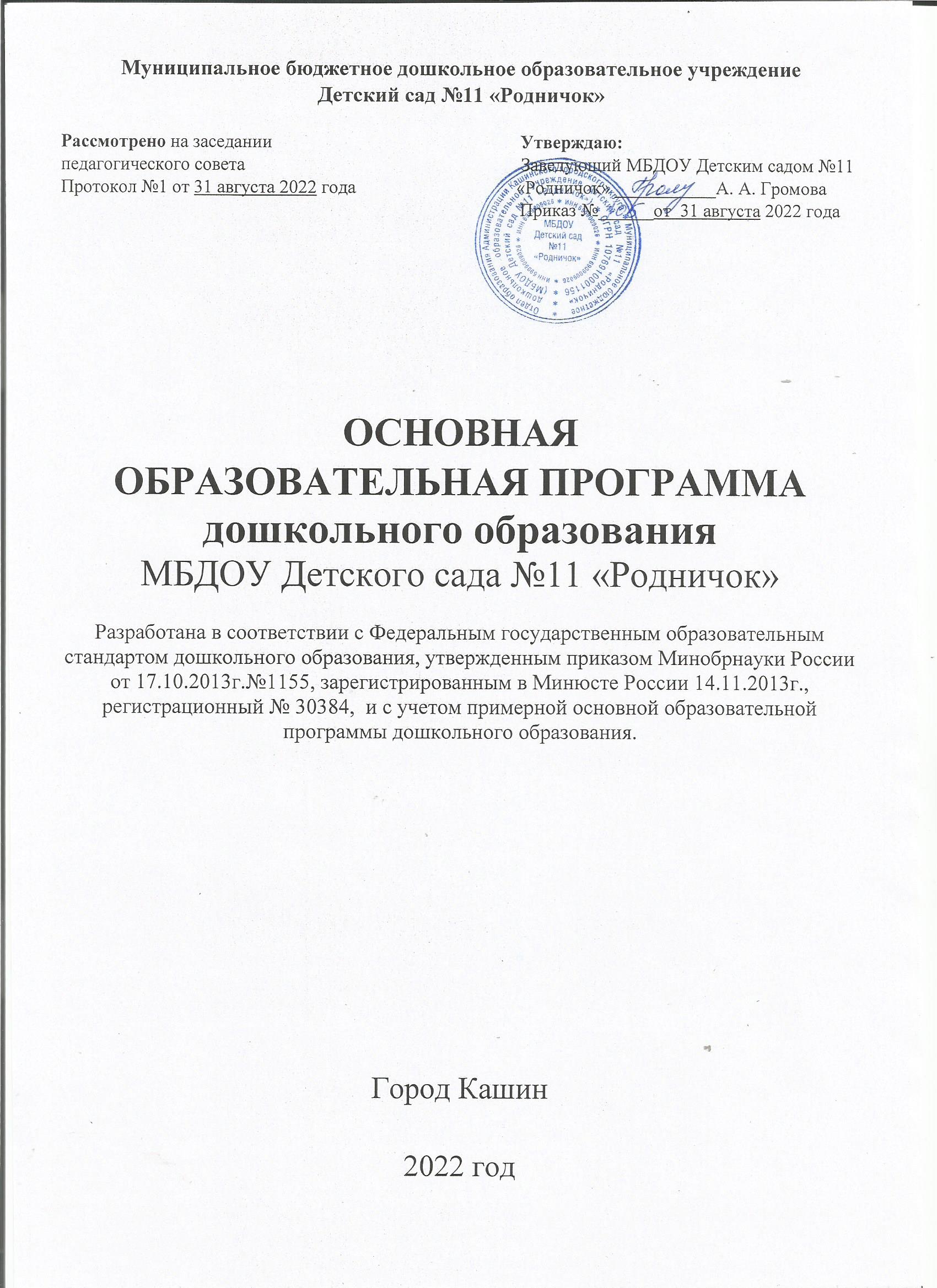 ОГЛАВЛЕНИЕ:ВВЕДЕНИЕСогласно Федеральному закону «Об образовании в Российской Федерации» от 29 декабря 2012 г. №273-ФЗ (далее – Федеральный закон «Об образовании в Российской Федерации») дошкольное образование является уровнем общего образования наряду с начальным общим, основным общим и средним общим образованием.Именно в дошкольном детстве закладываются ценностные установки развития личности ребенка, основы его идентичности, отношения к миру, обществу, семье и самому себе.Поэтому миссия дошкольного образования – сохранение уникальности и самоценности дошкольного детства как отправной точки включения и дальнейшего овладения разнообразными формами жизнедеятельности в быстро изменяющемся мире, содействие развитию различных форм активности ребенка, передача общественных норм и ценностей, способствующих позитивной социализации в поликультурном многонациональном обществе.Задача приобщения детей к жизни в современном социальном пространстве требует обновления не только содержания дошкольного образования, но и способов взаимодействия между детьми и взрослыми, формирования базового доверия ребенка к миру, комфортного и безопасного образа жизни.Образовательная программа направлена на поддержку разнообразия детства, что предполагает вариативность содержания и организации дошкольного образования. Современные достижения цивилизации открывают новые возможности для развития ребенка с первых дней его жизни. Эти возможности связаны:с повышением ценностного статуса детства в современном обществе;с созданием новых форм и видов развивающих сред, способных мотивировать детей;с появлением коммуникационных и сетевых технологий;с расширением инновационных программ профессиональной подготовки педагогов и воспитателей, обладающих мастерством коммуникативной компетентности и искусством мотивирования поведения детей. В то же время рост социальной неопределенности, нарастающая скорость социально-экономических изменений, расширяющиеся границы информационного общества, спектр информационно-коммуникационных технологий порождают новую социальную ситуацию развития ребенка, несущую определенные риски для детей дошкольного возраста:– ярко выраженная дифференциация социально-экономических условий жизни российских граждан ведет к нарастанию различий в траекториях развития детей из разных слоев, из разных  регионов, из городской и сельской местности, несет угрозу утраты единого образовательного пространства;– рост группы детей, характеризующихся ускоренным развитием, при увеличении количества детей с проблемными вариантами развития, детей, растущих в условиях социально-экономического, медико-биологического, экологического, педагогического и психологического риска, приводит к нарастанию различий в динамике развития детей, в степени развития их способностей, к мотивационным различиям; – игнорирование возрастной специфики дошкольного детства, перенос учебно-дисциплинарной модели в практику педагогической работы на уровне дошкольного образования создает увеличивающийся разрыв между ступенями дошкольного и общего образования;     – тенденция к «школяризации» дошкольного образования, к форсированию интеллектуального развития детей в форме искусственной акселерации за счет вытеснения типично детских видов деятельности и замещения их псевдоучебной деятельностью приводит к снижению общей активности детей – игровой, познавательной, исследовательской, коммуникативной и пр., что ведет к слабой сформированности  у детей предпосылок учебной деятельности, а следовательно, к снижению их мотивации к учению на следующих уровнях образования; Рамочный характер Программы раскрывается через представление общей модели образовательного процесса в ДОУ, возрастных нормативов развития, определение структуры и наполнения содержания образовательной деятельности в соответствии с направлениями развития ребенка в пяти образовательных областях. Образовательные области, содержание образовательной деятельности, равно как и организация образовательной среды, в том числе предметно - пространственная и развивающая образовательная среда, выступают в качестве модулей, из которых состоит основная общеобразовательная программа Организации. Данная Программа опирается на междисциплинарные исследования природы детства как особого культурно-исторического феномена в развитии человечества, на историко-эволюционный подход к развитию личности в природе и обществе, культурно - деятельностную психологию социализации ребенка, педагогическую антропологию, и педагогику сотрудничества.Программа направлена на создание социальной ситуации развития дошкольников, социальных и материальных условий, открывающих возможности позитивной социализации ребенка, формирования у него доверия к миру, к людям и к себе, его личностного и познавательного развития, развития инициативы и творческих способностей посредством культуро-сообразных и возрасто-сообразных видов деятельности в сотрудничестве со взрослыми и другими детьми, а также на обеспечение здоровья и безопасности детей.На основе Программы на разных возрастных этапах развития и социализации дошкольников конструируется мотивирующая образовательная среда. Мотивирующая образовательная среда предоставляет систему условий развития детей, включая пространственно-временные (гибкость и трансформируемость пространства и его предметного наполнения, гибкость планирования), социальные (формы сотрудничества и общения, ролевые и межличностные отношения всех участников образовательных отношений, включая педагогов, детей, родителей (законных представителей), администрацию), условия детской активности (доступность и разнообразие видов деятельности, соответствующих возрастно-психологическим особенностям дошкольников, задачам развития каждого ребенка), материально-технические и другие условия образовательной деятельности.Содержание Программы в соответствии с требованиями Стандарта включает три основных раздела – целевой, содержательный и организационный. Целевой раздел Программы определяет ее цели и задачи, принципы и подходы к формированию Программы, планируемые результаты ее освоения в виде целевых ориентиров. Содержательный раздел Программы включает описание образовательной деятельности в соответствии с направлениями развития ребенка в пяти образовательных областях – социально-коммуникативной, познавательной, речевой, художественно-эстетической, физической.Программа определяет примерное содержание образовательных областей с учетом возрастных и индивидуальных особенностей детей в различных видах деятельности, таких как:игровая (сюжетно-ролевая игра, игра с правилами и другие виды игры), коммуникативная (общение и взаимодействие со взрослыми и другими детьми), познавательно-исследовательская (исследование и познание природного и социального миров в процессе наблюдения и взаимодействия с ними), а также такими видами активности ребенка, как:восприятие художественной литературы и фольклора, самообслуживание и элементарный бытовой труд (в помещении и на улице),конструирование из разного материала, включая конструкторы, модули, бумагу, природный и иной материал, изобразительная (рисование, лепка, аппликация),музыкальная (восприятие и понимание смысла музыкальных произведений, пение, музыкально-ритмические движения,  игры на детских музыкальных инструментах),двигательная (овладение основными движениями) формы активности ребенка.Содержательный раздел Программы включает описание коррекционно-развивающей работы, обеспечивающей адаптацию и интеграцию детей с ограниченными возможностями здоровья в общество.Организационный раздел Программы описывает систему условий реализации образовательной деятельности, необходимых для достижения целей Программы, планируемых результатов ее освоения в виде целевых ориентиров, а также особенности организации образовательной деятельности, а именно описание: психолого-педагогических, кадровых, материально-технических и финансовых условий,особенностей организации развивающей предметно-пространственной среды, особенностей образовательной деятельности разных видов и культурных практик,способов и направлений поддержки детской инициативы, особенностей взаимодействия педагогического коллектива с семьями дошкольников, особенностей разработки режима дня и формирования распорядка дня с учетом возрастных и индивидуальных особенностей детей, их специальных образовательных потребностей.Программа также содержит рекомендации по развивающему оцениванию достижения целей в форме педагогической и психологической диагностики развития детей, а также качества реализации основной общеобразовательной программы Организации. 1. ЦЕЛЕВОЙ РАЗДЕЛ1.1. Пояснительная записка      Основная образовательная программа МБДОУ Детского сада №11 «Родничок» (далее Программа) спроектирована с учетом ФГОС дошкольного образования, особенностей образовательного учреждения, региона и муниципалитета, образовательных потребностей и запросов воспитанников. Определяет цель, задачи, планируемые результаты, содержание и организацию образовательного процесса на ступени и дошкольного образования.            Программа сформирована как программа психолого-педагогической поддержки позитивной социализации и индивидуализации, развития личности детей дошкольного возраста и определяет комплекс основных характеристик дошкольного образования (объем, содержание и планируемые результаты в виде целевых ориентиров дошкольного образования).     Основная образовательная программа МБДОУ Детского сада №11 «Родничок» разработана в с учётом Примерной основной  образовательной программы дошкольного образования, вариативной программы «Радуга» Е. Соловьевой, Программы музыкального воспитания  детей дошкольного возраста «Ладушки» И. Каплуновой и И. Новоскольцевой, «Программы логопедической работы по преодолению фонетико – фонематического недоразвития речи» Т. Филичевой и Г. Чиркиной и в соответствии с основными нормативно-правовыми документами по дошкольному образованию:  - Федеральным законом Российской Федерации от 29 декабря 2012 г. N 273-ФЗ "Об образовании в Российской Федерации". (Принят Государственной Думой 21 декабря 2012 года. Одобрен Советом Федерации 26 декабря 2012 года);
- Федеральным государственным образовательным стандартом» (Приказ Министерства образования и науки РФ от 17 октября 2013 г.№ 1155 г. Москва);
- Санитарно-эпидемиологическими правилами и нормативами СанПиН 2.4.1.3049-13 «Санитарно-эпидемиологические требования к устройству, содержанию и организации режима работы в дошкольных образовательных организациях» (утв. постановлением Главного государственного санитарного врача РФ от 15 мая 2013 г № 26, г. Москва).- Приказом Министерства образования и науки РФ от 30 августа 2013 г. № 1014 «Об утверждении Порядка организации и осуществления образовательной деятельности по основным общеобразовательным программам – образовательным программам дошкольного образования» (Зарегистрировано в Минюсте России 26.09.2013 № 30038)1.1.1. Цели и задачи ПрограммыЦелью Программы является проектирование социальных ситуаций развития ребенка и развивающей предметно-пространственной среды, обеспечивающих позитивную социализацию, мотивацию и поддержку индивидуальности детей через общение, игру, познавательно-исследовательскую деятельность и другие формы активности. Программа, в соответствии с Федеральным законом «Об образовании в Российской Федерации», содействует взаимопониманию и сотрудничеству между людьми, учитывает разнообразие мировоззренческих подходов, способствует реализации права детей дошкольного возраста на свободный выбор мнений и убеждений, обеспечивает развитие способностей каждого ребенка, формирование и развитие личности ребенка в соответствии с принятыми в семье и обществе духовно-нравственными и социокультурными ценностями в целях интеллектуального, духовно-нравственного, творческого и физического развития человека, удовлетворения его образовательных потребностей и интересов. Цели Программы достигаются через решение следующих задач: охрана и укрепление физического и психического здоровья детей, в том числе их эмоционального благополучия; обеспечение равных возможностей для полноценного развития каждого ребенка в период дошкольного детства независимо от места проживания, пола, нации, языка, социального статуса; создание благоприятных условий развития детей в соответствии с их возрастными и индивидуальными особенностями, развитие способностей и творческого потенциала каждого ребенка как субъекта отношений с другими детьми, взрослыми и миром;объединение обучения и воспитания в целостный образовательный процесс на основе духовно-нравственных и социокультурных ценностей, принятых в обществе правил и норм поведения в интересах человека, семьи, общества; формирование общей культуры личности детей, развитие их социальных, нравственных, эстетических, интеллектуальных, физических качеств, инициативности, самостоятельности и ответственности ребенка, формирование предпосылок учебной деятельности;формирование социокультурной среды, соответствующей возрастным и индивидуальным особенностям детей; обеспечение психолого-педагогической поддержки семьи и повышение компетентности родителей (законных представителей) в вопросах развития и образования, охраны и укрепления здоровья детей; обеспечение преемственности целей, задач и содержания дошкольного общего и начального общего образования.1.1.2. Принципы и подходы к формированию ПрограммыВ соответствии со Стандартом Программа построена на следующих принципах:1. Поддержка разнообразия детства. Современный мир характеризуется возрастающим многообразием и неопределенностью, отражающимися в самых разных аспектах жизни человека и общества. Многообразие социальных, личностных, культурных, языковых, этнических особенностей, религиозных и других общностей, ценностей и убеждений, мнений и способов их выражения, жизненных укладов особенно ярко проявляется в условиях Российской Федерации – государства с огромной территорией, разнообразными природными условиями, объединяющего многочисленные культуры, народы, этносы. Организация выстраивает образовательную деятельность с учетом региональной специфики, социокультурной ситуации развития каждого ребенка, его возрастных и индивидуальных особенностей, ценностей, мнений и способов их выражения.2. Сохранение уникальности и самоценности детства как важного этапа в общем развитии человека. Самоценность детства – понимание детства как периода жизни значимого самого по себе, значимого тем, что происходит с ребенком сейчас, а не тем, что этот этап является подготовкой к последующей жизни. Этот принцип подразумевает полноценное проживание ребенком всех этапов детства (младенческого, раннего и дошкольного детства), обогащение (амплификацию) детского развития.3. Позитивная социализация ребенка предполагает, что освоение ребенком культурных норм, средств и способов деятельности, культурных образцов поведения и общения с другими людьми, приобщение к традициям семьи, общества, государства происходят в процессе сотрудничества со взрослыми и другими детьми, направленного на создание предпосылок к полноценной деятельности ребенка в изменяющемся мире.4. Личностно-развивающий и гуманистический характер взаимодействия взрослых (родителей (законных представителей), педагогических и иных работников Организации) и детей. Такой тип взаимодействия предполагает базовую ценностную ориентацию на достоинство каждого участника взаимодействия, уважение и безусловное принятие личности ребенка, доброжелательность, внимание к ребенку, его состоянию, настроению, потребностям, интересам. Личностно-развивающее взаимодействие является неотъемлемой составной частью социальной ситуации развития ребенка в организации, условием его эмоционального благополучия и полноценного развития. 5. Содействие и сотрудничество детей и взрослых, признание ребенка полноценным участником (субъектом) образовательных отношений. Этот принцип предполагает активное участие всех субъектов образовательных отношений – как детей, так и взрослых – в реализации программы. Каждый участник имеет возможность внести свой индивидуальный вклад в ход игры, занятия, проекта, обсуждения, в планирование образовательного процесса, может проявить инициативу. Детям предоставляется возможность высказывать свои взгляды, свое мнение, занимать позицию и отстаивать ее, принимать решения и брать на себя ответственность в соответствии со своими возможностями. 6. Сотрудничество Организации с семьей. Сотрудничество, кооперация с семьей, открытость в отношении семьи, уважение семейных ценностей и традиций, их учет в образовательной работе являются важнейшим принципом образовательной программы. Сотрудники Организации должны знать об условиях жизни ребенка в семье, понимать проблемы, уважать ценности и традиции семей воспитанников. Программа предполагает разнообразные формы сотрудничества с семьей как в содержательном, так и в организационном планах. 7. Сетевое взаимодействие с организациями социализации, образования, охраны здоровья и другими партнерами, которые могут внести вклад в развитие и образование детей, а также использование ресурсов местного сообщества и вариативных программ дополнительного образования детей для обогащения детского развития. Программа предполагает, что Организация устанавливает партнерские отношения не только с семьями детей, но и с другими организациями и лицами, которые могут способствовать обогащению социального и/или культурного опыта детей, приобщению детей к национальным традициям (посещение театров, музеев, освоение программ дополнительного образования), к природе и истории родного края; содействовать проведению совместных проектов, экскурсий, праздников, посещению концертов, а также удовлетворению особых потребностей детей, оказанию психолого-педагогической и/или медицинской поддержки в случае необходимости (центры семейного консультирования и др.). 8. Индивидуализация дошкольного образования предполагает такое построение образовательной деятельности, которое открывает возможности для индивидуализации образовательного процесса, появления индивидуальной траектории развития каждого ребенка с характерными для данного ребенка спецификой и скоростью, учитывающей его интересы, мотивы, способности и возрастно-психологические особенности. При этом сам ребенок становится активным в выборе содержания своего образования, разных форм активности. Для реализации этого принципа необходимы регулярное наблюдение за развитием ребенка, сбор данных о нем, анализ его действий и поступков; помощь ребенку в сложной ситуации; предоставление ребенку возможности выбора в разных видах деятельности, акцентирование внимания на инициативности, самостоятельности и активности ребенка.9. Возрастная адекватность образования. Этот принцип предполагает подбор педагогом содержания и методов дошкольного образования в соответствии с возрастными особенностями детей. Важно использовать все специфические виды детской деятельности (игру, коммуникативную и познавательно-исследовательскую деятельность, творческую активность, обеспечивающую художественно-эстетическое развитие ребенка), опираясь на особенности возраста и задачи развития, которые должны быть решены в дошкольном возрасте. 10. Развивающее вариативное образование. Этот принцип предполагает, что образовательное содержание предлагается ребенку через разные виды деятельности с учетом его актуальных и потенциальных возможностей усвоения этого содержания, и совершения им тех или иных действий, с учетом его интересов, мотивов и способностей. Данный принцип предполагает работу педагога с ориентацией на зону ближайшего развития ребенка (Л.С. Выготский), что способствует развитию, расширению как явных, так и скрытых возможностей ребенка.11. Полнота содержания и интеграция отдельных образовательных областей. В соответствии со Стандартом Программа предполагает всестороннее социально-коммуникативное, познавательное, речевое, художественно-эстетическое и физическое развитие детей посредством различных видов детской активности. Деление Программы на образовательные области не означает, что каждая образовательная область осваивается ребенком по отдельности, в форме изолированных занятий по модели школьных предметов. Между отдельными разделами Программы существуют многообразные взаимосвязи: познавательное развитие тесно связано с речевым и социально-коммуникативным, художественно-эстетическое – с познавательным и речевым и т.п. Такая организация образовательного процесса соответствует особенностям развития детей раннего и дошкольного возраста.12. Инвариантность ценностей и целей при вариативности средств реализации и достижения целей Программы. Стандарт и Программа задают инвариантные ценности и ориентиры, с учетом которых Организация должна разработать свою основную образовательную программу и которые для нее являются научно-методическими опорами в современном мире разнообразия и неопределенности. При этом Программа оставляет за Организацией право выбора способов их достижения, выбора образовательных программ, учитывающих многообразие конкретных социокультурных, географических, климатических условий реализации Программы, разнородность состава групп воспитанников, их особенностей и интересов, запросов родителей (законных представителей), интересов и предпочтений педагогов и т.п. 1.2. Планируемые результатыВ соответствии с ФГОС ДО специфика дошкольного детства и системные особенности дошкольного образования делают неправомерными требования от ребенка дошкольного возраста конкретных образовательных достижений. Поэтому результаты освоения Программы представлены в виде целевых ориентиров дошкольного образования и представляют собой возрастные характеристики возможных достижений ребенка к концу дошкольного образования. Реализация образовательных целей и задач Программы направлена на достижение целевых ориентиров дошкольного образования, которые описаны как основные характеристики развития ребенка. Основные характеристики развития ребенка представлены в виде изложения возможных достижений воспитанников на разных возрастных этапах дошкольного детства. Целевые ориентирывариативной программы дошкольного образования «Радуга» Е.В. СоловьёвойК трем годам ребенок: интересуется окружающими предметами, активно действует с ними, исследует их свойства, экспериментирует. Использует специфические, культурно фиксированные предметные действия, знает назначение бытовых предметов (ложки, расчески, карандаша и пр.) и умеет пользоваться ими. Проявляет настойчивость в достижении результата своих действий;  стремится к общению и воспринимает смыслы в различных ситуациях общения со взрослыми, активно подражает им в движениях и действиях, умеет действовать согласованно;  владеет активной и пассивной речью: понимает речь взрослых, может обращаться с вопросами и просьбами, знает названия окружающих предметов и игрушек; проявляет интерес к сверстникам; наблюдает за их действиями и подражает им.  Взаимодействие с ровесниками окрашено яркими эмоциями;  в короткой игре воспроизводит действия взрослого, впервые осуществляя игровые замещения; проявляет самостоятельность в бытовых и игровых действиях. Владеет простейшими навыками самообслуживания;  любит слушать стихи, песни, короткие сказки, рассматривать картинки, двигаться под музыку. Проявляет живой эмоциональный отклик на эстетические впечатления. Охотно включается в продуктивные виды деятельности (изобразительную деятельность, конструирование и др.); с удовольствием двигается – ходит, бегает в разных направлениях, стремится осваивать различные виды движения (подпрыгивание, лазанье, перешагивание и пр.).К семи годам: ребенок овладевает основными культурными способами деятельности, проявляет инициативу и самостоятельность в игре, общении, конструировании и других видах детской активности. Способен выбирать себе род занятий, участников по совместной деятельности; ребенок положительно относится к миру, другим людям и самому себе, обладает чувством собственного достоинства. Активно взаимодействует со сверстниками и взрослыми, участвует в совместных играх.; ребенок обладает воображением, которое реализуется в разных видах деятельности и прежде всего в игре. Ребенок владеет разными формами и видами игры, различает условную и реальную ситуации, следует игровым правилам;  ребенок достаточно хорошо владеет устной речью, может высказывать свои мысли и желания, использовать речь для выражения своих мыслей, чувств и желаний, построения речевого высказывания в ситуации общения, может выделять звуки в словах, у ребенка складываются предпосылки грамотности; у ребенка развита крупная и мелкая моторика. Он подвижен, вынослив, владеет основными произвольными движениями, может контролировать свои движения и управлять ими;  ребенок способен к волевым усилиям, может следовать социальным нормам поведения и правилам в разных видах деятельности, во взаимоотношениях со взрослыми и сверстниками, может соблюдать правила безопасного поведения и личной гигиены;  ребенок проявляет любознательность, задает вопросы взрослым и сверстникам, интересуется причинно-следственными связями, пытается самостоятельно придумывать объяснения явлениям природы и поступкам людей. Склонен наблюдать, экспериментировать, строить смысловую картину окружающей реальности, обладает начальными знаниями о себе, о природном и социальном мире, в котором он живет. Знаком с произведениями детской литературы, обладает элементарными представлениями из области живой природы, естествознания, математики, истории и т.п. Способен к принятию собственных решений, опираясь на свои знания и умения в различных видах деятельности.Целевые ориентиры парциальной Программы музыкального воспитания детей дошкольного возраста «Ладушки» И. Каплуновой и И. Новоскольцевойребёнок проявляет инициативу и самостоятельность в различных видах музыкальной деятельности;обладает установкой положительного отношения к миру;проявляет эмоциональную отзывчивость на доступные возрасту музыкальные произведения, поет с удовольствием не отставая и не опережая других, умеет выполнять танцевальные движения, эмоционален в самостоятельной двигательной деятельности, различает веселые и грустные мелодии, проявляет интерес в ходе развлечений и праздников, умеет действовать в совместной игровой и музыкально-ритмической деятельности, выполнять согласовано физические упражнения;обладает развитым воображением, которое реализуется в различных видах музыкальной деятельности;использует речь для выражения своих мыслей, чувств и желаний;подвижен, вынослив, владеет основными движениями, может контролировать свои движенияЦелевые ориентиры«Программы логопедической работы по преодолению фонетико – фонематического недоразвития речи» Т. Филичевой и Г. Чиркинойправильно артикулирует все звуки речи в различных фонетических позициях и формах речи; четко дифференцирует все изученные звуки; называет последовательность слов в предложении, слогов и звуков в словах; находит в предложении слова с заданным звуком, определять место звука в слове; различает понятия «звук», «твердый звук», «мягкий звук», «глухой звук», «звонкий звук», «слог», «предложение» на практическом уровне; производит элементарный звуковой анализ и синтез; владеет интонационными средствами выразительности речи в пересказе, чтении стихов.1.3. Развивающее оценивание качества образовательной деятельности по ПрограммеОценивание качества образовательной деятельности, осуществляемой Организацией по Программе, представляет собой важную составную часть данной образовательной деятельности, направленную на ее усовершенствование. Концептуальные основания такой оценки определяются требованиями Федерального закона «Об образовании в Российской Федерации», а также Стандарта, в котором определены государственные гарантии качества образования. Оценивание качества, т. е. оценивание соответствия образовательной деятельности, реализуемой Организацией, заданным требованиям Стандарта и Программы в дошкольном образовании направлено в первую очередь на оценивание созданных Организацией условий в процессе образовательной деятельности.	Система оценки образовательной деятельности, предусмотренная Программой, предполагает оценивание качества условий образовательной деятельности, обеспечиваемых Организацией, включая психолого-педагогические, кадровые, материально-технические, финансовые, информационно-методические, управление Организацией и т. д..Программой не предусматривается оценивание качества образовательной деятельности Организации на основе достижения детьми планируемых результатов освоения Программы.Целевые ориентиры, представленные в Программе:не подлежат непосредственной оценке;не являются непосредственным основанием оценки как итогового, так и промежуточного уровня развития детей; не являются основанием для их формального сравнения с реальными достижениями детей;не являются основой объективной оценки соответствия установленным требованиям образовательной деятельности и подготовки детей; не являются непосредственным основанием при оценке качества образования. Программой предусмотрена система мониторинга динамики развития детей, динамики их образовательных достижений, основанная на методе наблюдения и включающая: педагогические наблюдения, педагогическую диагностику, связанную с оценкой эффективности педагогических действий с целью их дальнейшей оптимизации; детские портфолио, фиксирующие достижения ребенка в ходе образовательной деятельности;  карты развития ребенка;  различные шкалы индивидуального развития. Программа предоставляет Организации право самостоятельного выбора инструментов педагогической и психологической диагностики развития детей, в том числе, его динамики.В соответствии со Стандартом и принципами Программы оценка качества образовательной деятельности по Программе:1) поддерживает ценности развития и позитивной социализации ребенка дошкольного возраста;2) учитывает факт разнообразия путей развития ребенка в условиях современного постиндустриального общества;3) ориентирует систему дошкольного образования на поддержку вариативности используемых образовательных программ и организационных форм дошкольного образования;4) обеспечивает выбор методов и инструментов оценивания для семьи, образовательной организации и для педагогов Организации в соответствии:с разнообразием вариантов развития ребенка в дошкольном детстве, разнообразием вариантов образовательной среды, разнообразием местных условий в разных регионах и муниципальных образованиях Российской Федерации;5) представляет собой основу для развивающего управления программами дошкольного образования на уровне Организации, учредителя, региона, страны, обеспечивая тем самым качество основных образовательных программ дошкольного образования в разных условиях их реализации в масштабах всей страны.    Программой предусмотрены следующие уровни системы оценки качества: диагностика развития ребенка, используемая как профессиональный инструмент педагога с целью получения обратной  связи от собственных педагогических действий и планирования дальнейшей индивидуальной работы с детьми по Программе; внутренняя оценка, самооценка Организации;внешняя оценка Организации, в том числе независимая профессиональная и общественная оценка.На уровне образовательной организации система оценки качества реализации Программы решает задачи:повышения качества реализации программы дошкольного образования;реализации требований Стандарта к структуре, условиям и целевым ориентирам основной образовательной программы дошкольной организации; обеспечения объективной экспертизы деятельности Организации в процессе оценки качества программы дошкольного образования; задания ориентиров педагогам в их профессиональной деятельности и перспектив развития самой Организации;создания оснований преемственности между дошкольным и начальным общим образованием.Система оценки качества дошкольного образования:должна быть сфокусирована на оценивании психолого-педагогических и других условий реализации основной образовательной программы в Организации в пяти образовательных областях, определенных Стандартом; учитывает образовательные предпочтения и удовлетворенность дошкольным образованием со стороны семьи ребенка;исключает использование оценки индивидуального развития ребенка в контексте оценки работы Организации;исключает унификацию и поддерживает вариативность программ, форм и методов дошкольного образования;включает как оценку педагогами Организации собственной работы, так и независимую профессиональную и общественную оценку условий образовательной деятельности в дошкольной организации;использует единые инструменты, оценивающие условия реализации программы в Организации,  как для самоанализа, так и для внешнего оценивания 2. СОДЕРЖАТЕЛЬНЫЙ РАЗДЕЛ2.1. Общие положенияВ содержательном разделе представлены: – описание образовательной деятельности в соответствии с направлениями развития ребенка в пяти образовательных областях: социально-коммуникативной, познавательной, речевой, художественно-эстетической и физического развития, с учетом используемых вариативных программ дошкольного образования и методических пособий, обеспечивающих реализацию данного содержания;– описание вариативных форм, способов, методов и средств реализации Программы с учетом возрастных и индивидуально-психологических особенностей воспитанников, специфики их образовательных потребностей, мотивов и интересов; – адаптивная программа коррекционно-развивающей работы с детьми с ограниченными возможностями здоровья, описывающая образовательную деятельность по профессиональной коррекции нарушений развития детей, предусмотренную Программой.В соответствии с положениями Стандарта и принципами Программы Организации предоставлено право выбора способов реализации образовательной деятельности в зависимости от конкретных условий, предпочтений педагогического коллектива Организации и других участников образовательных отношений, а также с учетом индивидуальных особенностей воспитанников, специфики их индивидуальных потребностей и интересов. При организации образовательной деятельности по направлениям, обозначенным образовательными областями, необходимо следовать принципам Программы, в частности принципам поддержки разнообразия детства, индивидуализации дошкольного образования, возрастной адекватности образования и другим. Определяя содержание образовательной деятельности в соответствии с этими принципами, следует принимать во внимание разнообразие интересов и мотивов детей, значительные индивидуальные различия между детьми, неравномерность формирования разных способностей у ребенка, а также особенности социокультурной среды, в которой проживают семьи воспитанников, и особенности места расположения Организации. 2.2. Описание образовательной деятельности в соответствии с направлениями развития ребенка, представленными в пяти образовательных областях.      Содержание образовательной работы выстраиваются на основе: вариативной образовательной Программы «Радуга» Е. Соловьевой, парциальной Программы музыкального воспитания детей дошкольного возраста «Ладушки» И. Каплуновой и И. Новоскольцевой, «Программы логопедической работы по преодолению фонетико – фонематического недоразвития речи» Т. Филичевой и Г. Чиркиной   Структура образовательного процесса в ДОУ осуществляется с учетом основных видов детской деятельности дошкольника (игровой, двигательной, коммуникативной, продуктивной, трудовой, познавательно-исследовательской, продуктивной, музыкально-художественной, чтения)Ранний возраст (1-3 года)Социально-коммуникативное развитиеВ области социально-коммуникативного развития основными задачами образовательной деятельности являются создание условий для: дальнейшего развития общения ребенка со взрослыми;дальнейшего развития общения ребенка с другими детьми;дальнейшего развития игры  дальнейшего развития навыков самообслуживания. В сфере развития общения со взрослымВзрослый удовлетворяет потребность ребенка в общении и социальном взаимодействии, поощряя ребенка к активной речи. Взрослый не стремится искусственно ускорить процесс речевого развития. Он играет с ребенком, используя различные предметы, при этом активные действия ребенка и взрослого чередуются; показывает образцы действий с предметами; создает предметно-развивающую среду для самостоятельной игры-исследования; поддерживает инициативу ребенка в общении и предметно-манипулятивной активности, поощряет его действия.Способствует развитию у ребенка позитивного представления о себе и положительного самоощущения: подносит к зеркалу, обращая внимание ребенка на детали его внешнего облика, одежды; учитывает возможности ребенка, поощряет достижения ребенка, поддерживает инициативность и настойчивость в разных видах деятельности.Взрослый способствует развитию у ребенка интереса и доброжелательного отношения к другим детям: создает безопасное пространство для взаимодействия детей, насыщая его разнообразными предметами, наблюдает за активностью детей в этом пространстве, поощряет проявление интереса детей друг к другу и просоциальное поведение, называя детей по имени, комментируя (вербализируя) происходящее. Особое значение в этом возрасте приобретает вербализация различных чувств детей, возникающих в процессе взаимодействия: радости, злости, огорчения, боли и т. п., которые появляются в социальных ситуациях. Взрослый продолжает поддерживать стремление ребенка к самостоятельности в различных повседневных ситуациях и при овладении навыками самообслуживания. В сфере развития социальных отношений и общения со сверстникамиВзрослый наблюдает за спонтанно складывающимся взаимодействием детей между собой в различных игровых и/или повседневных ситуациях; в случае возникающих между детьми конфликтов не спешит вмешиваться; обращает внимание детей на чувства, которые появляются у них в процессе социального взаимодействия; утешает детей в случае обиды и обращает внимание на то, что определенные действия могут вызывать обиду. В ситуациях, вызывающих позитивные чувства, взрослый комментирует их, обращая внимание детей на то, что определенные ситуации и действия вызывают положительные чувства удовольствия, радости, благодарности и т. п. Благодаря этому дети учатся понимать собственные действия и действия других людей в плане их влияния на других, овладевая таким образом социальными компетентностями.В сфере развития игрыВзрослый организует соответствующую игровую среду, в случае необходимости знакомит детей с различными игровыми сюжетами, помогает освоить простые игровые действия (покормить куклу, помешать в кастрюльке «еду»), использовать предметы-заместители, поддерживает попытки ребенка играть в роли (мамы, дочки, врача и др.), организуют несложные сюжетные игры с несколькими детьми.В сфере социального и эмоционального развитияВзрослый грамотно проводит адаптацию ребенка к Организации, учитывая привязанность детей к близким, привлекает родителей (законных представителей) или родных для участия и содействия в период адаптации. Взрослый, первоначально в присутствии родителей (законных представителей) или близких, знакомится с ребенком и налаживает с ним эмоциональный контакт. В период адаптации взрослый следит за эмоциональным состоянием ребенка и поддерживает постоянный контакт с родителями (законными представителями); предоставляет возможность ребенку постепенно, в собственном темпе осваивать пространство и режим Организации, не предъявляя ребенку излишних требований. Ребенок знакомится с другими детьми. Взрослый же при необходимости оказывает ему в этом поддержку, представляя нового ребенка другим детям, называя ребенка по имени, усаживая его на первых порах рядом с собой. Также в случае необходимости взрослый помогает ребенку найти себе занятия, знакомя его с пространством Организации, имеющимися в нем предметами и материалами. Взрослый поддерживает стремление детей к самостоятельности в самообслуживании (дает возможность самим одеваться, умываться и пр., помогает им), поощряет участие детей в повседневных бытовых занятиях; приучает к опрятности, знакомит с правилами этикета.                                                    Познавательное развитиеВ сфере познавательного развития основными задачами образовательной деятельности являются создание условий для:– ознакомления детей с явлениями и предметами окружающего мира, овладения предметными действиями;– развития познавательно-исследовательской активности и познавательных способностей. В сфере ознакомления с окружающим миромВзрослый знакомит детей с назначением и свойствами окружающих предметов и явлений в группе, на прогулке, в ходе игр и занятий; помогает освоить действия с игрушками-орудиями (совочком, лопаткой и пр.). В сфере развития познавательно-исследовательской активности и познавательных способностейВзрослый поощряет любознательность и исследовательскую деятельность детей, создавая для этого насыщенную предметно-развивающую среду, наполняя ее соответствующими предметами. Для этого можно использовать предметы быта – кастрюли, кружки, корзинки, пластмассовые банки, бутылки, а также грецкие орехи, каштаны, песок и воду. Взрослый с вниманием относится к проявлению интереса детей к окружающему природному миру, к детским вопросам, не спешит давать готовые ответы, разделяя удивление и детский интерес.                                                             Речевое развитиеВ области речевого развития основными задачами образовательной деятельности являются создание условий для: – развития речи у детей в повседневной жизни;– развития разных сторон речи в специально организованных играх и занятиях.В сфере развития речи в повседневной жизниВзрослые внимательно относятся к выражению детьми своих желаний, чувств, интересов, вопросов, терпеливо выслушивают детей, стремятся понять, что ребенок хочет сказать, поддерживая тем самым активную речь детей. Взрослый не указывает на речевые ошибки ребенка, но повторяет за ним слова правильно. Взрослый использует различные ситуации для диалога с детьми, а также создает условия для развития общения детей между собой. Он задает открытые вопросы, побуждающие детей к активной речи; комментирует события и ситуации их повседневной жизни; говорит с ребенком о его опыте, событиях из жизни, его интересах; инициирует обмен мнениями и информацией между детьми.В сфере развития разных сторон речиВзрослые читают детям книги, вместе рассматривают картинки, объясняют, что на них изображено, поощряют разучивание стихов; организуют речевые игры, стимулируют словотворчество; проводят специальные игры и занятия, направленные на обогащение словарного запаса, развитие грамматического и интонационного строя речи, на развитие планирующей и регулирующей функций речи.                                            Художественно-эстетическое развитиеВ области художественно-эстетического развития основными задачами образовательной деятельности являются создание условий для: – развития у детей эстетического отношения к окружающему миру;– приобщения к изобразительным видам деятельности;– приобщения к музыкальной культуре;– приобщения к театрализованной деятельности.В сфере развития у детей эстетического отношения к окружающему мируВзрослые привлекают внимание детей к красивым вещам, красоте природы, произведениям искусства, вовлекают их в процесс сопереживания по поводу воспринятого, поддерживают выражение эстетических переживаний ребенка. В сфере приобщения к изобразительным видам деятельностиВзрослые предоставляют детям широкие возможности для экспериментирования с материалами – красками, карандашами, мелками, пластилином, глиной, бумагой и др.; знакомят с разнообразными простыми приемами изобразительной деятельности; поощряют воображение и творчество детей.В сфере приобщения к музыкальной культуреВзрослые создают в Организации и в групповых помещениях музыкальную среду, органично включая музыку в повседневную жизнь. Предоставляют детям возможность прослушивать фрагменты музыкальных произведений, звучание различных, в том числе детских музыкальных инструментов, экспериментировать с инструментами и звучащими предметами. Поют вместе с детьми песни, побуждают ритмично двигаться под музыку; поощряют проявления эмоционального отклика ребенка на музыку.В сфере приобщения детей к театрализованной деятельностиВзрослые знакомят детей с театрализованными действиями в ходе разнообразных игр, инсценируют знакомые детям сказки, стихи, организуют просмотры театрализованных представлений. Побуждают детей принимать посильное участие в инсценировках, беседуют с ними по поводу увиденного.                                                               Физическое развитиеВ области физического развития основными задачами образовательной деятельности являются создание условий для: – укрепления здоровья детей, становления ценностей здорового образа жизни;– развития различных видов двигательной активности;– формирования навыков безопасного поведения.В сфере укрепления здоровья детей, становления ценностей здорового образа жизниВзрослые организуют правильный режим дня, приучают детей к соблюдению правил личной гигиены, в доступной форме объясняют, что полезно и что вредно для здоровья.В сфере развития различных видов двигательной активностиВзрослые организую пространственную среду с соответствующим оборудованием – как внутри помещений Организации, так и на внешней ее территории (горки, качели и т. п.) для удовлетворения естественной потребности детей в движении, для развития ловкости, силы, координации и т. п. Проводят подвижные игры, способствуя получению детьми радости от двигательной активности, развитию ловкости, координации движений, правильной осанки. Вовлекают детей в игры с предметами, стимулирующие развитие мелкой моторики.В сфере формирования навыков безопасного поведенияВзрослые создают в Организации безопасную среду, а также предостерегают детей от поступков, угрожающих их жизни и здоровью. Требования безопасности не должны реализовываться за счет подавления детской активности и препятствования деятельному исследованию мира.2.2.2. Дошкольный возрастВ области социально-коммуникативного развития ребенка в условиях информационной социализации основными задачами образовательной деятельности являются создание условий для: – развития положительного отношения ребенка к себе и другим людям; – развития коммуникативной и социальной компетентности, в том числе информационно-социальной компетентности;– развития игровой деятельности; – развития компетентности в виртуальном поиске.В сфере развития положительного отношения ребенка к себе и другим людямВзрослые создают условия для формирования у ребенка положительного самоощущения – уверенности в своих возможностях, в том, что он хороший, его любят.Способствуют развитию у ребенка чувства собственного достоинства, осознанию своих прав и свобод (иметь собственное мнение, выбирать друзей, игрушки, виды деятельности, иметь личные вещи, по собственному усмотрению использовать личное время).Взрослые способствуют развитию положительного отношения ребенка к окружающим его людям: воспитывают уважение и терпимость к другим детям и взрослым, вне зависимости от их социального происхождения, расовой и национальной принадлежности, языка, вероисповедания, пола, возраста, личностного и поведенческого своеобразия; воспитывают уважение к чувству собственного достоинства других людей, их мнениям, желаниям, взглядам.В сфере развития коммуникативной и социальной компетентностиУ детей с самого раннего возраста возникает потребность в общении и социальных контактах. Первый социальный опыт дети приобретают в семье, в повседневной жизни, принимая участие в различных семейных событиях. Уклад жизни и ценности семьи оказывают влияние на социально-коммуникативное развитие детей. Взрослые создают в Организации различные возможности для приобщения детей к ценностям сотрудничества с другими людьми, прежде всего реализуя принципы личностно-развивающего общения и содействия, предоставляя детям возможность принимать участие в различных событиях, планировать совместную работу. Это способствует развитию у детей чувства личной ответственности, ответственности за другого человека, чувства «общего дела», понимания необходимости согласовывать с партнерами по деятельности мнения и действия. Взрослые помогают детям распознавать эмоциональные переживания и состояния окружающих, выражать собственные переживания. Способствуют формированию у детей представлений о добре и зле, обсуждая с ними различные ситуации из жизни, из рассказов, сказок, обращая внимание на проявления щедрости, жадности, честности, лживости, злости, доброты и др., таким образом создавая условия освоения ребенком этических правил и норм поведения.Взрослые предоставляют детям возможность выражать свои переживания, чувства, взгляды, убеждения и выбирать способы их выражения, исходя из имеющегося у них опыта. Эти возможности свободного самовыражения играют ключевую роль в развитии речи и коммуникативных способностей, расширяют словарный запас и умение логично и связно выражать свои мысли, развивают готовность принятия на себя ответственности в соответствии с уровнем развития. Интерес и внимание взрослых к многообразным проявлениям ребенка, его интересам и склонностям повышает его доверие к себе, веру в свои силы. Возможность внести свой вклад в общее дело и повлиять на ход событий, например при участии в планировании, возможность выбора содержания и способов своей деятельности помогает детям со временем приобрести способность и готовность к самостоятельности и участию в жизни общества, что характеризует взрослого человека современного общества, осознающего ответственность за себя и сообщество.Взрослые способствуют развитию у детей социальных навыков: при возникновении конфликтных ситуаций не вмешиваются, позволяя детям решить конфликт самостоятельно и помогая им только в случае необходимости. В различных социальных ситуациях дети учатся договариваться, соблюдать очередность, устанавливать новые контакты. Взрослые способствуют освоению детьми элементарных правил этикета и безопасного поведения дома, на улице. Создают условия для развития бережного, ответственного отношения ребенка к окружающей природе, рукотворному миру, а также способствуют усвоению детьми правил безопасного поведения, прежде всего на своем собственном примере и примере других, сопровождая собственные действия и/или действия детей комментариями.В сфере развития игровой деятельностиВзрослые создают условия для свободной игры детей, организуют и поощряют участие детей в сюжетно-ролевых, дидактических, развивающих компьютерных играх и других игровых формах; поддерживают творческую импровизацию в игре. Используют дидактические игры и игровые приемы в разных видах деятельности и при выполнении режимных моментов.Интеграция с другими  образовательными областямиВариативные формы, способы и средства реализации Программы Модуль «Социализация»Младший возраст Средняя группаСтаршая группаПодготовительная к школе группаМодуль «Труд»Младший возрастСредняя группаСтаршая группаПодготовительная к школе группаКомпоненты  патриотического воспитания детей.                         Развитие игровой деятельности детей дошкольного возрастаИгровая деятельность – форма активности ребенка, направленная не на результат, а на процесс действия и способы осуществления и характеризующаяся принятием ребенком условной (в отличие от его реальной жизненной) позиции. Творческие игры:режиссерские (на основе готового содержания, предложенного взрослым; по мотивам литературных произведений; с сюжетами, самостоятельно придуманными детьми);сюжетно-ролевые;игры-драматизации;театрализованный;игры со строительным материалом (со специально созданным материалом: напольными настольным строительным материалом, строительными наборами, конструкторами и т.п.; с природным материалом; с бросовым материалом);игры-фантазирования;импровизационные игры-этюдыИгры с правилами:дидактические (по содержанию: математические, речевые, экологические; по дидактическому материалу: игры с предметами, настольно-печатные, словестные – игры-поручения, игры-беседы, игры-путешествия, игры-предположения, игры-загадки)подвижные (по степени подвижности: малой, средней и большой подвижности; по преобладающим движениям: игры с прыжками, с бегом, с лазанием и т.п.; по предметам: игры с мячом, обручем, скакалкой и т.д.)развивающие;музыкальные;компьютерные (основанные на сюжетах художественных произведений, стратегии, обучающие)Широкое использование разных видов игр в образовательной деятельности с детьми в  базируется на основных положениях дошкольной педагогики и психологии:В игре формируются новые качества личности и психики дошкольника:коммуникативные способности;воображение и фантазия;произвольность поведения;способность к символическим замещениям;способность к преобразованиям;целеполагание, умственный план действий и др.                                                       В игре удовлетворяются основные потребности самого ребенка:в общении;в познании;в самовыражении, свободе, активности и самостоятельности;в движении;в радости;в подражании взрослому (потребность «быть как взрослый») и др.Функции игры в педагогическом процессе:средство общения с ребенком;средство обучения;средство воспитания;средство развития;средство изучения ребенка;средство коррекции;средство здоровьесбережения;средство формирования позитивной «Я – концепции».В образовательном процессе ГБДОУ активно используется развивающий потенциал сюжетных самодеятельных игр как деятельности, способствующей позитивной социализации детей дошкольного возраста, освоению детьми разных   социальных ролей и приобщению их к социокультурным нормам правилам.Характеристика сюжетной самодеятельной игрыОснова сюжетно-ролевой игры – мнимая, или воображаемая, ситуация.Характерная черта – самодеятельность детей. Через игру ребенок воплощает свои взгляды, представления.Дети отражают отношение к тому событию, которое они обыгрывают. Формирование взаимоотношений в сюжетно-ролевой игре (А.П. Усова)Уровень неорганизованного поведения, которое ведет к разрушению игр других детей.Уровень одиночных игр. Ребенок не вступает во взаимодействие с другими детьми, но и не мешает им играть.Уровень игр рядом. Дети могут играть вместе, но каждый действует в соответствии со своей игровой целью.Уровень кратковременного общения. Ребенок на какое-то время подчиняет свои действия общему замыслу.Уровень длительного общения – взаимодействие на основе интереса к содержанию игры.Уровень постоянного взаимодействия на основе общих интересов, избирательных симпатий.Компоненты сюжетно-ролевой игрыСюжет игры – это сфера деятельности, которая воспроизводится детьми, отражение определенных действий, событий из жизни и деятельности окружающих.Содержание игры – это то, что воспроизводится ребенком в качестве центрального и характерного момента деятельности и отношений между взрослыми в их бытовой, трудовой и общественной деятельности.Роль – игровая позиция, ребенок отождествляет себя с каким-либо персонажем сюжета и действует в соответствии с представлениями о персонаже.Сюжетная самодеятельная игра как деятельность предъявляет к ребенку ряд требований, способствующих формированию психических новообразований.Действие в воображаемом плане способствует развитию символической функции мышления. Наличие воображаемой ситуации способствует развитию плана представлений.Игра направлена на воспроизведение человеческих взаимоотношений, следовательно, она способствует формированию у ребенка способности определенным образом в них ориентироваться.Необходимость согласовывать игровые действия способствует формированию реальных взаимоотношений между играющими детьми. Педагогическое сопровождение формирования игрового опыта ребенка базируется на понимании закономерностей развития детской игры как деятельности.Четыре ступеньки – четыре уровня овладения деятельностью ребенком-дошкольником: узнавание (обогащение жизненного опыта яркими впечатлениями, педагог – «артист, фокусник»), воспроизведение под руководством (совместная игра, педагог – партнер, «вкусный» собеседник), самостоятельность (самостоятельная игра, педагог – наблюдатель, «дирижер»), творчество (творческая игра, педагог – «очарованный зритель»).В ДОУ реализуется педагогическая технология развития сюжетно - отобразительной /сюжетно-ролевой   игры Михайленко, Коротковой Комплексный метод руководства игрой :Планомерное педагогически активное обогащение  жизненного опыта детей:рассматривание энциклопедий, иллюстраций, фотографий; беседы, беседы из личного опыта; чтение литературы; просмотр мультфильмов, видеофильмов; экскурсии.Обогащение игрового опыта детей  совместные (обучающие)  игры педагога с детьми:дидактические упражнения;дидактические игры;развивающие игры;игры со строительным материалом и конструктором;подвижные игры;совместные игры воспитателя с детьми.Активизирующее  общение  педагога  с детьми, направленное на побуждение к самостоятельному использованию новых способов решения игровых задач и новых знаний об окружающем. Своевременное изменение развивающей предметно-игровой среды с учетом обогащающегося жизненного и игрового опыта детей.атрибуты для игры;изменение предметно-игровой среды;участие детей в создании игровой среды.      Создание условий функционирования Комнаты психологической разгрузки в ДОУ     Современная жизнь дошкольников, переутомление и плохая устойчивость организма к негативным факторам нередко становятся причинами психосоматических расстройств: ухудшения работоспособности, нарушения сна, потери аппетита и т.д.     В связи с этим наиболее остро встает вопрос использования интерактивных методов работы в  ДОУ с целью стабилизации психоэмоционального состояния детей. Особую роль в этом отношении играют занятия в  Комнате психологической разгрузки ( далее Комната) с применением инновационных устройств. Сенсорное помещение специально оснащено современными устройствами, помогающими детям получить заряд положительной энергии или расслабиться и отвлечься.    Комната имеет широкий спектр воздействия, неоценимого по своей пользе как для детей, так и для взрослых.Среди ключевых аспектов следует отметить:профилактику и вспомогательную терапию невротических расстройствпрофилактику и снятие хронической усталостиповышение стрессоустойчивостикоррекцию эмоционально напряженного состоянияпосттравматическую реабилитациюулучшение настроения и самочувствиябыстрое восстановление силмобилизацию перед образовательной деятельностью.Цель: Развитие у детей психических процессов (памяти, воображения, восприятия, мышления), а также тактильных ощущений посредством занятий в комнате психологической разгрузки.Можно выделить несколько ведущих систем, которые позволяют добиться нужного эффекта.Система освещения в  Комнате – главное условие благоприятной обстановки. Мягкий приглушенный свет создает приятную и спокойную обстановку. Верхний свет не должен быть ярким и бьющим в глаза.Отражение и преломление света, появление «зайчиков» на потолке или стенах – все это достигается при помощи стеклянных предметов, отражающих свет. Это могут быть гирлянды, зеркальные шары, позволяющие играть со световыми лучами.Необычные эффекты освещения создают флуорисцентные обои и картины, плазма-шары, меняющиеся световые картины на стенах. Дома можно включить обычный проектор, или при выключенном свете, или приглушенном свете вывести на экран монитора меняющиеся картинки, что создаст подобный положительный эффект как и от дорогого оборудования.Система активации. Оборудование, активизирующее все процессы, протекающие в организме ребенка. Сюда относится сухой бассейн с обилием мячей, сенсорные устройства для рук и ног, подвижные мобили, специальные массажные мячи. Атмосфера способствует физической активности и быстрому освоению окружающего мира.Система релаксации. Обстановка, способствующая расслаблению, ощущению спокойствия и уюта. К ним относятся светильники с мягким рассеянным светом, аромалампы, аромасвечи, для устранения депрессивных состояний и неврозов используются ароматические подвески с сухими травами мяты, мелиссы, лаванды.Система тактильных ощущений. Задействование моторики рук и ног способствует глубокому расслаблению организма ребенка и стабилизации центральной нервной системы (ЦНС) ребенка. Прикосновения к мягким воздушным предметам спокойных тонов дарят приятные эмоции и положительные ощущения. Особенно полезна эта система для сверхактивных детей и подростков с паническими атаками.Система звуковых и зрительных ощущений. Звук и свет оказывают мощное воздействие на интеллектуальное и эмоциональное состояние ребенка. Например, естественные звуки природы помогут расслабиться и избавиться от стрессового напряжения. Мягкий свет и медленно меняющиеся изображения стабилизируют состояние всех внутренних процессов организма и укрепляют иммунитет.В настоящее время комната психологической разгрузки с инновационным набором оборудования становится ведущей составляющей программы дошкольных, школьных учреждений и в медицинских центрах. Применение интерактивных современных методов воздействия на нервную систему и чувства детей, обучающихся в школе и ДОУ, обеспечит полноценное психоэмоциональное развитие учеников.Комната психологической разгрузки — это специальное помещение, где ребенок в комфортной и безопасной среде самостоятельно или в сопровождении специалиста изучает окружающие объекты. Мультисенсорное оборудование эффективно выполняет сразу две задачи:релаксационное воздействие, снимает напряжение;стимулирующее, активизирует работу ЦНС.Воздействие может осуществляться на следующие органы чувств: слух, обоняние, зрение, осязание. Выполняться оно может как целенаправленно на какую-то одну область, так и комплексно на все участки. Интерактивные игры в Комнате позволяют ребенку прийти в состояние полной релаксации и ощутить идеальную атмосферу для раскрепощенности и свободы. Для музыкального сопровождения возможно использование магнитофона с дисками и подбором музыкальных произведений:Классические спокойные произведения.Специальные миксы для релакса.Медитативная музыка.Звуки природы: капли дождя, звуки моря, звуки леса, пение птиц и крики дельфинов.Колокольный звон.Звон хрустальных или металлических подвесок для релаксации. На них можно направить вентилятор, который будет создавать звук ветра и заставлять подвески слегка позванивать.   Идеальным дополнением для релаксации и отдыха станут ароматические масла, имеющие разное назначение: тонизирующее, стимулирующее иммунитет и расслабляющее. Аромасвечи, аромалампы или ароматические подвески с сухими травами сделают свое дело – изменят настроение, улучшат эмоциональное состояние.  Комната призвана дарить ощущение безопасности и безмятежность, спокойствие и радость. Комплексное воздействие на нервную систему и чувства необходимо для людей с проблемами в развитии и для социальной адаптации после длительного стресса с нарушениями психоэмоционального равновесия, в период реабилитации  в посттравматический период.  Работа в Комнате предполагает проведение лечебных сеансов под наблюдением специалиста, создается программа для сенсорной комнаты.  Пространство сенсорной комнаты можно разделить на две половины: релаксационный  и активационный блок.    Релаксационный блок оборудуется сухими бассейнами, фонограммами и цветными дисками. Начинаются сеансы с погружения человека в сухой бассейн,  помогающим полностью расслабить мышечные ткани. Постепенно меняющиеся цвета шариков, красочные  картины на стенах, успокаивающая музыка погружает посетителя  в атмосферу покоя. Эта процедура создает нужный настрой, психотерапевт в это время начинает свою работу.     Активационный блок с сухим бассейном для активных игр, интерактивным оборудованием, сенсорными панелями и мобайлами создает ощущение праздника, все вокруг привлекает внимание, поддерживает внимание и интерес к окружающей действительности. Эффект усиливается подвижными конструкциями, стимулирующими активность, так необходимую детям для полноценного развития моторики. Занятия в сенсорной комнате — три этапа Вводная часть с разминкой и ритуалом приветствия. Основная релаксационная. Подведение итогов с ритуалом прощания.       Три части ритуала создают эмоциональную мультисенсорную среду, выполняя задачи:профилактику эмоциональных нагрузок;согласование движений частей тела при восприятии звука, ритма и цвета;снятие чувства тревоги с переключением;создание положительных эмоций;преодоление агрессивного состояния и избавление от страхов;у детей развитие взаимодействия друг с другом;у детей улучшение внимания и памяти, развитие оригинального мышления.Занятия проводятся в группе не более 5 человек.Благодаря периодическому пребыванию в сенсорной комнате можно достигнуть следующих эффектов:улучшение настроения;появление оптимистичного настроя, позитивного взгляда на мир;получение положительных эмоций;нормализация сна;снижение тревожности и беспокойства;уменьшение раздражительности и проявлений агрессии;отдых нервной системы, снижение излишней возбудимости;повышение иммунитета;ускорение восстановления поврежденных клеток и реабилитации после заболеваний;ускорение процессов мозговой активности;стимуляция познавательных процессов и двигательной активности.            Документация:нормативно – правовые документы годовой план работыциклограмма деятельности на месяцграфик (расписание) на рабочую неделюжурнал учета проведенной работы по направлениям: психодиагностика, психологическое    просвещение,  психологическое консультирование, психопрофилактика, коррекционно - развивающая работа, экспертная деятельность, организационно-методическая работа аналитические и статистические справки по итогам проведенной работы документы по организации взаимодействия с педагогами и специалистами ДОУучет посещаемости занятий детьмианалитический отчет  за годМетодическая литература.Диагностический инструментарий. Картотека  игр и упражнений для работы с детьми.Клуб по интересам «Счастливые дети» в Комнате психологической разгрузкиЦель: Развитие психоэмоциональной устойчивости и способности к саморегуляции. Задачи Клуба:Обучающие:  формировать целостное представление дошкольника о себе; познавать свой внутренний мир эмоций и чувств. Развивающие:развивать коммуникативные навыки воспитанников; развивать эмоционально-чувственную сферу через самопознание;  развивать творчество и воображение;развивать слуховое и зрительное восприятие; развивать речь, обогащать пассивный и активный словарь; развивать тактильную чувствительность и зрительную координацию. Воспитывающие:  воспитывать доверие, доброжелательность по отношению к сверстникам и взрослым. Психологические:  повышать уверенность в себе; снижать уровень мышечного и психоэмоционального напряжения;снижать беспокойство и агрессивность; снижать уровень нервного возбуждения и тревожности.Отличительные особенности заключается в том, что программа ориентирована на социально-личностное развитие ребенка-дошкольника. Базисная идея программы «К познанию мира – через познание себя».   Данная программа предназначена для детей старшего дошкольного возраста 5-7 лет. Программа предназначена для обучения детей 5 – 7 лет и рассчитана на один учебный год. Занятия проводятся: один раз в неделю, во второй половине дня. Длительность занятий 20-30 минут. Программа содержит элементы работы с арт-методами. Данное направление позволяет ребёнку в доступной игровой и увлекательной форме познавать основы коммуникации. Такие упражнения позволяют создавать у ребёнка ресурсное состояние, формирующее положительный настрой на плодотворную работу.Содержание работы Клуба:Первый блок «Давайте жить дружно!» состоит из занятий, направленных на формирование у детей представлений о понятиях: «дружба», «взаимопомощь», «взаимопонимание», «поддержка», «сочувствие». Игровые упражнения первого блока помогают детям понять и почувствовать: кто же такой настоящий друг, что значит дружить, кто может быть другом. Каждая встреча состоит из нескольких упражнений и игр, где детям предлагается смоделировать игровые ситуации или выполнить определённые действия, проиграть сюжет и поразмышлять о сложившейся ситуации.     В данном блоке ребёнок имеет возможность для индивидуального самовыражения, может наблюдать за поведением своих товарищей и постепенно включаться в игровую деятельность.Второй блок «Пойми меня» направлен на групповую работу. В этом блоке дети последовательно учатся осознавать себя как члена, развивают навыки эффективного взаимодействия. Представленные упражнения служат основой создания в группе «экологической атмосферы», развивают желание сотрудничества, взаимопомощи и взаимопонимания, умение чувствовать и уважать интересы и эмоции товарища   Третий блок «Сочувствую и сопереживаю» направлен на формирование и развитие эмпатии у детейФакультатив «Добрый мир»Цель - развитие личности ребёнка дошкольного возраста, формирование у детей эстетической культуры.Задачи:Обучающие: приобщать детей к прекрасному через знакомство с искусством(литература, музыка, изобразительное искусство, архитектура и др.) как классическим, так и народным(в том числе религиозным), через познание красоты природы и эстетику среды, в которой живут развиваются дети.Развивающие: Формировать у детей представления и знания о прекрасном в жизни и искусстве, развитие эстетического восприятия, эстетических чувств, эстетических оценок и эстетического отношения ко всему, что их окружает; развитие речи и формирование словаря; формирование у детей эстетических интересов, художественных потребностей, творчества и способностей.Воспитательные: Воспитывать у детей нравственные чувства: милосердие, сострадание, сопереживание, послушание родителям, любовь к семье, Родине, доброго, гуманного отношения к окружающему миру, дружелюбия, стыдливости совершения безнравственного поступков, взаимопомощи, ответственности и заботы.    Особенностью факультатива «Добрый мир» является закрепление православных ценностей в рамках различных видов деятельности: слушании текстов, играх, рисовании, конструировании, пении, сочинении сказок, театрализациях, подготовке подарков для близких, решении проблемных ситуаций нравственного выбора и др. Они разрабатываются в разных формах представления материала: в текстах для слушания, заданиях для работы в группе и активных игровых, художественных, музыкальных видах деятельности  (рисовании, конструировании, аппликации, пении).Каждая крупная тема завершается содержательным обобщением коллективной творческой работой: представлением выставки детских рисунков, поделок и др. продуктов детского творчества, являясь для детей повторением пройденного и осмыслением значимости православной культуры для жизни человека. Такой методический подход, позволяет организовать работу с дошкольниками как развивающую деятельность на основе ценностей православной культуры.Формы работы с детьми:Просмотр слайдов.Знакомство с живописью на библейские сюжеты.Беседы (о правилах поведения в православных храмах).Чтение (художественной литературы по духовно – нравственной тематике).Слушание (духовной музыки, колокольных звонов, колыбельных песен).Творческая художественная деятельность детей.Знакомство и проведение народных и обрядовых праздников.Эстетические беседы.Рассказы о семейных традициях, реликвиях, взаимоотношениях.Оформление наглядно – иллюстрированного материала «Моя семья».Совместные творческие работы детей и родителей.      Образовательная область «Познавательное развитие»В области познавательного развития ребенка основными задачами образовательной деятельности являются создание условий для: – развития любознательности, познавательной активности, познавательных способностей детей;– развития представлений в разных сферах знаний об окружающей действительности, в том числе о виртуальной среде, о возможностях и рисках Интернета. В сфере развития любознательности, познавательной активности, познавательных способностейВзрослые создают насыщенную предметно-пространственную среду, стимулирующую познавательный интерес детей, исследовательскую активность, элементарное экспериментирование с различными веществами, предметами, материалами.Ребенок с самого раннего возраста проявляет исследовательскую активность и интерес к окружающим предметам и их свойствам, а в возрасте 3-5 лет уже обладает необходимыми предпосылками для того, чтобы открывать явления из естественнонаучной области, устанавливая и понимая простые причинные взаимосвязи «если… то…».Уже в своей повседневной жизни ребенок приобретает многообразный опыт соприкосновения с объектами природы – воздухом, водой, огнем, землей (почвой), светом, различными объектами живой и неживой природы и т. п. Ему нравится наблюдать природные явления, исследовать их, экспериментировать с ними. Он строит гипотезы и собственные теории, объясняющие явления, знакомится с первичными закономерностями, делает попытки разбираться во взаимосвязях, присущих этой сфере. Возможность свободных практических действий с разнообразными материалами, участие в элементарных опытах и экспериментах имеет большое значение для умственного и эмоционально-волевого развития ребенка, способствует построению целостной картины мира, оказывает стойкий долговременный эффект. У ребенка формируется понимание, что окружающий мир полон загадок, тайн, которые еще предстоит разгадать. Таким образом, перед ребенком открывается познавательная перспектива дальнейшего изучения природы, мотивация расширять и углублять свои знания.Помимо поддержки исследовательской активности, взрослый организует познавательные игры, поощряет интерес детей к различным развивающим играм и занятиям, например лото, шашкам, шахматам, конструированию и пр.В сфере развития представлений в разных сферах знаний об окружающей действительностиВзрослые создают возможности для развития у детей общих представлений об окружающем мире, о себе, других людях, в том числе общих представлений в естественнонаучной области, математике, экологии. Взрослые читают книги, проводят беседы, экскурсии, организуют просмотр фильмов, иллюстраций познавательного содержания и предоставляют информацию в других формах. Побуждают детей задавать вопросы, рассуждать, строить гипотезы относительно наблюдаемых явлений, событий. Знакомство с социокультурным окружением предполагает знакомство с названиями улиц, зданий, сооружений, организаций и их назначением, с транспортом, дорожным движением и правилами безопасности, с различными профессиями людей.Широчайшие возможности для познавательного развития предоставляет свободная игра. Следуя интересам и игровым потребностям детей, взрослые создают для нее условия, поддерживают игровые (ролевые) действия, при необходимости предлагают варианты развертывания сюжетов, в том числе связанных с историей и культурой, а также с правилами поведения и ролями людей в социуме.Участвуя в повседневной жизни, наблюдая за взрослыми, ребенок развивает математические способности и получает первоначальные представления о значении для человека счета, чисел, приобретает знания о формах, размерах, весе окружающих предметов, времени и пространстве, закономерностях и структурах. Испытывая положительные эмоции от обращения с формами, количествами, числами, а также с пространством и временем, ребенок незаметно для себя начинает еще до школы осваивать их математическое содержание.Предлагая детям математическое содержание, нужно также иметь в виду, что их индивидуальные возможности и предпочтения будут различными и поэтому освоение детьми математического содержания носит сугубо индивидуальный характер. По завершении этапа дошкольного образования между детьми наблюдается большой разброс в знаниях, умениях и навыках, касающихся математического содержания. В соответствии с принципом интеграции образовательных областей Программа предполагает взаимосвязь математического содержания с другими разделами Программы. Особенно тесно математическое развитие в раннем и дошкольном возрасте связано с социально-коммуникативным и речевым развитием. Развитие математического мышления происходит и совершенствуется через речевую коммуникацию с другими детьми и взрослыми, включенную в контекст взаимодействия в конкретных ситуациях.Воспитатели систематически используют ситуации повседневной жизни для математического развития, например, классифицируют предметы, явления, выявляют последовательности в процессе действий «сначала это, потом то…» (ход времени, развитие сюжета в сказках и историях, порядок выполнения деятельности и др.), способствуют формированию пространственного восприятия (спереди, сзади, рядом, справа, слева и др.) и т. п., осуществляя при этом речевое сопровождение.Элементы математики содержатся и могут отрабатываться на занятиях музыкой и танцами, движением и спортом. На музыкальных занятиях при освоении ритма танца, при выполнении физических упражнений дети могут осваивать счет, развивать пространственную координацию. Для этого воспитателем совместно с детьми осуществляется вербализация математических знаний, например фразами «две ноги и две руки», «встать парами», «рассчитаться на первый и второй», «в команде играем вчетвером»; «выполняем движения под музыку в такт: раз, два, три, раз, два, три»; «встаем в круг» и др. Математические элементы могут возникать в рисунках детей (фигуры, узоры), при лепке, конструировании и др. видах детской творческой активности. Воспитатели обращают внимание детей на эти элементы, проговаривая их содержание и употребляя соответствующие слова-понятия (круглый, больше, меньше, спираль – о домике улитки, квадратный, треугольный – о рисунке дома с окнами и т. п.).У детей развивается способность ориентироваться в пространстве (право, лево, вперед, назад и т. п.); сравнивать, обобщать (различать, классифицировать) предметы; понимать последовательности, количества и величины; выявлять различные соотношения (например, больше – меньше, толще – тоньше, длиннее – короче, тяжелее – легче и др.); применять основные понятия, структурирующие время (например, до – после, вчера – сегодня – завтра, названия месяцев и дней); правильно называть дни недели, месяцы, времена года, части суток. Дети получают первичные представления о геометрических формах и признаках предметов и объектов (например, круглый, с углами, с таким-то количеством вершин и граней), о геометрических телах (например, куб, цилиндр, шар).Развивается понимание соотношения между количеством предметов и обозначающим это количество числовым символом; понимание того, что число является выражением количества, длины, веса, времени или денежной суммы; понимание назначения цифр как способа кодировки и маркировки числа (например, номер телефона, почтовый индекс, номер маршрута автобуса).Развивается умение применять такие понятия, как «больше, меньше, равно»; устанавливать соотношения (например, «как часто», «как много», «насколько больше») использовать в речи геометрические понятия (например, «треугольник, прямоугольник, квадрат, круг, куб, шар, цилиндр, точка, сторона, угол, площадь, вершина угла, грань»). Развивается способность воспринимать «на глаз» небольшие множества до 6–10 объектов (например, при играх с использованием игральных костей или на пальцах рук). Развивается способность применять математические знания и умения в практических ситуациях в повседневной жизни (например, чтобы положить в чашку с чаем две ложки сахара), в различных видах образовательной деятельности (например, чтобы разделить кубики поровну между участниками игры), в том числе в других образовательных областях.Вариативные формы, способы и методы реализации образовательной области «Познавательное развитие»  Младшая группаСредняя группаСтаршая группаПодготовительная к школе группаОрганизация работы информационно - познавательного центра  «Профессионал»  Актуальность. Одна из основных задач дошкольного образования - формирование положительного отношения к труду и первичных представлений о труде взрослых, его роли в обществе и жизни каждого человека. Для этого очень важно у ребенка - дошкольника развивать интерес к различным профессиям.   В дошкольном возрасте необходимо показать детям многообразие профессий и на основе этих знаний формировать представления о том, что разные виды труда позволяют обеспечивать разные потребности людей.      Экскурсии, наблюдения, рассказы воспитателя помогают воспитывать в детях уважение к людям труда, интерес к трудовой деятельности взрослых, бережное отношение к результатам труда. Знакомство детей с трудом взрослых через работу познавательно –исследовательского центра это не только средство формирования системных знаний, но и значимое социально-эмоциональное средство приобщения к миру взрослых, приобретение детьми опыта общения с людьми.   Практическая значимость Центра заключается в возможности использования педагогами ДОУ разработанного нами комплекса методических материалов по ознакомлению детей старшего дошкольного возраста с трудом взрослых на основе интегративных технологий и форм, предполагающих интеграцию деятельности всех образовательного процесса.    Включение в предметно-пространственную среду ДОУ таких компонентов как организация совместной деятельности в Центре ДОУ, которая проводится воспитателями в форме экскурсий в соответствии с планом, разработанным для каждой возрастной группы. Центр обеспечивается конспектами (карточки по модульной технологии) и необходимым наглядно-дидактическим и реалистическим профессиональным  оборудованием.    Работа с детьми организуется в форме экскурсий по разработанному плану. В Центре предлагается модуль – серия бесед, игр и упражнений, объединенных на основе какого-либо сюжета (профессии). В течение года дети осваивают все стороны профессий одного направления «Медицина», «Службы спасения», «Полиция», «Пожарные», «Учёные», «Торговля» , «Труженики сельского хозяйства и т.д. К работе в Центре приглашаются воспитанники детских садов города и района, заключается договор о сотрудничестве.Задачи работы Центра «Профессионал»Создать у педагогов и родителей устойчивую мотивацию и потребность в ознакомлении детей старшего дошкольного возраста с трудом взрослых.Сформировать у детей знания о труде взрослых; у педагогов – умение использовать в работе с детьми интегративные технологии и формы работы.Разработать методическое обеспечение работы с детьми по ознакомлению детей старшего дошкольного возраста с трудом взрослых.Предполагаемый результат:Совершенствование материально-технической базы – пополнение предметно-пространственной среды дополнительных помещений необходимым дидактическим, методическим, демонстрационным материалом.Изменение ценностного отношения всех участников образовательного процесса к труду взрослых различных специальностей.Внедрение в образовательный процесс интегративных технологий и форм работы с детьми по данной теме.Разработка методического обеспечения работы с детьми –планирование работы с детьми, картотеки дидактических игр и упражнений и другое.Речевое развитиеВ области речевого развития ребенка основными задачами образовательной деятельности является создание условий для: – формирования основы речевой и языковой культуры, совершенствования разных сторон речи ребенка;– приобщения детей к культуре чтения художественной литературы.В сфере совершенствования разных сторон речи ребенкаРечевое развитие ребенка связано с умением вступать в коммуникацию с другими людьми, умением слушать, воспринимать речь говорящего и реагировать на нее собственным откликом, адекватными эмоциями, то есть тесно связано с социально-коммуникативным развитием. Полноценное речевое развитие помогает дошкольнику устанавливать контакты, делиться впечатлениями. Оно способствует взаимопониманию, разрешению конфликтных ситуаций, регулированию речевых действий. Речь как важнейшее средство общения позволяет каждому ребенку участвовать в беседах, играх, проектах, спектаклях, занятиях и др., проявляя при этом свою индивидуальность. Педагоги должны стимулировать общение, сопровождающее различные виды деятельности детей, например, поддерживать обмен мнениями по поводу детских рисунков, рассказов и т. д.Овладение речью (диалогической и монологической) не является изолированным процессом, оно происходит естественным образом в процессе коммуникации: во время обсуждения детьми (между собой или со взрослыми) содержания, которое их интересует, действий, в которые они вовлечены. Таким образом, стимулирование речевого развития является сквозным принципом ежедневной педагогической деятельности во всех образовательных областях. Взрослые создают возможности для формирования и развития звуковой культуры, образной, интонационной и грамматической сторон речи, фонематического слуха, правильного звуко- и словопроизношения, поощряют разучивание стихотворений, скороговорок, чистоговорок, песен; организуют речевые игры, стимулируют словотворчество.В сфере приобщения детей к культуре чтения литературных произведенийВзрослые читают детям книги, стихи, вспоминают содержание и обсуждают вместе с детьми прочитанное, способствуя пониманию, в том числе на слух. Детям, которые хотят читать сами, предоставляется такая возможность. У детей активно развивается способность к использованию речи в повседневном общении, а также стимулируется использование речи в области познавательно-исследовательского, художественно-эстетического, социально-коммуникативного и других видов развития. Взрослые могут стимулировать использование речи для познавательно-исследовательского развития детей, например отвечая на вопросы «Почему?..», «Когда?..», обращая внимание детей на последовательность повседневных событий, различия и сходства, причинно-следственные связи, развивая идеи, высказанные детьми, вербально дополняя их. Например, ребенок говорит: «Посмотрите на это дерево», а педагог отвечает: «Это береза. Посмотри, у нее набухли почки и уже скоро появятся первые листочки».Детям с низким уровнем речевого развития взрослые позволяют отвечать на вопросы не только словесно, но и с помощью жестикуляции или специальных средств.Речевому развитию способствуют наличие в развивающей предметно-пространственной среде открытого доступа детей к различным литературным изданиям, предоставление места для рассматривания и чтения детьми соответствующих их возрасту книг, наличие других дополнительных материалов, например плакатов и картин, рассказов в картинках, аудиозаписей литературных произведений и песен, а также других материалов.                      Связь с другими образовательными областямиФормы работы с детьми по реализации образовательной области «Речевое развитие» Младший возрастСредняя группаСтаршая группаПодготовительная группаСистема работы по развитию речи детей. Художественно-эстетическое развитиеВ области художественно-эстетического развития ребенка основными задачами образовательной деятельности являются создание условий для: – развития у детей интереса к эстетической стороне действительности, ознакомления с разными видами и жанрами искусства (словесного, музыкального, изобразительного), в том числе народного творчества;– развития способности к восприятию музыки, художественной литературы, фольклора; – приобщения к разным видам художественно-эстетической деятельности, развития потребности в творческом самовыражении, инициативности и самостоятельности в воплощении художественного замысла.В сфере развития у детей интереса к эстетической стороне действительности, ознакомления с разными видами и жанрами искусства, в том числе народного творчестваПрограмма относит к образовательной области художественно-эстетического развития приобщение детей к эстетическому познанию и переживанию мира, к искусству и культуре в широком смысле, а также творческую деятельность детей в изобразительном, пластическом, музыкальном, литературном и др. видах художественно-творческой деятельности. Эстетическое отношение к миру опирается прежде всего на восприятие действительности разными органами чувств. Взрослые способствуют накоплению у детей сенсорного опыта, обогащению чувственных впечатлений, развитию эмоциональной отзывчивости на красоту природы и рукотворного мира, сопереживания персонажам художественной литературы и фольклора. Взрослые знакомят детей с классическими произведениями литературы, живописи, музыки, театрального искусства, произведениями народного творчества, рассматривают иллюстрации в художественных альбомах, организуют экскурсии на природу, в музеи, демонстрируют фильмы соответствующего содержания, обращаются к другим источникам художественно-эстетической информации.В сфере приобщения к разным видам художественно-эстетической деятельности, развития потребности в творческом самовыражении, инициативности и самостоятельности в воплощении художественного замыслаВзрослые создают возможности для творческого самовыражения детей: поддерживают инициативу, стремление к импровизации при самостоятельном воплощении ребенком художественных замыслов; вовлекают детей в разные виды художественно-эстетической деятельности, в сюжетно-ролевые и режиссерские игры, помогают осваивать различные средства, материалы, способы реализации замыслов. В изобразительной деятельности (рисовании, лепке) и художественном конструировании взрослые предлагают детям экспериментировать с цветом, придумывать и создавать композицию; осваивать различные художественные техники, использовать разнообразные материалы и средства. В музыкальной деятельности (танцах, пении, игре на детских музыкальных инструментах) – создавать художественные образы с помощью пластических средств, ритма, темпа, высоты и силы звука. В театрализованной деятельности, сюжетно-ролевой и режиссерской игре – языковыми средствами, средствами мимики, пантомимы, интонации передавать характер, переживания, настроения персонажей.Связь с другими образовательными областями     Решение задач образовательной области «Художественно – эстетическое развитие» осуществляется с учетом интеграции с другими образовательными областями в соответствии с возрастными возможностями и особенностями воспитанников, спецификой и возможностями образовательных областей.Формы работы с детьми по реализации образовательной области «Художественно – эстетическое развитие» в режиме дняМодуль: изобразительное искусствоМладший возрастСредняя группаСтаршая группаПодготовительная к школе группа                                                       Модуль:      «Художественная литература»   Младший возрастСредняя группаСтаршая группаПодготовительная к школе группа                                                                      Модуль:  «Музыка»Парциальная программа «Ладушки» представляет собой оригинальную разработку системы музыкальных занятий с дошкольниками. Она учитывает психологические особенности детей, строится на принципах внимания к потребностям и реакциям детей, создания атмосферы доверия и партнерства в музицировании, танцах, играх. Парциальная программа «Ладушки» отличается творческим, профессиональным подходом к развитию музыкальных способностей детей, их образного мышления, и развитию личности. Программа «Ладушки» представляет собой качественно разработанный оригинальный продукт, позволяющий эффективно осуществлять комплексное всестороннее музыкальное воспитание и развитие ребенка: от восприятия музыки к ее исполнительству, доступными дошкольнику средствами, и к творчеству.Данная программа разработана с учетом основных принципов, требований к организации и содержанию различных видов музыкальной деятельности в ДОУ, а так же возрастных особенностей детей. Программа разработана в соответствии с ФГОС.В программе сформулированы и конкретизированы задачи по музыкальному воспитанию для детей от 3-х до 7-ми лет.1.2 Цель программы: Введение ребенка в мир музыки с радостью и улыбкой. Задачи:1. Подготовить воспитанников к восприятию музыкальных образов и представлений.2. Заложить основы гармонического развития:- развитие слуха – научиться слышать и слушать самого себя, окружающий мир, отделять негативную аудиальную информацию от позитивной, дать представление об энергетическом происхождении звуков, шумов, музыки в природе:- развитие внимания- развитие чувства ритма- развитие индивидуальных музыкальных способностей3. Приобщить воспитанников к русской народно-традиционной и мировой музыкальной культуре.4. Подготовить воспитанников к освоению приемов и навыков в различных видах музыкальной деятельности (игра на музыкальных инструментах)5. Развивать коммуникативные способности.6. Познакомить воспитанников с многообразием музыкальных форм и жанров.7. Использовать гармонизирующее действие музыки на психическое расслабление воспитанника.Методические принципы построения программы:- Создание непринужденной и доброжелательной обстановки на занятиях;- Учет возрастных особенностей воспитанников;- Гендерный подход к используемому репертуару;- Последовательное усложнение поставленных задач;- Принцип преемственности;- Принцип положительной оценки;- Соотношение используемого материала с природным и светским календарем;- Соотношение с тематическим планированием ООП ДО.Формы проведения занятий:1. Традиционное2. Комплексное3. Интегрированное4. ДоминантныеСтруктура музыкального занятия:(структура занятий может варьироваться в соответствии с усвоением материала детьми)1.Музыкально – ритмические движения2.Развитие чувства ритма, музицирование3.Пальчиковая гимнастика4.Слушание, импровизация5.Распевание, пение6.Пляски, хороводы7. Игры.        Младший возрастСредняя группаСтаршая группаПодготовительная к школе группаФизическое развитиеВ области физического развития ребенка основными задачами образовательной деятельности являются создание условий для: – становления у детей ценностей здорового образа жизни;– развития представлений о своем теле и своих физических возможностях;–приобретения двигательного опыта и совершенствования двигательной активности; –формирования начальных представлений о некоторых видах спорта, овладения подвижными играми с правилами.В сфере становления у детей ценностей здорового образа жизниВзрослые способствуют развитию у детей ответственного отношения к своему здоровью. Они рассказывают детям о том, что может быть полезно и что вредно для их организма, помогают детям осознать пользу здорового образа жизни, соблюдения его элементарных норм и правил, в том числе правил здорового питания, закаливания и пр. Взрослые способствуют формированию полезных навыков и привычек, нацеленных на поддержание собственного здоровья, в том числе формированию гигиенических навыков. Создают возможности для активного участия детей в оздоровительных мероприятиях.В сфере совершенствования двигательной активности детей, развития представлений о своем теле и своих физических возможностях, формировании начальных представлений о спортеВзрослые уделяют специальное внимание развитию у ребенка представлений о своем теле, произвольности действий и движений ребенка.Для удовлетворения естественной потребности детей в движении взрослые организуют пространственную среду с соответствующим оборудованием как внутри помещения так и на внешней территории (горки, качели и т. п.), подвижные игры (как свободные, так и по правилам), занятия, которые способствуют получению детьми положительных эмоций от двигательной активности, развитию ловкости, координации движений, силы, гибкости, правильного формирования опорно-двигательной системы детского организма. Взрослые поддерживают интерес детей к подвижным играм, занятиям на спортивных снарядах, упражнениям в беге, прыжках, лазании, метании и др.; побуждают детей выполнять физические упражнения, способствующие развитию равновесия, координации движений, ловкости, гибкости, быстроты, крупной и мелкой моторики обеих рук, а также правильного не наносящего ущерба организму выполнения основных движений. Взрослые проводят физкультурные занятия, организуют спортивные игры в помещении и на воздухе, спортивные праздники; развивают у детей интерес к различным видам спорта, предоставляют детям возможность кататься на коньках, лыжах, ездить на велосипеде, плавать, заниматься другими видами двигательной активности.Вариативные формы организации двигательной деятельностиСистема физкультурно – оздоровительной работыФормирование представлений о здоровомобразе жизни у дошкольниковПоказатель двигательной активности в организованных формах двигательной    деятельности (  количество часов в месяц) Модуль:  «Охрана здоровья»»Модуль: «Безопасность»Формы образовательной деятельностиМладшая группаСредняя группаСтаршая группаПодготовительная группа                                                                       Содержание      2.3. Взаимодействие взрослых с детьмиВзаимодействие взрослых с детьми является важнейшим фактором развития ребенка и пронизывает все направления образовательной деятельности. С помощью взрослого и в самостоятельной деятельности ребенок учится познавать окружающий мир, играть, рисовать, общаться с окружающими. Процесс приобщения к культурным образцам человеческой деятельности (культуре жизни, познанию мира, речи, коммуникации, и прочим), приобретения культурных умений при взаимодействии со взрослыми и в самостоятельной деятельности в предметной среде называется процессом овладения культурными практиками.Процесс приобретения общих культурных умений во всей его полноте возможен только в том случае, если взрослый выступает в этом процессе в роли партнера, а не руководителя, поддерживая и развивая мотивацию ребенка. Партнерские отношения взрослого и ребенка в Организации и в семье являются разумной альтернативой двум диаметрально противоположным подходам: прямому обучению и образованию, основанному на идеях «свободного воспитания». Основной функциональной характеристикой партнерских отношений является равноправное относительно ребенка включение взрослого в процесс деятельности. Взрослый участвует в реализации поставленной цели наравне с детьми, как более опытный и компетентный партнер. Для личностно-порождающего взаимодействия характерно принятие ребенка таким, какой он есть, и вера в его способности. Взрослый не подгоняет ребенка под какой-то определенный «стандарт», а строит общение с ним с ориентацией на достоинства и индивидуальные особенности ребенка, его характер, привычки, интересы, предпочтения. Он сопереживает ребенку в радости и огорчениях, оказывает поддержку при затруднениях, участвует в его играх и занятиях. Взрослый старается избегать запретов и наказаний. Ограничения и порицания используются в случае крайней необходимости, не унижая достоинство ребенка. Такой стиль воспитания обеспечивает ребенку чувство психологической защищенности, способствует развитию его индивидуальности, положительных взаимоотношений со взрослыми и другими детьми.Личностно-порождающее взаимодействие способствует формированию у ребенка  различных позитивных качеств. Ребенок учится уважать себя и других, так как отношение ребенка к себе и другим людям всегда отражает характер отношения к нему окружающих взрослых. Он приобретает чувство уверенности в себе, не боится ошибок. Когда взрослые предоставляют ребенку  самостоятельность, оказывают поддержку, вселяют веру в его силы, он не пасует перед трудностями, настойчиво ищет пути их преодоления.Ребенок не боится быть самим собой, быть искренним. Когда взрослые поддерживают индивидуальность ребенка, принимают его таким, каков он есть, избегают неоправданных ограничений и наказаний, ребенок не боится быть самим собой, признавать свои ошибки. Взаимное доверие между взрослыми и детьми способствует истинному принятию ребенком моральных норм.Ребенок учится брать на себя ответственность за свои решения и поступки. Ведь взрослый везде, где это возможно, предоставляет ребенку  право выбора того или действия. Признание за ребенком права иметь свое мнение, выбирать занятия по душе, партнеров по игре способствует формированию у него личностной зрелости и, как следствие, чувства ответственности за свой выбор. Ребенок приучается думать самостоятельно, поскольку взрослые не навязывают ему своего решения, а способствуют тому, чтобы он принял собственное.                              Особенности традиционных событий, праздников, мероприятий.Мероприятия ежедневных традицийМероприятия еженедельных традиций  Мероприятия ежемесячных традиций2.4. Взаимодействие педагогического коллектива с семьями дошкольниковЦели и задачи партнерства с родителями (законными представителями)Семья является институтом первичной социализации и образования, который оказывает большое влияние на развитие ребенка в младенческом, раннем и дошкольном возрасте. Поэтому педагогам, реализующим образовательные программы дошкольного образования, необходимо учитывать в своей работе такие факторы, как условия жизни в семье, состав семьи, ее ценности и традиции, а также уважать и признавать способности и достижения родителей (законных представителей) в деле воспитания и развития их детей. Тесное сотрудничество с семьей делает успешной работу Организации. Только в диалоге обе стороны могут узнать, как ребенок ведет себя в другой жизненной среде. Обмен информацией о ребенке является основой для воспитательного партнерства между родителями (законными представителями) и воспитателями, то есть для открытого, доверительного и интенсивного сотрудничества обеих сторон в общем деле образования и воспитания детей.Взаимодействие с семьей в духе партнерства в деле образования и воспитания детей является предпосылкой для обеспечения их полноценного развития. Партнерство означает, что отношения обеих сторон строятся на основе совместной ответственности за воспитание детей. Кроме того, понятие «партнерство» подразумевает, что семья и Организация равноправны, преследуют одни и те же цели и сотрудничают для их достижения. Согласие партнеров с общими целями и методами воспитания и сотрудничество в их достижении позволяют объединить усилия и обеспечить преемственность и взаимодополняемость в семейном и внесемейном образовании.Особенно важен диалог между педагогом и семьей в случае наличия у ребенка отклонений в поведении или каких-либо проблем в развитии. Диалог позволяет совместно анализировать поведение или проблемы ребенка, выяснять причины проблем и искать подходящие возможности их решения. В диалоге проходит консультирование родителей (законных представителей) по поводу лучшей стратегии в образовании и воспитании, согласование мер, которые могут быть предприняты со стороны Организации и семьи. Педагоги поддерживают семью в деле развития ребенка и при необходимости привлекают других специалистов и службы (консультации психолога, логопеда, дефектолога и др.).Таким образом, Организации занимаются профилактикой и борются с возникновением отклонений в развитии детей на ранних стадиях развития.Уважение, сопереживание и искренность являются важными позициями, способствующими позитивному проведению диалога.Диалог с родителями (законными представителями) необходим также для планирования педагогической работы. Знание педагогами семейного уклада доверенных им детей позволяет эффективнее решать образовательные задачи, передавая детям дополнительный опыт.Педагоги, в свою очередь, также должны делиться информацией с родителями (законными представителями) о своей работе и о поведении детей во время пребывания в Организации. Родители (законные представители), как правило, хотят знать о возможностях сотрудничества, способствующего адаптации ребенка к Организации, его развитию, эффективному использованию предлагаемых форм образовательной работы. В этом случае ситуативное взаимодействие способно стать настоящим образовательным партнерством. Организация может предложить родителям (законным представителям) активно участвовать в образовательной работе и в отдельных занятиях. Родители (законные представители) могут привнести в жизнь Организации свои особые умения, пригласить детей к себе на работу, поставить для них спектакль, организовать совместное посещение музея, театра, помочь с уборкой территории и вывозом мусора, сопровождать группу детей во время экскурсий и т. п. Разнообразные возможности для привлечения родителей (законных представителей) предоставляет проектная работа. Родители (законные представители) могут принимать участие в планировании и подготовке проектов, праздников, экскурсий и т. д., могут также самостоятельно планировать родительские мероприятия и проводить их своими силами.  Организацией поощряется обмен мнениями между родителями (законными представителями), возникновение социальных сетей и семейная самопомощь.Система  взаимодействия  с родителями  включает:ознакомление родителей с результатами работы ДОУ на общих родительских собраниях, анализом участия родительской общественности в жизни ДОУ;ознакомление родителей с содержанием работы  ДОУ, направленной на физическое, психическое и социальное  развитие ребенка;участие в составлении планов: спортивных и культурно-массовых мероприятий, работы родительского комитета целенаправленную работу, пропагандирующую общественное дошкольное воспитание в его разных формах;обучение конкретным приемам и методам воспитания и развития ребенка в разных видах детской деятельности на семинарах-практикумах, консультациях и открытых занятиях2.5. Программа коррекционно-развивающей работы с детьми с ограниченными возможностями здоровья Адаптированная образовательная программа учителя-логопеда в ДОО разработана в соответствии с Федеральным законом «Об образовании в Российской Федерации» от 29.12.2012 № 273-ФЗ, Федеральным государственным стандартом дошкольного образования и с учетом «Программы логопедической работы по преодолению фонетико – фонематического недоразвития речи» Т. Филичевой и Г. ЧиркинойВ основу Адаптированной программы ДОУ положены следующие теоретические идеи:У детей до 7 лет речь как ещё не сформированная функциональная система наиболее подвержена повреждающим факторам.Речевое развитие опосредуется рядом условий, прежде всего, развитием интеллектуальных процессов и общения. B основе потребности говорить ребёнка находится впечатление, вызывающее эмоциональный отклик.Побуждение к речевому высказыванию возникает y ребёнка под влиянием эмоционального переживания воспринятого.     Цель программы – построение системы коррекционно-развивающей работы в условиях логопедического кабинета и групп комбинированной направленности для детей с нарушением речи, предусматривающей полную интеграцию действий всех специалистов ДОУ и родителей.  Одной из основных задач Адаптированной образовательной программы является овладение детьми самостоятельной, связной, грамматически правильной речью и коммуникативными навыками, фонетической системой русского языка, элементами грамоты, что формирует психологическую готовность к обучению в школе и обеспечивает преемственность со следующей ступенью системы общего образования.Программой предусмотрена необходимость охраны и укрепления физического и психического здоровья детей, обеспечения эмоционального благополучия каждого ребенка. Она позволяет формировать оптимистическое отношение детей к окружающему, что дает возможность ребенку жить и развиваться, обеспечивает позитивное эмоционально-личностное и социально-коммуникативное развитие.Объем учебного материала в рабочей программе рассчитан в соответствии с возрастными физиологическими нормами, что позволяет избежать переутомления и дезадаптации дошкольников. Основной формой работы в соответствии с Программой является игровая деятельность – основная форма деятельности дошкольников. Все коррекционно-развивающие занятия в соответствии с Программой носят игровой характер, насыщены разнообразными играми и развивающими упражнениями.  В соответствии с Программой коррекционное направление работы является приоритетным, так как его целью является выравнивание речевого и психофизического   развития детей. Все педагоги следят за речью детей и закрепляют речевые навыки, сформированные учителем – логопедом. Кроме того, все специалисты под руководством учителя-логопеда занимаются коррекционно-развивающей работой, участвуют в исправлении речевого нарушения и связанных с ним процессов.Осуществляя педагогическую деятельность в соответствии с Адаптированной образовательной программой, педагоги под руководством учителя-логопеда решают следующие задачи:охрана жизни, укрепление физического и психического здоровья воспитанников, формирование основ двигательной и гигиенической культуры;осуществление необходимой коррекции недостатков в физическом и психическом развитии воспитанников;создание атмосферы эмоционального комфорта, условий для самовыражения и саморазвития;обеспечение познавательного, речевого, социально-коммуникативного, художественно-эстетического и физического развития детей;воспитание гражданственности, уважения к правам и свободам человека, любви к окружающей природе, Родине, семье;взаимодействие со всеми участниками образовательных отношений с целью обеспечения полноценного развития воспитанников;                                       Принципы и подходы к реализации программыпринцип гуманно-личностного отношения к ребенку, что позволяет обеспечить развивающее обучение дошкольников, формирование базовых основ культуры личности детей, всестороннее развитие интеллектуально-волевых качеств, дает возможность сформировать у детей все психические процессы;онтогенетический принцип, учитывающий закономерности развития детской речи в норме;принцип индивидуализации, учета возможностей, особенностей развития и потребностей каждого ребенка; принцип признания каждого ребенка полноправным участником образовательного процесса; принцип поддержки детской инициативы и формирования познавательных интересов каждого ребенка; принципы интеграции усилий специалистов; принцип конкретности и доступности учебного материала, соответствия требований, методов, приемов и условия образования индивидуальным и (Основные характеристики речи детей с ФФН, ФФНР, ОНР см. «Адаптированная образовательная программа»)Планируемые результаты освоения Адаптированной образовательной программы. Целевые ориентирыРезультаты освоения Адаптированной программы представлены в виде целевых ориентиров. В соответствие с ФГОС ДО целевые ориентиры дошкольного образования определяются независимо от характера программы, форм ее реализации, особенностей развития детей. Целевые ориентиры не подлежат непосредственной оценке в виде педагогической и/или психологической диагностики и не могут сравниваться с реальными достижениями детей. Целевые ориентиры, представленные во ФГОС ДО, являются общими для всего образовательного пространства Российской Федерации. Целевые ориентиры данной Программы базируются на ФГОС ДО и задачах данной рабочей программы. Целевые ориентиры даются для детей старшего дошкольного возраста (на этапе завершения дошкольного образования).К целевым ориентирам дошкольного образования (на этапе завершения дошкольного образования) в соответствии с программой ДОУ относятся следующие социально-нормативные характеристики возможных достижений ребенка: Ребенок хорошо владеет устной речью, может выражать свои мысли и желания, проявляет инициативу в общении, умеет задавать вопросы, делать умозаключения, знает и умеет пересказывать сказки, рассказывать стихи, составлять рассказы по серии сюжетных картинок или по сюжетной картинке; у него сформированы элементарные навыки звуко-слогового анализа, что обеспечивает формирование предпосылок грамотности.Ребенок любознателен, склонен наблюдать, экспериментировать; он обладает начальными знаниями о себе, о природном и социальном мире.Ребенок способен к принятию собственных решений с опорой на знания и умения в различных видах деятельности.Ребенок инициативен, самостоятелен в различных видах деятельности, способен выбрать себе занятия и партнеров по совместной деятельности.Ребенок активен, успешно взаимодействует со сверстниками и взрослыми; у ребенка сформировалось положительное отношение к самому себе, окружающим, к различным видам деятельности.                                       Коррекционно-развивающая работаЭффективность коррекционно – развивающей работы определяется чёткой организацией детей в период их пребывания в детском саду, правильным распределением нагрузки в течение дня, координацией и преемственностью в работе всех субъектов коррекционного процесса: логопеда, родителя и воспитателя. Логопедическая работа осуществляется на индивидуальных и подгрупповых занятиях. При комплектовании групп для занятий учитывается не только структура речевого нарушения, но и психоэмоциональный и коммуникативный статус ребенка, уровень его работоспособности. Занятия организуются с учетом психогигиенических требований к режиму логопедических занятий, их структуре, способам взаимодействия ребенка с педагогом и сверстниками. Обеспечивается реализация здоровьесбережения по охране жизни и здоровья воспитанников в образовательном процессе.Форма организации обучения – индивидуальная и   подгрупповая. В соответствии с ФГОС ДО основной формой работы с детьми-дошкольниками по всем направлениям развития является игровая деятельность. Программа учитывает это положение, но предполагает, что непосредственно образовательная деятельность остается одной из основных форм работы с детьми, имеющими нарушения речи при максимальном использовании игровых форм в рамках каждого занятия.В соответствии СанПином продолжительность подгрупповых занятий 6-го года жизни 25 минут, с детьми 7-го года жизни 30 минут. Организация деятельности учителя - логопеда в течение года определяется задачами, поставленными рабочей программой.Логопедическое обследование проводится с 1 по 15 сентября. Логопедические подгрупповые и индивидуальные занятия проводятся с 15 сентября по расписанию, составленному учителем-логопедом. В расписании образовательной деятельности нет времени, специально отведенного для занятий с логопедом. Расписание занятий с логопедом составляется таким образом, чтобы не мешать усвоению образовательной программы и предоставить возможность родителям при необходимости или желании участвовать в индивидуальных логопедических занятиях: часть логопедической работы вынесена во вторую половину дня.Для подгрупповых занятий объединяются дети одной возрастной группы, имеющие сходные по характеру и степени выраженности речевые нарушения.Продолжительность занятий с детьми: ФН – до 6 месяцев; ФФНР – 1 год, ОНР – 2 года.Частота проведения индивидуальных занятий определяется характером и степенью выраженности речевого нарушения, возрастом и индивидуальными психофизическими особенностями детей, продолжительность индивидуальных занятий 20 минут, не менее 2 раз в неделю.   Продолжительность коррекционно-развивающей работы во многом обусловлена индивидуальными особенностями детей.Основная цель индивидуальных занятий состоит в выборе и в применении комплекса артикуляционных упражнений, направленных на устранение специфических нарушений звуковой стороны речи, характерных для дислалии, дизартрии и др. На индивидуальных занятиях логопед имеет возможность установить эмоциональный контакт с ребёнком, активизировать контроль над качеством звучащей речи, корригировать речевой дефект. Индивидуальная работа по коррекции и развитию речи строится по следующим основным направлениям:совершенствование мимической моторики.совершенствование статической и динамической организации движений (общая, мелкая и артикуляционная моторика).развитие артикуляционного и голосового аппарата;развитие просодической стороны речи;формирование звукопроизносительных навыков, фонематических процессов;уточнение, обогащение и активизация лексического запаса в процессе нормализации звуковой стороны речи;формирование грамматической и синтаксической сторон речи;развитие диалогической и монологической речи.На данных занятиях дошкольник должен овладеть правильной артикуляцией каждого изучаемого звука и автоматизировать его в облегченных фонетических условиях: изолированно, в прямом и обратном слоге, словах несложной слоговой структуры. Таким образом, ребёнок подготавливается к усвоению содержания подгрупповых занятий.Основная цель подгрупповых занятий к группах комбинированной направленности - воспитание навыков коллективной работы, умения слушать и слышать педагога, выполнять в заданном темпе упражнения по развитию силы голоса, изменению модуляции (хором, выборочно); адекватно оценивать качество речевой продукции детей. Для логопедической работы во время подгрупповых занятий дети объединяются по признаку однотипности нарушения звукопроизношения. Состав детей в подгруппах в течение года периодически меняется, это обусловлено динамическими изменениями в коррекции речи каждого ребёнка. Состав подгрупп является открытой системой, меняется в зависимости от динамики достижений в коррекции произношения. Задачи и содержание подгрупповых занятий:закрепление навыков произношения изученных звуков, поставленных учителем –логопедом;отработка навыков восприятия и воспроизведения сложных слоговых структур, состоящих из правильно произносимых звуков;воспитание готовности к звуковому анализу и синтезу слов, состоящих из правильно произносимых звуков;расширение лексического запаса в процессе закрепления поставленных ранее звуков;закрепление доступных возрасту грамматических категорий с учётом исправленных на индивидуальных занятиях звуков.Система мониторинга строится с учетом возрастных, индивидуальных особенностей детей, структуры речевого нарушения, этапа коррекционной работы с каждым ребенком, а также его личных образовательных достижений. То есть коррекционно-развивающий процесс организуется на диагностической основе, что предполагает проведение мониторинга речевого развития детей-логопатов (первичный, итоговый, при необходимости и промежуточный). В ходе обследования изучаются следующие составляющие речевую систему компоненты:Артикуляционная моторикаЗвукопроизношениеФонематическое восприятиеНавыки языкового анализаСформированность звуко-слоговой структуры словаГрамматический строй речиНавыки словообразованияПонимание лексико-грамматических конструкцийСвязная речьДля качественного анализа особенностей развития речи используются следующие приёмы диагностического изучения воспитанников:Сбор анамнестических данныхБеседы с родителямиНаблюдения за детьми во время занятий, режимных моментов, игрБеседы с детьмиБеседы с воспитателямиМониторинг логопедической работы обеспечивает комплексный подход к оценке итоговых и промежуточных результатов освоения программы, позволяет осуществить оценку динамики достижений в коррекции речевого развития. Мониторинг речевого развития детей  проводится учителем-логопедом: с 1 по 15 сентября – входное,  промежуточное – 3-неделя января, контрольное -  3-4 неделя мая.(Критерии уровня оценки речевого развития детей см. «Адаптированная образовательная программа») (Направления логопедической работы, Перспективное комплексно – тематическое планирование логопедической работы см. «Адаптированная образовательная программа»)Связь коррекционной работы с другими образовательными областями.Организация  образовательной деятельности по логоритмике   ЦЕЛЬ: Преодоление речевых нарушений путем развития и коррекции неречевых и речевых психических функций и в конечном итоге адаптация ребёнка к условиям внешней и внутренней средыОСНОВНЫЕ ЗАДАЧИ  организации образовательной деятельности по логоритмике для детейОздоровительные :укрепление костно-мышечного аппарата, развитие речевой моторики для формирования артикуляционной базы звуков, физиологического и фонационного дыхания; развитие общей и тонкой моторики, кинестетических ощущений);Образовательные :развитие слухового внимания и фонематического слуха; развитие музыкального, звукового, тембрового, динамического слуха, чувства ритма, певческого диапазона голоса; мимики, пантомимики, пространственных организаций; формирование и закрепление навыка правильного употребления звуков в различных формах и видах речи, во всех ситуациях общения, воспитание связи между звуком и его музыкальным образом, буквенным обозначением;Развивающие: Развивать познавательную активность, устойчивый интерес к действию, развивать саморегуляцию и самоконтроль, внимание , память, мышление, ориентировку в пространствеВоспитательные :и развитие чувства ритма, способности воспринимать музыкальную образность; воспитание умения перевоплощаться, выразительности и грации движений, умения определять характер музыки, согласовывать ее с движениями; воспитание переключаемости с одного поля деятельности на другое;Коррекционные :коррекция слухо-зрительно-двигательной координации; коррекция свойств голоса, темпа и ритма, ПРИНЦИПЫ  построения образовательной деятельности по логоритмике1. Принцип научности. Подкрепление всех коррекционных и оздоровительных мероприятий научно обоснованными и практически апробированными методиками.2. Принцип целостности, комплексности педагогических процессов. Логоритмические занятия планируются, проводятся и анализируются музыкальным руководителем, логопедом, воспитателем логопедической группы. Вопросы включения в ход занятия здоровьесберегающих технологий решаются совместно с медицинскими работниками детского сада.3. Принцип системности. Логоритмическая работа должна способствовать формированию языка в целом, как системы взаимосвязанных и взаимозависимых единиц.4. Принцип последовательности. Каждое из коррекционных направлений логоритмики реализуется в процессе поэтапной работы. По мере формирования звукопроизношения порядок усвоения фонем всё больше подчиняется закономерностям фонематической системы усваиваемого языка. Звуки, определяющие ядро фонологической системы русского языка формируются в первую очередь. Позднее появляются звуки, составляющие периферию. Задача логопеда -  соблюдать основные закономерности усвоения языковых единиц в норме.  5. Принцип опоры на сохранные функции или принцип обходного пути. Работа над одним звуком подготавливает и облегчает правильное произношение других звуков, той же фонетической группы, и звуков других групп (постановка звука “с” полностью подготавливает артикуляционный уклад звука “з” и частично уклады шипящих звуков). Эта взаимная связь позволяет использовать здоровые звуки для постановки дефектно произносимых звуков. 6. Принцип учета уровня развития ребёнка. Л. С. Выготский предложил выделять в развитии ребенка два основных уровня: уровень актуального развития (самостоятельное решение предлагаемых задач) и уровень потенциального развития (способность решения задач при соответствующей помощи со стороны педагога), таким образом, следует проводить обучение ребенка от выполнения задачи с помощи педагога к самостоятельному ее решению. Любое предлагаемое задание должно быть заведомо легко выполнимым, с учетом уровня развития ребенка и этапа коррекционного воздействия. 7. Принцип повторений умений и навыков. В результате многократных повторений вырабатываются динамические стереотипы. 8. Принцип отбора лингвистического материала. Правильно подобранный лингвистический материал выступает как одно из важных основных условий коррекции. Удобный для произношения текст, в котором отсутствуют или редко встречаются трудные звукосочетания, много гласных звуков. 1.2. Планируемые результаты,  как ориентиры освоения воспитанниками материалов логоритмикиСформированность знаний по лексическим темам, расширение словарного запаса по лексическим темам, умение самостоятельно составлять небольшие рассказы на определенную тему, придумывать необычные окончания знакомых сказок, песен.Сформированность умений выполнять движения в соответствии со словами. ( Сформированность умений ритмично выполнять движения в соответствии со словами, выразительно передавая заданный характер, образ).Сформированность правильного речевого и физиологического дыхания.Способность выполнить оздоровительные упражнения для горла, для улучшения осанки, дыхательные и пальчиковые упражнения, самомассаж лица и массаж тела, этюды на напряжение и расслабление мышц тела. (Пальчиковые упражнения, самомассаж лица и тела, психогимнастические этюды на напряжение и расслабление мышц тела, на преодоление двигательного автоматизма).Сформированность модуляции голоса, плавности и интонационной выразительности речи, правильного речевого и физиологического дыхания, умения правильно брать дыхание во время пения.Способность ориентироваться в пространстве, двигаться в заданном направлении. (Способность ориентироваться в пространстве, двигаться в заданном направлении, перестраиваться в колонны и шеренги, выполнять различные виды ходьбы и бега).Способность координировать движения в мелких мышечных группах пальцев рук и кистей, быстро реагировать на смену движений.Улучшение показателей слухового, зрительного, двигательного внимания, памяти.Интеграция образовательных областей   Формы образовательной  деятельности по логоритмике в режиме дня                      ПЕДАГОГ-ПСИХОЛОГ В ДОШКОЛЬНОМ УЧРЕЖДЕНИИВажную помощь в развитии детей оказывает психолог. Он организует работу с детьми, их родителями и воспитателями с учетом специфики программы развития детей дошкольного возраста, их возрастных и индивидуальных особенностей, личностных качеств и уровня профессиональной квалификации воспитателей, специфики семейного воспитания и т.д.Работа с детьми:наблюдение за характером взаимоотношений детей в группе, анализ микроклимата в ней, определение особенностей их развития, социального статуса группы и отдельных детей (дети-лидеры, изгои и т.д.);разработка методов и способов коррекции микроклимата группы (при необходимости) и ознакомление с ними воспитателей и специалистов;индивидуальная работа со всеми детьми в процессе их адаптации к детскому учреждению;индивидуальная и групповая работа с детьми с целью определения их готовности к обучению в школе;выявление детей, имеющих трудности: в общении (агрессивные, робкие, застенчивые), поведении (упрямые, капризные, конфликтные, непослушные), обучении (не усваивающие учебное содержание, соответствующее возрастным возможностям), эмоциональном развитии (с постоянно пониженным фоном настроения, тревожные, возбудимые), а также детей, имеющих специфически психофизиологические отклонения (гиперактивные, гипоактивные, инфантильные);индивидуальное обследование детей и организация в случае необходимости индивидуальных и групповых корригирующих занятий в соответствии с особенностями их развития (совместно с воспитателями групп);разработка рекомендаций для воспитателей и родителей по организации жизни детей в детском саду и семье;при необходимости направление этих детей на консультацию в психологические, медицинские, медико-педагогические центры города.Работа с родителями:консультирование родителей по вопросам организации периода адаптации ребенка к новым условиям жизни;консультирование родителей детей, имеющих эмоциональные, социальные, поведенческие трудности, а также трудности в познавательном развитии;разработка рекомендаций для родителей по организации жизни ребенка в семье. При необходимости проведение специальных занятий, тренингов для родителей и других форм обучения;участие в родительских собраниях, информирование родителей о возрастных и индивидуальных особенностях развития детей.Работа с воспитателями:анализ работы воспитателя в группе и помощь при затруднениях, связанных с особенностями индивидуального развития отдельных детей; участие в педсоветах, посвященных вопросам адаптации детей к дошкольному учреждению, готовности к школе, организации работы в специальных группах (логопедических, групп с дополнительной образовательной нагрузкой, для детей с ослабленным здоровьем, круглосуточного пребывания и т.д.);разработка рекомендаций по работе с детьми, имеющими трудности эмоционального, социального и интеллектуального развития, для воспитателей групп и других специалистов детского учреждения;подготовка рекомендаций по организации благоприятного эмоционального климата в группе с учетом стиля работы воспитателя и индивидуальных особенностей детей, помощь в проведении специальных мероприятий (игр, занятий, праздников, развлечений), улучшающих взаимоотношения детей, рост их социальной компетентности;проведение специальных обучающих занятий, тренингов для воспитателей по изменению стиля воспитательных воздействий и т.д.3. ОРГАНИЗАЦИОННЫЙ РАЗДЕЛ3.1. Психолого-педагогические условия, обеспечивающие развитие ребенкаПрограмма предполагает создание следующих психолого-педагогических условий, обеспечивающих развитие ребенка в соответствии с его возрастными и индивидуальными возможностями и интересами.1. Личностно-порождающее взаимодействие взрослых с детьми, предполагающее создание таких ситуаций, в которых каждому ребенку предоставляется возможность выбора деятельности, партнера, средств и пр.; обеспечивается опора на его личный опыт при освоении новых знаний и жизненных навыков.2. Ориентированность педагогической оценки на относительные показатели детской успешности, то есть сравнение нынешних и предыдущих достижений ребенка, стимулирование самооценки.3. Формирование игры как важнейшего фактора развития ребенка.4.Создание развивающей образовательной среды, способствующей физическому, социально-коммуникативному, познавательному, речевому, художественно-эстетическому развитию ребенка и сохранению его индивидуальности.5. Сбалансированность репродуктивной (воспроизводящей готовый образец) и продуктивной (производящей субъективно новый продукт) деятельности, то есть деятельности по освоению культурных форм и образцов и детской исследовательской, творческой деятельности; совместных и самостоятельных, подвижных и статичных форм активности.6. Участие семьи как необходимое условие для полноценного развития ребенка дошкольного возраста.7.Профессиональное развитие педагогов, направленное на развитие профессиональных компетентностей, в том числе коммуникативной компетентности и мастерства мотивирования ребенка, а также владения правилами безопасного пользования Интернетом, предполагающее создание сетевого взаимодействия педагогов и управленцев, работающих по Программе.3.2. Организация развивающей предметно-пространственной средыРазвивающая предметно-пространственная среда Организации (далее – РППС) должна соответствовать требованиям Стандарта и санитарно-эпидемиологическим требованиям (см. раздел 3.9.Перечень нормативных и нормативно-методических документов). Развивающая предметно-пространственная среда в Организации должна обеспечивать реализацию основной образовательной программы, разработанную с учетом Программы. Программа не выдвигает жестких требований к организации РППС и оставляет за Организацией право самостоятельного проектирования развивающей предметно-пространственной среды на основе целей, задач и принципов Программы. При проектировании РППС Организации должна учесть особенности своей образовательной деятельности, социокультурные, экономические и другие условия, требования используемых вариативных образовательных программ, возможности и потребности участников образовательной деятельности (детей и их семей, педагогов и других сотрудников Организации, участников сетевого взаимодействия и пр.).В соответствии со Стандартом возможны разные варианты создания РППС при условии учета целей и принципов Программы, возрастной и гендерной специфики для реализации основной образовательной программы.В соответствии со Стандартом РППС Организации должна обеспечивать и гарантировать:– охрану и укрепление физического и психического здоровья и эмоционального благополучия детей, в том числе с учетом специфики информационной социализации и рисков Интернет-ресурсов, проявление уважения к их человеческому достоинству, чувствам и потребностям, формирование и поддержку положительной самооценки, уверенности в собственных возможностях и способностях, в том числе при взаимодействии детей друг с другом и в коллективной работе; – максимальную реализацию образовательного потенциала пространства Организации, группы и прилегающих территорий, приспособленных для реализации образовательной программы, а также материалов, оборудования и инвентаря для развития детей дошкольного возраста в соответствии с потребностями каждого возрастного этапа, охраны и укрепления их здоровья, возможностями учета особенностей и коррекции недостатков их развития; – построение вариативного развивающего образования, ориентированного на возможность свободного выбора детьми материалов, видов активности, участников совместной деятельности и общения как с детьми разного возраста, так и со взрослыми, а также свободу в выражении своих чувств и мыслей;– создание условий для ежедневной трудовой деятельности и мотивации непрерывного самосовершенствования и профессионального развития педагогических работников, а также содействие в определении собственных целей, личных и профессиональных потребностей и мотивов;– открытость дошкольного образования и вовлечение родителей (законных представителей) непосредственно в образовательную деятельность, осуществление их поддержки в деле образования и воспитания детей, охране и укреплении их здоровья, а также поддержки образовательных инициатив внутри семьи;– построение образовательной деятельности на основе взаимодействия взрослых с детьми, ориентированного на уважение достоинства и личности, интересы и возможности каждого ребенка и учитывающего социальную ситуацию его развития и соответствующие возрастные и индивидуальные особенности (недопустимость как искусственного ускорения, так и искусственного замедления развития детей);– создание равных условий, максимально способствующих реализации различных образовательных программ в Организации, для детей, принадлежащих к разным национально-культурным, религиозным общностям и социальным слоям, а также имеющих различные (в том числе ограниченные) возможности здоровья. РППС обладает свойствами открытой системы и выполняет образовательную, воспитывающую, мотивирующую функции. Среда должна быть не только развивающей, но и развивающейся. Предметно-пространственная среда Организации должна обеспечивать возможность реализации разных видов детской активности, в том числе с учетом специфики информационной социализации детей и правил безопасного пользования Интернетом: игровой, коммуникативной, познавательно-исследовательской, двигательной, конструирования, восприятия произведений словесного, музыкального и изобразительного творчества, продуктивной деятельности и пр. в соответствии с потребностями каждого возрастного этапа детей, охраны и укрепления их здоровья, возможностями учета особенностей и коррекции недостатков их развития.При проектировании пространства внутренних помещений Организации, прилегающих территорий, предназначенных для реализации Программы, наполнении их мебелью, средствами обучения, материалами и другими компонентами необходимо руководствоваться следующими принципами формирования среды.Развивающая предметно-пространственная среда Организации создается педагогами для развития индивидуальности каждого ребенка с учетом его возможностей, уровня активности и интересов, поддерживая формирование его индивидуальной траектории развития. Для выполнения этой задачи РППС должна быть: содержательно-насыщенной – включать средства обучения (в том числе технические и информационные), материалы (в том числе расходные), инвентарь, игровое, спортивное и оздоровительное оборудование, которые позволяют обеспечить игровую, познавательную, исследовательскую и творческую активность всех категорий детей, экспериментирование с материалами, доступными детям; двигательную активность, в том числе развитие крупной и мелкой моторики, участие в подвижных играх и соревнованиях; эмоциональное благополучие детей во взаимодействии с предметно-пространственным окружением; возможность самовыражения детей;трансформируемой – обеспечивать возможность изменений РППС в зависимости от образовательной ситуации, в том числе меняющихся интересов, мотивов и возможностей детей;полифункциональной – обеспечивать возможность разнообразного использования составляющих РППС (например, детской мебели, матов, мягких модулей, ширм, в том числе природных материалов) в разных видах детской активности;доступной – обеспечивать свободный доступ воспитанников (в том числе детей с ограниченными возможностями здоровья) к играм, игрушкам, материалам, пособиям, обеспечивающим все основные виды детской активности;безопасной – все элементы РППС должны соответствовать требованиям по обеспечению надежности и безопасность их использования, такими как санитарно-эпидемиологические правила и нормативы и правила пожарной безопасности, а также правила безопасного пользования Интернетом.При проектировании РППС необходимо учитывать целостность образовательного процесса в Организации, в заданных Стандартом образовательных областях: социально-коммуникативной, познавательной, речевой, художественно-эстетической и физической. Для обеспечения образовательной деятельности в социально-коммуникативной области необходимо следующее. В групповых и других помещениях, предназначенных для образовательной деятельности детей (музыкальном, спортивном залах, зимнем саду, изостудии, театре и др.), создаются условия для общения и совместной деятельности детей как со взрослыми, так и со сверстниками в разных групповых сочетаниях. Дети должны иметь возможность собираться для игр и занятий всей группой вместе, а также объединяться в малые группы в соответствии со своими интересами. На прилегающих территориях также должны быть выделены зоны для общения и совместной деятельности больших и малых групп детей из разных возрастных групп и взрослых, в том числе для использования методов проектирования как средств познавательно-исследовательской деятельности детей. Дети должны иметь возможность безопасного беспрепятственного доступа к объектам инфраструктуры Организации, а также к играм, игрушкам, материалам, пособиям, обеспечивающим все основные виды детской активности. В Организации должна быть обеспечена доступность предметно-пространственной среды для воспитанников, в том числе детей с ограниченными возможностями здоровья и детей-инвалидов. Для детей с ограниченными возможностями в Организации должна иметься специально приспособленная мебель, позволяющая заниматься разными видами деятельности, общаться и играть со сверстниками и, соответственно, в помещениях Организации должно быть достаточно места для специального оборудования.Предметно-пространственная среда Организации должна обеспечивать условия для физического и психического развития, охраны и укрепления здоровья, коррекции и компенсации недостатков развития детей.Для этого в групповых и других помещениях должно быть достаточно пространства для свободного передвижения детей, а также выделены помещения или зоны для разных видов двигательной активности детей – бега, прыжков, лазания, метания и др.В Организации должно быть оборудование, инвентарь и материалы для развития крупной моторики и содействия двигательной активности, материалы и пособия для развития мелкой моторики. В Организации могут быть созданы условия для проведения диагностики состояния здоровья детей, медицинских процедур, коррекционных и профилактических мероприятий.Предметно-пространственная среда в Организации должна обеспечивать условия для эмоционального благополучия детей и комфортной работы педагогических и учебно-вспомогательных сотрудников. Предметно-пространственная среда должна обеспечивать условия для развития игровой и познавательно-исследовательской деятельности детей.Для этого в групповых помещениях и на прилегающих территориях пространство должно быть организовано так, чтобы можно было играть в различные, в том числе сюжетно-ролевые игры. В групповых помещениях и на прилегающих территориях должны находиться оборудование, игрушки и материалы для разнообразных сюжетно-ролевых и дидактических игр, в том числе предметы-заместители. Предметно-пространственная среда Организации должна обеспечивать условия для познавательно-исследовательского развития детей (выделены помещения или зоны, оснащенные оборудованием и информационными ресурсами, приборами и материалами для разных видов познавательной деятельности детей – книжный уголок, библиотека, зимний сад, огород, живой уголок и др.).Предметно-пространственная среда должна обеспечивать условия для художественно-эстетического развития детей. Помещения Организации и прилегающие территории должны быть оформлены с художественным вкусом; выделены помещения или зоны, оснащенные оборудованием и материалами для изобразительной, музыкальной, театрализованной деятельности детей.В Организации должны быть созданы условия для информатизации образовательного процесса.Для этого желательно, чтобы в групповых и прочих помещениях Организации имелось оборудование для использования информационно-коммуникационных технологий в образовательном процессе (стационарные и мобильные компьютеры, интерактивное оборудование, принтеры и т. п.). При наличии возможности может быть обеспечено подключение всех групповых, а также иных помещений Организации к сети Интернет с учетом регламентов безопасного пользования Интернетом и психолого-педагогической экспертизы компьютерных игр.Компьютерно-техническое оснащение Организации может использоваться для различных целей: для демонстрации детям познавательных, художественных, мультипликационных фильмов, литературных, музыкальных произведений и др.; для поиска в информационной среде материалов, обеспечивающих реализацию основной образовательной программы; для предоставления информации о Программе семье, всем заинтересованным лицам, вовлеченным в образовательную деятельность, а также широкой общественности; для обсуждения с родителями (законными представителями) детей вопросов, связанных с реализацией Программы и т. п.Для организации РППС в семейных условиях родителям (законным представителям) также рекомендуется ознакомиться с образовательной программой Организации, которую посещает ребенок, для соблюдения единства семейного и общественного воспитания. Знакомство с Программой будет способствовать конструктивному взаимодействию семьи и Организации в целях поддержки индивидуальности ребенка.3.3. Кадровые условия реализации Программы3.3.1. Организация должна быть укомплектована квалифицированными кадрами, в т. ч. руководящими, педагогическими, учебно-вспомогательными, административно-хозяйственными работниками. Согласно Единому квалификационному справочнику должностей руководителей, специалистов и служащих:– к педагогическим работникам относятся такие специалисты, как воспитатель (включая старшего), педагог-организатор, социальный педагог, учитель-дефектолог, логопед, педагог-психолог, тьютор, педагог дополнительного образования (включая старшего), музыкальный руководитель, руководитель физического воспитания, инструктор по физической культуре, методист, инструктор-методист (включая старшего). – к учебно-вспомогательному персоналу относятся такие специалисты, как помощник воспитателя, младший воспитатель.Программа предоставляет право Организации самостоятельно определять потребность в педагогических работниках и формировать штатное расписание по своему усмотрению, исходя из особенностей реализуемых образовательных программ дошкольного образования, контекста их реализации и потребностей. Согласно ст. 13 п. 1. Федерального закона «Об образовании в Российской Федерации» Организация вправе реализовывать Программу как самостоятельно, так и посредством сетевых форм реализации. Следовательно, в реализации Программы может быть задействован кадровый состав других организаций, участвующих в сетевом взаимодействии с Организацией.Реализация Программы осуществляется:1) педагогическими работниками в течение всего времени пребывания воспитанников в Организации. 2) учебно-вспомогательными работниками в группе в течение всего времени пребывания воспитанников в Организации. Каждая группа должна непрерывно сопровождаться одним или несколькими учебно-вспомогательным работниками.3) иными педагогическими работниками, вне зависимости от продолжительности пребывания воспитанников в Организации. Соответствующие должности иных педагогических работников устанавливаются Организацией самостоятельно в зависимости от содержания Программы.3.3.2. Реализация Программы требует от Организации осуществления управления, ведения бухгалтерского учета, финансово-хозяйственной и хозяйственной деятельности, организации необходимого медицинского обслуживания. Для решения этих задач руководитель Организации вправе заключать договора гражданско-правового характера и совершать иные действия в рамках своих полномочий.3.3.3. При работе в группах для детей с ограниченными возможностями здоровья в Организации должны быть дополнительно предусмотрены должности педагогов, имеющих соответствующую квалификацию для работы в соответствии со спецификой ограничения здоровья детей, из расчета не менее одной должности на группу детей.При организации инклюзивного образования: – при включении в общеобразовательную группу иных категорий детей, имеющих специальные образовательные потребности, в т. ч. находящихся в трудной жизненной ситуации, может быть предусмотрено дополнительное кадровое обеспечение. Категории таких детей и особенности их кадрового сопровождения устанавливаются органами власти субъектов Российской Федерации.3.3.4. В целях эффективной реализации Программы Организация должна создать условия для профессионального развития педагогических и руководящих кадров, в т. ч. их дополнительного профессионального образования. Программой предусмотрены различные формы и программы дополнительного профессионального образования, в т. ч. учитывающие особенности реализуемой основной образовательной программы. 3.3.5. Организация должна самостоятельно или с привлечением других организаций и партнеров обеспечивать консультативную поддержку руководящих и педагогических работников по вопросам образования детей, в том числе реализации программам дополнительного образования, адаптивных коррекционно-развивающих программ и программ инклюзивного образования дошкольников. Организация должна осуществлять организационно-методическое сопровождение процесса реализации Программы. 3.4. Материально-техническое обеспечение ПрограммыОрганизация, реализующая Программу, должна обеспечить материально-технические условия, позволяющие достичь обозначенные ею цели и выполнить задачи, в т. ч.:─ осуществлять все виды деятельности ребенка, как индивидуальной самостоятельной, так и в рамках каждой дошкольной группы с учетом возрастных и индивидуальных особенностей воспитанников, их особых образовательных потребностей; ─ организовывать участие родителей воспитанников (законных представителей), педагогических работников и представителей общественности в разработке основной образовательной программы, в создании условий для ее реализации, а также мотивирующей образовательной среды, уклада организации, осуществляющей образовательную деятельность;─ использовать в образовательном процессе современные образовательные технологии (в т. ч. игровые, коммуникативные, проектные технологии и культурные практики социализации детей);─ обновлять содержание основной образовательной программы, методики и технологий ее реализации в соответствии с динамикой развития системы образования, запросами воспитанников и их родителей (законных представителей) с учетом особенностей социокультурной среды развития воспитанников и специфики информационной социализации детей;─ обеспечивать эффективное использование профессионального и творческого потенциала педагогических, руководящих и иных работников организации, осуществляющей образовательную деятельность, повышения их профессиональной, коммуникативной, информационной, правовой компетентности и мастерства мотивирования детей;─ эффективно управлять организацией, осуществляющей образовательную деятельность, с использованием технологий управления проектами и знаниями, управления рисками, технологий разрешения конфликтов, информационно-коммуникационных технологий, современных механизмов финансирования.Организация, осуществляющая образовательную деятельность по Программе, должна создать материально-технические условия, обеспечивающие:1) возможность достижения воспитанниками планируемых результатов освоения Программы; 2) выполнение Организацией требований:	санитарно-эпидемиологических правил и нормативов: к условиям размещения организаций, осуществляющих образовательную деятельность,оборудованию и содержанию территории,помещениям, их оборудованию и содержанию,естественному и искусственному освещению помещений,отоплению и вентиляции,водоснабжению и канализации,организации питания,медицинскому обеспечению,приему детей в организации, осуществляющие образовательную деятельность,организации режима дня,организации физического воспитания,личной гигиене персонала;пожарной безопасности и электробезопасности;охране здоровья воспитанников и охране труда работников Организации;3) возможность для беспрепятственного доступа воспитанников с ограниченными возможностями здоровья, в т. ч. детей-инвалидов, к объектам инфраструктуры организации, осуществляющей образовательную деятельность.При создании материально-технических условий для детей с ограниченными возможностями здоровья Организация должна учитывать особенности их физического и психофизиологического развития. Организация должна иметь необходимое для всех видов образовательной деятельности воспитанников (в т. ч. детей с ограниченными возможностями здоровья и детей-инвалидов), педагогической, административной и хозяйственной деятельности оснащение и оборудование:– учебно-методический комплект Программы (в т. ч. комплект различных развивающих игр);– помещения для занятий и проектов, обеспечивающие образование детей через игру, общение, познавательно-исследовательскую деятельность и другие формы активности ребенка с участием взрослых и других детей; – оснащение предметно-развивающей среды, включающей средства образования и воспитания, подобранные в соответствии с возрастными и индивидуальными особенностями детей дошкольного возраста,Программное обеспечение образовательных областей«Социально-коммуникативное развитие» «Познавательное развитие»«Речевое развитие»«Художественно-эстетическое развитие» Программа «Радуга»Программа музыкального воспитания детей дошкольного возраста «Ладушки»  «Физическое развитие»  Методическое обеспечение Центра речевого и креативного развития в логопедическом кабинете1.Зеркало с лампой дополнительного освещения.2. Скамеечка или 3—4 стульчика для занятий у зеркала.7. Дыхательные тренажеры, игрушки, пособия для развития дыхания (свистки, свистульки, дудочки, воздушные шары и другие надувные игрушки, «Мыльные пузыри», перышки, сухие листочки и лепестки цветов и т.п.)8.Картотека материалов для автоматизации и дифференциации свистящих, шипящих звуков, аффрикат, сонорных и йотированных звуков (слоги, слова, словосочетания, предложения, потешки, чистоговорки, скороговорки, тексты, словесные игры).9. Логопедический альбом для обследования лиц с выраженными нарушениями произношения10. Логопедический альбом для обследования звукопроизношения11. Логопедический альбом для обследования фонетико-фонематической системы речи12. «Мой букварь»13. Сюжетные картинки, серии сюжетных картинок.14.«Алгоритмы» описания игрушки, фрукта, овоща, животного.16. «Играйка 1», «Играйка 2», «Играйка 3», «Играйка 5», «Играйка-грамотейка».17. Альбомы «Круглый год», «Мир природы. Животные», «Живая природа. В мире растений», «Живая природа. В мире животных», «Все работы хороши», «Мамы всякие нужны», «Наш детский сад».18. Небольшие игрушки и муляжи по изучаемым темам, разнообразный счетный материал.19. Предметные и сюжетные картинки для автоматизации и дифференциации свистящих и шипящих звуков, аффрикат, сонорных и йотированных звуков в словах, предложениях, текстах.20. Картотека словесных игр.21. Настольно-печатные дидактические игры для формирования и совершенствования грамматического строя речи.22. Настольно-печатные дидактические игры для развития навыков звукового и слогового анализа и синтеза («Подбери схему», «Помоги Незнайке», «Волшебные дорожки», «Раздели и забери», «Собери букеты» и т.п.).23. Разрезной алфавит, магнитная азбука и азбука для коврографа.24. Алфавит на кубиках.25. Слоговые таблицы.28. Магнитные геометрические фигуры, геометрическое лото, геометрическое домино (для формирования и активизации математического словаря).29. Наборы игрушек для инсценировки сказок.30. Настольно-печатные игры для совершенствования навыков языкового анализа и синтеза.31.Карточки со словами и знаками для составления и чтения предложений.32.  «Мой букварь».33. Игры и пособия для обучения грамоте и формирования готовности к школе («Волшебная яблоня», «Составь слова», «У кого больше слов», «Буква потерялась», «Скоро в школу», «Собери портфель» и т.п.).34. Альбомы:  «Все работы хороши», «Кем быть?», «Мамы всякие нужны», «Наш детский сад», «Знакомим с натюрмортом», «Знакомим с пейзажной живописью», «Четыре времени года».35. Ребусы, кроссворды, изографы.36. Музыкальный центр, CD с записью бытовых шумов, «голосов природы», музыки для релаксации, музыкального сопровождения для пальчиковой гимнастики, подвижных игрЦентры по логопедии «Будем говорить правильно» в групповом помещении старшей группы1. Зеркало с лампой дополнительного освещения.2. Стульчики или скамеечка для занятий у зеркала.3. Полка или этажерка для пособий.4. Пособия и игрушки для выработки направленной воздушной струи (тренажеры, «Мыльные пузыри», надувные игрушки, природный материал).5. Сюжетные картинки для автоматизации и дифференциации поставленных звуков в предложениях и рассказах.6. Настольно-печатные игры для автоматизации и дифференциации поставленных звуков.7. Сюжетные картинки, серии сюжетных картинок.8. «Алгоритмы» и схемы описания предметов и объектов; мнемотаблицы для заучивания стихов и пересказа текстов.9. Материал для звукового и слогового анализа и синтеза, анализа и синтеза предложений.10. Игры для совершенствования навыков языкового анализа и синтеза («Слоговое лото», «Слоговое домино», «Определи место звука», «Подбери схему» и др.).11. Игры для совершенствования грамматического строя речи («Разноцветные листья»,«Веселый повар», «На полянке», «За грибами» и др.).12. Лото, домино и другие игры по изучаемым лексическим темам.13. Альбомы и наборы открыток с видами достопримечательностей Москвы и родного города.14. Карта родного города и района, макет центра города.15. Альбом «Наш город» (рисунки и рассказы детей о городе).16. Глобус, детские атласы.17. Игры по направлению «Человек в истории и культуре» («От кареты до ракеты», «Вчера и сегодня», «Охота на мамонта» и др.).18. Игры по направлению «Обеспечение без опасности жизнедеятельности» («Можно и нельзя», «Как себя вести?», «За столом»)Центр «Будем говорить правильно» в групповом помещении подготовительной группы1. Зеркало с лампой дополнительного освещения.2. Стульчики для занятий у зеркала.3. Полка или этажерка для пособий4. Пособия и игрушки для развития дыхания («Мельница», «Вертолет», «Мыльные пузыри», бумажные птички - оригами и т.п.), дыхательные тренажеры.5. Картотека предметных и сюжетных картинок для автоматизации и дифференциации звуков всех групп.6. Настольно-печатные игры для автоматизации и дифференциации звуков всех групп.7. Картотека предметных картинок по всем изучаемым лексическим темам.8. Сюжетные картины.9. Серии сюжетных картин.10. Алгоритмы, схемы, мнемотаблицы.11.Материалы для звукового и слогового анализа и синтеза, анализа и синтеза предложений (фишки, семафорчики, флажки, разноцветные геометрические фигуры и т.п.).12. Игры для совершенствования грамматического строя речи.13. Лото, домино, игры-«ходилки» по изучаемым темаМетодическое  обеспечение образовательной деятельности по логоритмике3.6. Планирование образовательной деятельностиУчебный план     При составлении учебного плана ДОУ ориентировалось на стратегии и тактики образования, сформулированные в национальной доктрине образования в РФ, в уставе ДОУ; учитывали социально-экономические, научно-культурные особенности Тверской области, мнения участников образовательного процесса - педагогов, родителей (законных представителей) и органов государственно-общественного управления.  Основными задачами плана непосредственно образовательной деятельности являются: Регулирование объема образовательной нагрузкиРеализация Федерального государственного образовательного стандарта дошкольного образования и его требований к содержанию образовательного процесса в ДОУ.Обеспечение единства всех уровней (федерального, регионального, муниципального и ДОУ).      Учебный план является нормативным актом, устанавливающим перечень образовательных областей и объём учебного времени, отводимого на проведение непосредственно образовательной деятельности.     Учебный год начинается с 1 сентября и заканчивается 31 мая. Детский сад работает в режиме пятидневной рабочей недели. В ДОУ функционируют 6 групп общеразвивающей направленности.       Учебный план состоит из обязательной части и вариативной части, формируемой участниками образовательного процесса.       Вариативная часть учебного плана направлена на расширение области образовательных услуг для воспитанников и представляет собой дополнительное бесплатное образование в форме кружковой деятельности, осуществляется во второй половине дня.       Учебный план ориентирован на организацию непосредственно образовательной деятельности в режиме 5-ти дневной рабочей недели. Продолжительность учебного года составит 37 недель.       Данный учебный план составлен для организации деятельности с детьми раннего возраста с 1 года до 3 лет и дошкольного возраста с 3 до 7 лет. Непосредственно образовательная деятельность в группе раннего возраста и первой младшей группе проводится преимущественно по подгруппам, сформированным с учетом уровня развития воспитанников и в соответствии с требованиями СанПиН 2.4.1.3049-13 (п.11.9, 11.10,11.11,11.12), продолжительность непрерывной непосредственно образовательной деятельности (далее НОД)в группе раннего возраста – ( с 1 года до 2 лет) – 6-8 минут,в  первой младшей группе  (с 2-3 лет) не более 10 минут,во второй младшей группе (с 3-4 лет) не более 15 минут,в средней группе ( с 4-5 лет) не более 20 минут,в старшей группе (с 5-6 лет)  не более 25 минут,в подготовительной к школе группе не более 30 минут.         В первой половине дня в младших, средних и старших группах планируются не более двух НОД, а в подготовительных группах– не более трех.     Максимально допустимый объем образовательной нагрузки в первой половине дня в младшей и средней группе не превышает 30-40 минут соответственно, а в старшей и подготовительной 45 минут и 1,5 часа соответственно.      Непосредственно образовательная деятельность по музыкальному развитию и физическому развитию проводится со всей группой. Количество непосредственно образовательной   деятельности и ее продолжительность, время проведения соответствуют требованиям   СанПиН 2.4.1.3049-13.      Перерывы между непосредственно образовательной деятельностью составляют не менее 10 минут. В середине НОД статического характера проводится физкультурная тематическая минутка (продолжительность 2-3 минуты).                                                 Длительность занятий Группа раннего возраста – 6-8 минут, 1 ОД утром, 1 ОД - вечером1-ая младшая группа – 10 минут, 1 ОД -  утром и 1 ОД - вечером2-я младшая группа – 15 минут, 1 ОД - утром и вечеромСредняя группа – 20 минут, 2 ОД утромСтаршая группа – 20 - 25 минут, 3 раза в неделю 2 ОД утром, в понедельник – 1 ОД утром, 1 – вечером, 1 раз в неделю – 3 ОД утром Подготовительная к школе группа – 30 минут, утром – 3 ОД3.7. Режим дня и распорядокМаксимально допустимый объем образовательной нагрузки соответствует санитарно - эпидемиологическим правилам и нормативам СанПиН  2.4.1.3049-13  "Санитарно-эпидемиологические требования к устройству, содержанию и организации режима работы дошкольных образовательных организаций",  утвержденным постановлением Главного государственного санитарного врача Российской Федерации от 15 мая 2013 г. № 26  (зарегистрировано Министерством юстиции Российской Федерации 29 мая 2013 г., регистрационный  № 28564). Для детей в возрасте от 1,5 до 3 лет непосредственно образовательная деятельность составляет не более 1,5 часа в неделю (игровая, музыкальная деятельность, общение, развитие движений. Продолжительность непрерывной образовательной деятельности не более 10 минут в первую и вторую половину дня.Максимально допустимый объем недельной образовательной нагрузки, включая реализацию дополнительных образовательных программ, для детей дошкольного возраста составляет: в младшей группе (дети четвертого года жизни) -2 часа 45 мин., в средней группе (дети пятого года жизни) - 4 часа, в старшей группе (дети шестого года жизни) - 6 часов 15 минут, в подготовительной (дети седьмого года жизни) - 8 часов 30 минутПродолжительность непрерывной непосредственно образовательной деятельности для детей 4-го года жизни - не более 15 минут, для детей 5-го года жизни - не более 20 минут, для детей 6-го года жизни - не более 25 минутдля детей 7-го года жизни - не более 30 минут. Максимально допустимый объем образовательной нагрузки в первой половине дня в младшей и средней группах не превышает 30 и 40 минут соответственно, в старшей и подготовительной 45 минут и 1, 5 часа соответственно. В середине времени, отведенного на непрерывную образовательную деятельность, проводят физкультминутку. Перерывы между периодами непосредственно образовательной деятельности - не менее 10 минутНепосредственно образовательная деятельность с детьми   старшего дошкольного возраста осуществляется во второй половине дня после дневного сна, но не чаще 2-3 раз в неделю. Ее продолжительность составляет не более 25-30 минут в день. В середине непосредственно образовательной деятельности статического характера проводят физкультминутку.Непосредственно образовательная деятельность физкультурно-оздоровительного и эстетического цикла занимает не менее 50% общего времени, отведенного на непосредственно образовательную деятельность.Непосредственно-образовательная деятельность, требующая повышенной познавательной активности и умственного напряжения детей, проводится в первую половину дня и в дни наиболее высокой работоспособности (вторник, среда), сочетается с физкультурными и музыкальными занятияОрганизация  режима дня в разновозрастной группе детского сада.                                   (Письяковский филиал МБДОУ Детского сада №11 «Родничок»)    Правильное физическое развитие ребенка немыслимо без строгого выполнения режима дня, который должен соответствовать реальному составу детей в группе. Однако это не означает, что нужно устанавливать отдельные режимы для всех возрастных групп, абсолютно точно соблюдать распорядок времени, указанный в программе для каждого года жизни ребенка. В условиях смешанной группы это не возможно, так как происходит совпадение во времени разных процессов. Поэтому, целесообразно составлять режим общий для всех.    При определении общего режима для детей трех-четырех возрастов (от 3 до 7 лет) за основу берется режим среднего возраста (пятый год жизни) и с учетом режима для остальных детей вносят некоторые изменения в длительность режимных процессов.     Важно всегда соблюдать правило – режимные процессы начинать с младшими детьми, постепенно подключая  старших (в другом порядке происходит лишь подъем детей после дневного сна).     Все это создает условия для того, чтобы дети разного возраста, живя в одной группе, в естественной последовательности и постепенно переходили от одного вида деятельности к другому, не тратили время на ожидание очереди при умывании и т.д.     Режим только тогда организует жизнь детей, является важным фактором воспитания, когда он выполняется четко и согласованно всеми работниками ДОУ.     Чтобы предупредить сокращение времени для самостоятельных игр и занятий, а также длительность прогулки, обеспечить своевременное питание.      Установленный режим детской жизни обсуждается в коллективе и становится законом для педагогов, младших воспитателей и всего обслуживающего персонала. При изменении возрастного состава детей он обновляется.Таким образом, в разновозрастных группах режим дня становится единый для всех детей, но с учетом возрастных потребностей и возможностей ребенка вносятся некоторые изменения в режимные процессы (деятельность бодрствования и сна, объем нагрузок).Чтобы все виды деятельности осуществлялись на хорошем педагогическом уровне, большое значение имеет согласованность в работе воспитателя и младшего воспитателя. Младший воспитатель разновозрастной группы должен особенно хорошо сознавать свою роль в педагогической работе с детьми, владеть основными приемами организации режимных процессов, понимать, чем она может помочь малышам, а что они должны делать самостоятельно. Помощь младшего воспитателя необходима постоянно, но больше всего в самые напряженные в  группе моменты – при завершении одних процессов и переходе к другим: подготовка к прогулке, выход на участок и возвращение в группу, укладывание детей, проведение закаливающих процедур.Важно помнить! Когда воспитатель руководит большинством группы, младший воспитатель находится с меньшинством.Распределение обязанностей воспитателяи младшего воспитателя в группе (в холодное время года)                                Рекомендации по проведению режимных моментов в разновозрастных группахУтренний приемЦель: Постепенное вхождение ребенка в жизнь детского сада, создание спокойного психологического комфортного настроя у каждого ребенка, укрепление интимно-личностного контакта воспитателя с каждым ребенком.       Утренний групповой сбор не должен быть слишком долгим для большинства маленьких детей максимальный промежуток времени, в который они в состоянии сосредотачивать свое внимание, составляет от пяти до десяти минут. Для детей старшего дошкольного возраста этот промежуток составляет от десяти до пятнадцати минут. Лучше всего в начале учебного года отводить на групповой сбор лишь несколько минут, постепенно увеличивая его длительность.       Лучше провести несколько коротких круговых сборов с малыми группами детей, чем один длинный сбор со всей группой. Краткие сборы с маленькими группами детей позволят вам уделить больше внимания каждому ребенку индивидуально и дадут каждому ребенку больше возможностей высказаться.    Для того, чтобы обрисовать для детей пространство, где они будут сидеть во время сбора, в форме круга прилепите к полу липкую ленту. Если вам нужны более конкретные разграничения пространства, прилепите к полу полоски ленты по числу детей. Это позволит вам наметить личное пространство для каждого ребенка, и у детей не будет повода для борьбы. Некоторые группы детей, особенно старшего дошкольного возраста, предпочитают сидеть на расставленных в круг стульчиках.     Проводите сбор подальше от полок с игрушками и других мест комнаты, где есть много отвлекающих соблазнительных предметов. Круг должен быть достаточно большим, чтобы всем детям было удобно сидеть.    Установить одно или два простых правила и постоянно напоминайте о них детям в начале группового сбора. Это может быть следующее: «Не размахивать руками» или «Не перебивать друг друга».   Не используйте время группового сбора для того, чтобы научить детей каким-то конкретным навыкам. Эффективнее всего использовать это время для того, чтобы вместе спеть, поиграть в групповые игры, послушать истории, спланировать, чем вы будете заниматься в течение дня, обсудить правила поведения в группе, распределить обязанности на день.     Начинайте ваш групповой сбор с достаточно веселой и подвижной, но не слишком «буйной» игры, которая требует от детей концентрации внимания и активного участия, но при этом они не должны сидеть неподвижно и тихо. Можно использовать игру, которая называется «Хлопай, как я». Все садятся в круг. Вы настукиваете или прохлопываете какую-нибудь ритмичную мелодию, а затем просите детей воспроизвести ее. С каждым разом усложняйте ритм. Со временем давайте некоторым детям возможность самим проводить эту игру. Поиграв пару минут, переходите к основной теме вашего сбора.    На случай, если запланированная вами тема сбора вдруг окажется детям не интересной, нужно всегда иметь какой-то «запасной вариант» или же переходить к следующему запланированному занятию.Утренняя гимнастикаОбязательный компонент физкультурно-оздоровительной работы в режиме дня. Она снимает остаточное торможение после ночного сна; обеспечивает тренировку всех мышц, что способствует воспитанию хорошей осанки; подготавливает организм ребенка к последующим нагрузкам.Утренняя гимнастика вводится в режим дня с первой младшей группы и организуется ежедневно с детьми всех возрастных подгрупп. Ее продолжительность, интенсивность нагрузки, количество упражнений и повтор зависит от возраста детей.Указания к организации проведенияутренней гимнастики в разных возрастных группахКак видно из таблицы, продолжительность и содержание утренней гимнастики различны для детей разного возраста, поэтому желательно в смешанной группе проводить ее сначала с детьми 3-4 лет, затем с 5-6-летними. Там, где нет для этого условий, утреннюю гимнастику можно проводить одновременно со всей группой. В этом случае надо обязательно учитывать разные требования к качеству, темпу, продолжительности упражнений. Обычно младшие проделывают упражнения меньшее количество раз, чем старшие. От старших детей требуется также более точное и качественное выполнение движений. Для того, чтобы старшие дети могли проделать упражнения большее количество раз, им предлагается одним начать выполнять упражнения и показать малышам, как правильно его делать, затем это же упражнение они проделывают с малышами.Возможны случаи, когда в комплексе гимнастики вводятся более сложные упражнения только для старших. Во время выполнения старшими таких упражнений малыши наблюдают и отдыхают. Оправдывает себя и такой прием, когда более сложные упражнения планируются на конец гимнастики и старшие их выполняют после того, как малыши уходят умываться.   Организация умыванияОдин из важных элементов в режиме ДУ. Способствует привитию устойчивых гигиенических навыков, развитию самостоятельности, воспитанию взаимопомощи. Проводится дифференцированно, однако дети должны усвоить общие для всех правила:- заходить в умывальную комнату постепенно, небольшими группами;- в первую очередь моют руки малыши, старшие помогают им и учат;- не задерживаться у раковины: остальные дети ждут;- мыть руки, засучив рукава, не наливать на пол.Организация питанияОбязательный компонент режима дня. Весь процесс, связанный с питанием детей, имеет большое воспитательное значение. Детям прививают важные гигиенические навыки мыть руки перед едой, а после еды полоскать рот, пользоваться столовыми приборами и салфетками; приучают тщательно пережевывать пищу, аккуратно есть и правильно сидеть за столом.Соблюдение детьми гигиенических требований – одна из обязанностей воспитателя во время проведения процесса кормления. Особенно это важно в группах детей раннего возраста, когда у малышей активно формируются и закрепляются навыки и привычки. Детей раннего возраста приучают спокойно сидеть за столом, умело пользоваться салфеткой, жевать с закрытым ртом, не разговаривать во время еды. Дети учатся пользоваться столовыми приборами: с 1,5 – 2 лет едят ложкой самостоятельно, с 3 лет пользуются вилкой. В дошкольных группах детям дают полный столовый набор (ножи не должны быть острыми). При кормлении детей, особенно детей раннего возраста, необходимо соблюдать последовательность процессов, не заставлять дошкольников долго сидеть за столом в ожидании начала еды или смены блюд. Очередное блюдо подается сразу после того, как съедено предыдущее. Детям, окончившим еду раньше других, можно разрешить выйти из-за стола и заняться спокойной игрой.С этой целью нужно соблюдать следующие правила:- все необходимое для организации питания (в установленном порядке расставить столы, правильно для детей каждого возраста сервировать их и т.д.) готовить к тому моменту, когда дети начинают мыть руки.- умывание и рассаживание за стол проводить постепенно, начиная с младших детей и тех, которые едят медленно.- не задерживать детей после окончания еды.- пищу для младших детей готовить заранее (разрезать мясо, блины и т.д.).- порядок обслуживания детей, требования воспитателя и младшего воспитателя должны быть едины и постоянны.Организация одеванияПри сборах на прогулку целесообразно одевать детей постепенно и подгруппами отсылать их с младшим воспитателем. Воспитатель сам упражняет младших в навыках правильного и последовательного одевания, проводя в этом отношении целенаправленную работу.При этом важно:- воспитателю надо четко представлять объем программных требований для каждой группы;- при формировании навыка следует сосредотачивать внимание детей на совершенствование отдельных умений, в первую очередь тех, которыми дети владеют еще плохо или не владеют совсем;- воспитание культурно-гигиенических навыков – процесс сложный и длительный. Одни умения формируются на протяжении всего дошкольного детства (правильно пользоваться приборами и т.п.), а другие важно сформировать в определенном возрасте, а на их основе в дальнейшем будут решаться новые задачи;При формировании у детей культурно-гигиенических навыков, следует соблюдать принцип постепенности – от простого к сложному.- при формировании навыков использовать индивидуальный подход к каждому ребенку;- в зависимости от конкретных задач по отношению к воспитанникам своей группы надо подбирать и методику педагогического воздействия (в одних случаях – показ, в других – напоминание и т.п.);- создавать благоприятную обстановку для формирования навыков личной гигиены (красивое душистое мыло, спокойный тон взрослого и т.п.);- малышей приучают к самостоятельности, используют стремление здорового ребенка все сделать самому;- старшие требуют контроля за качеством выполнения навыков: делать все обстоятельно, быстро, но аккуратно, без напоминания взрослых;- требования к детям должны быть постоянны и едины у всех взрослых, воспитывающих детей (включая родителей).Подготовка к прогулкеПеред тем, как дети пойдут одеваться, необходимо:- дать установку на предстоящую деятельность;- предложить детям убрать на место игрушки, проверить с детьми порядок в группе;- напомнить и уточнить с детьми правила поведения в раздевальной комнате.Для самостоятельного одевания детей необходимо создать удобную обстановку: каждый ребенок должен сидеть около своего шкафчика, следует следить за тем, чтобы дети не разбрасывали свою одежду, а брали ее постепенно, по мере последовательности одевания, и не забывали убрать сменную обувь в шкаф. В процессе одевания поддерживать с детьми разговор с целью уточнения и закрепления названий одежды, ее назначения, название отдельных деталей одежды, закреплять и активизировать словарь детей (рукав левый, правый, пуговицы, левый-правый ботинок и т.д.).Весьма важно, чтобы воспитатели и родители малышей поддерживали детское стремление к самостоятельности, не гасили его критикой неумелых еще действий ребенка, не подорвали веру в собственные силы.Задача взрослых – помочь ребенку заметить рост своих достижений, ощутить радость переживания успеха в деятельности по самообслуживанию.Организация прогулкиПрогулка занимает важное место в режиме дня и является действенным средством всестороннего развития детей. В целях наиболее эффективного использования прогулки необходимо создать благоприятные условия для разнообразной и содержательной деятельности детей на воздухе для детей всех возрастных групп (игры, труд, наблюдения и т.д.).На прогулке, как и в помещении, воспитатель заботиться о том, чтобы все дети были заняты, интересно играли со своими сверстниками и со старшими детьми, трудились, наблюдали за явлениями окружающей жизни и т.д., создает условия для разнообразной двигательной активности всех детей возрастных подгрупп. При этом важно:- следить за физическими нагрузками, чередовать игры и занятия разной степени подвижности, не допускать, чтобы малыши, подражая старшим детям,  выполняли вредные и трудные для них движения (висели на руках, забирались на высокие лестницы);- подвижные игры с младшими детьми целесообразно проводить в середине прогулки, а со старшими сразу после выхода на участок или в конце прогулки, перед возвращением в группу.В зависимости от цели и физических нагрузок подвижные игры могут проводиться со всеми детьми (3-7 лет), с двумя смежными подгруппами (с детьми 3-5 лет) и отдельно с одной группой.Предпочтение следует отдавать играм с двумя или одной подгруппой, т.к. в этом случае легче учесть разные возможности детей. Важно, чтобы несколько раз в течение недели планировались и отдельно проводились подвижные игры с самыми старшими детьми, т.к. при совместной организации игр физическая нагрузка у старших детей оказывается недостаточной.В процессе прогулки необходимо наблюдать за содержанием детских игр, взаимоотношением детей в игре. Следить за сменой деятельности, чтобы дети не слишком возбуждались, не перегревались.Необходимо помнить, что за 30 минут до конца прогулки необходимо перевести детей на более спокойную деятельность. Здесь можно провести наблюдения, словесные игры, беседы с детьми.Очень полезны систематические прогулки за пределы участка.Перед уходом с прогулки необходимо проконтролировать, чтобы все игрушки дети убрали на место. Дать детям указание на предстоящую деятельность. Напомнить детям, что при входе в помещение детского сада, надо хорошо вытереть ноги, в группу идти тихо, не кричать. В раздевальной комнате следить за тем, чтобы все дети раздевались быстро, самостоятельно, аккуратно убирали свои вещи в шкаф. Воспитывать у детей бережное обращение к вещам личного пользования. Когда все дети разденутся необходимо проверить как дети выполнили указание, дать оценку детям, если нужно, то предложить ребенку навести порядок в шкафу.Организация дневного снаДневной сон необходим для правильного развития детей дошкольного возраста. Он обеспечивает отдых после длительного периода активного бодрствования, а также накопление ребенком сил и энергии для дальнейшей деятельности во второй половине дня. Сон должен проходить в хорошо проветренном помещении, защищенном от прямого попадания солнечных лучей и яркого света.В режиме разновозрастной группы длительность дневного сна младших детей сокращена по сравнению с обычными одновозрастными группами, поэтому особенно важно создать благоприятные условия для быстрого засыпания и спокойного сна детей младшей подгруппы. Их надо первыми готовить ко сну и укладывать спать.Важно помнить, что дети лучше настраиваются на сон, если во время подготовки к нему в группе создается спокойная обстановка. Для этого детей приучают спокойно совершать послеобеденный туалет, раздеваться и аккуратно складывать одежду, не бегать, не говорить громко.Правило – соблюдать тишину – обязательно для обслуживающего персонала.В связи с этим следует продумать, когда и где мыть посуду, как сочетать сон детей и уборку группы после обеда, как обеспечить наблюдение за спящими детьми.Организация совместной и самостоятельной деятельности детей после дневного сна – дело нелегкое и ответственное.Педагог должен не только позаботиться о четком подъеме детей и закаливающих процедурах, но и сочетать организацию самостоятельной деятельности детей разного возраста (игры, труд и т.д.) с проведением совместных занятий.Важно уделить особое внимание организации самостоятельной деятельности и формированию положительных отношений между детьми разного возраста, видеть разные интересы и возможности детей, обогащать и уточнять их представления, развивать умения.Организация вечерней прогулки    Организовать жизнь детей в условиях разновозрастной группы детского сада так, чтобы сделать ее спокойной и яркой, содержательной и интересной, тесно увязав повседневную жизнь с обучением, игрой, трудом – важнейшая задача воспитателя. А умелое использование всех положительных сторон совместного воспитания детей разного возраста будет содействовать формированию в коллективе правильных взаимоотношений, интереса детей к совместным играм, общим занятиям, коллективной трудовой деятельности.Но все это не происходит само собой, а является результатом повседневной и кропотливой работы педагога, правильной организации жизни и самостоятельной деятельности детей.Реализуя взаимодействие детей, рекомендуется утвердить в разновозрастной группе следующие правила:Старшие оказывают младшим помощь по их просьбе; это означает, что они не отказывают в помощи, но и не навязывают ее.Младшие не мешают старшим работать и играть. Принцип уважения к старшим детям очень важен для их психологического комфорта, поскольку им часто приходится встречаться с требованием со стороны взрослых, уступать малышам.В группе детям категорически запрещено отбирать игрушки у другого ребенка, бить и оскорблять своего товарища, ломать чужие постройки, портить продукты труда других детей и брать без разрешения владельца его личные вещи, игрушки, принесенные из дома. За соблюдением этого правила неукоснительно следят все взрослые, работающие в группе.Младшие дети всегда могут присутствовать и по мере сил участвовать в любом занятии – при условии, что они не мешают старшим детям.Организуя жизнь детей, их разнообразную активную деятельность, воспитатель должен, прежде всего, заботиться об охране и укреплении здоровья каждого ребенка, его полноценном физическом развитии, о создании бодрого, жизнерадостного настроения.                                  Режим дня в разновозрастной группе раннего возраста(Письяковский филиал МБДОУ Детского сада №11 «Родничок»)Режим дня в старшей разновозрастной группе(Письяковский филиал МБДОУ Детского сада №11 «Родничок»)Режим дня в на холодный период времени в группе раннего возраста  Режим дня в на холодный период времени в 1 младшей группе             Режим дня на холодный период времени во 2 младшей группеРежим дня на холодный период в средней группеРежим дня на холодный период в старшей группе Режим дня на холодный период  в подготовительной  к школе группе Сетка непосредственнообразовательной деятельности в группе раннего возраста (1 подгруппа – с 1 года до 2 лет, 2 подгруппа – с 2 до 3лет – при наличии детей)Сетка непосредственнообразовательной деятельности в первой младшей группеСетка непосредственнообразовательной  деятельности во 2 младшей группеСетка непосредственнообразовательной деятельности в средней группеСетка непосредственно образовательной деятельности в старшей группе                       Сетка непосредственно образовательной деятельности    в подготовительной к школе группе                         Разновозрастная группа раннего возраста  (Письяковский филиал МБДОУ Детского сада №11 «Родничок») Старшая разновозрастная группа (Письяковский филиал МБДОУ Детского сада №11 «Родничок»)3.8. Перспективы работы по совершенствованию и развитию содержания Программы и обеспечивающих ее реализацию нормативно-правовых, финансовых, научно-методических, кадровых, информационных и материально-технических ресурсов3.8.1. Совершенствование и развитие Программы и сопутствующих нормативных и правовых, научно-методических, кадровых, информационных и материально-технических ресурсов предполагается осуществлять с участием научного, экспертного и широкого профессионального сообщества педагогов дошкольного образования, федеральных, региональных, муниципальных органов управления образованием Российской Федерации, руководства Организаций, а также других участников образовательных отношений и сетевых партнеров по реализации образовательных программ (далее – Участники совершенствования Программы).Организационные условия для участия вышеуказанной общественности в совершенствовании и развитии Программы будут включать: ─ предоставление доступа к открытому тексту Программы в электронном и бумажном виде; ─предоставление возможности давать экспертную оценку, рецензировать и комментировать ее положения на открытых научных, экспертных и профессионально-педагогических семинарах, научно-практических конференциях;─предоставление возможности апробирования Программы, в т. ч.  ее отдельных положений, а также  совместной реализации с вариативными образовательными программами на базе экспериментальных площадок и других заинтересованных организаций, участвующих в образовательной деятельности и  обсуждения результатов апробирования с Участниками совершенствования Программы. 3.8.2. В целях совершенствования нормативных и научно-методических ресурсов Программы запланирована следующая работа.1. Разработка и публикация в электронном и бумажном виде:– научно-методических материалов, разъясняющих цели, принципы, научные основы и смыслы отдельных положений Программы;– нормативных и научно-методических материалов по обеспечению условий реализации Программы; – научно-методических материалов по организации образовательного процесса в соответствии с Программой; методических рекомендаций по разработке основной образовательной программы Организации с учетом положений Программы и вариативных  образовательных программ, а также адаптивных коррекционно-развивающих программ; – практических материалов и рекомендаций по реализации Программы. 2. Апробирование разработанных материалов в организациях, осуществляющих образовательную деятельность на дошкольном уровне общего образования.3. Обсуждение разработанных нормативных, научно-методических и практических материалов с Участниками совершенствования Программы, в т. ч. с учетом результатов апробирования, обобщение материалов обсуждения и апробирования.4. Внесение корректив в Программу, разработка рекомендаций по особенностям ее реализации и т. д.5.Регулярное научно-методическое консультационно-информационное сопровождение Организаций, реализующих Программу. 3.8.3. Для совершенствования и развития кадровых ресурсов, требующихся для реализации Программы разработчиками предусмотрена разработка профессиональных образовательных программ высшего и дополнительного образования, а также их научно-методическое сопровождение. 3.8.4. Развитие информационных ресурсов, необходимых для разработки и утверждения основных образовательных программ Организаций с учетом Программы и вариативных образовательных программ дошкольного образования, направлено на осуществление научно-методической, научно-практической поддержки Организаций и предполагает создание веб-страницы Программы, которая должна содержать:─тексты нормативно-правовой документации дошкольного образования, ─ перечни научной, методической, практической литературы,─ перечни вариативных образовательных программ дошкольного образования, а также дополнительного образования детей дошкольного возраста,─ информационные текстовые и видео-материалы, ─ разделы, посвященные обмену опытом;─ актуальную информацию о программах профессиональной подготовки, переподготовки и дополнительного образования,– актуальную информацию о проведении научно-практических и обучающих семинаров, тренингов и вебинаров, конференций.3.8.5. Совершенствование материально-технических условий, в т. ч. необходимых для создания развивающей предметно-пространственной среды, планируется осуществлять в процессе реализации Программы.3.8.6. Совершенствование финансовых условий реализации Программы направлено в первую очередь на повышение эффективности экономики содействия. Совершенствование финансовых условий нацелено на содействие:–развитию кадровых ресурсов путем разработки проектов различных программ мотивации сотрудников Организаций, разработки предложений по совершенствованию эффективных контрактов с сотрудниками, управления Организацией; –развитию материально-технических, информационно-методических и других ресурсов, необходимых для достижения целей Программы;–сетевому взаимодействию с целью эффективной реализации Программы, в т. ч. поддержке работы Организации с семьями воспитанников; 3.9. Перечень нормативных и нормативно-методических документов1. Конвенция о правах ребенка. Принята резолюцией 44/25 Генеральной Ассамблеи
от 20 ноября 1989 года.─ ООН 1990.2 .Федеральный закон от 29 декабря 2012 г. № 273-ФЗ (ред. от 31.12.2014, с изм. от 02.05.2015) «Об образовании в Российской Федерации» [Электронный ресурс] // Официальный интернет-портал правовой информации: ─ Режим доступа: pravo.gov.ru..3. Федеральный закон 24 июля 1998 г. № 124-ФЗ «Об основных гарантиях прав ребенка в Российской Федерации».4. Распоряжение Правительства Российской Федерации от 4 сентября 2014 г. № 1726-р о Концепции дополнительного образования детей.5. Распоряжение Правительства Российской Федерации от 29 мая 2015 г. № 996-р о Стратегии развития воспитания до 2025 г.[Электронный ресурс].─ Режим доступа:http://government.ru/docs/18312/.6. Постановление Главного государственного санитарного врача Российской Федерации
от 19 декабря 2013 г. № 68 «Об утверждении СанПиН 2.4.1.3147-13 «Санитарно-эпидемиологические требования к дошкольным группам, размещенным в жилых помещениях жилищного фонда».7. Постановление Главного государственного санитарного врача Российской Федерации от 15 мая 2013 г. № 26 «Об утверждении СанПиН 2.4.1.3049-13 «Санитарно-эпидемиологические требования к устройству, содержанию и организации режима работы дошкольных образовательных организаций» // Российская газета. – 2013. – 19.07(№ 157).8. Постановление Главного государственного санитарного врача Российской Федерации
от 3 июня 2003 г. № 118 (ред. от 03.09.2010) «О введении в действие санитарно-эпидемиологических правил и нормативов СанПиН 2.2.2/2.4.1340-03» (вместе с «СанПиН 2.2.2/2.4.1340-03. 2.2.2. Гигиена труда, технологические процессы, сырье, материалы, оборудование, рабочий инструмент. 2.4. Гигиена детей и подростков. Гигиенические требования к персональным электронно-вычислительным машинам и организации работы. Санитарно-эпидемиологические правила и нормативы», утв. Главным государственным санитарным врачом Российской Федерации 30 мая 2003 г.) (Зарегистрировано в Минюсте России 10 июня 2003 г., регистрационный № 4673)9. Приказ Министерства образования и науки Российской Федерации от17 октября 2013г.  № 1155 «Об утверждении федерального государственного образовательного стандарта дошкольного образования» (зарегистрирован Минюстом России 14 ноября 2013г., регистрационный  № 30384). 10. Приказ Министерства образования и науки Российской Федерации от6 октября 2009 г.
№ 373 (ред. от 29.12.2014) «Об утверждении и введении в действие федерального государственного образовательного стандарта начального общего образования» (зарегистрирован Минюстом России 22 декабря 2009 г., регистрационный № 15785).11. Приказ Министерства образования и науки Российской Федерации  от 17 декабря 2010 г. № 1897 (ред. от 29.12.2014) «Об утверждении федерального государственного образовательного стандарта основного общего образования» (зарегистрирован Минюстом России 1 февраля 2011 г., регистрационный № 19644).12. Приказ Министерства образования и науки Российской Федерации от 17 мая 2012 г. № 413 (ред. от 29.12.2014) «Об утверждении федерального государственного образовательного стандарта среднего общего образования» (зарегистрирован Минюстом России 7 июня 2012 г., регистрационный № 24480).13. Приказ Минздравсоцразвития России от 26 августа 2010 г. № 761н (ред. от 31.05.2011) «Об утверждении Единого квалификационного справочника должностей руководителей, специалистов и служащих, раздел «Квалификационные характеристики должностей работников образования» (Зарегистрирован в Минюсте России 6 октября 2010 г. № 18638)14. Письмо Минобрнауки России «Комментарии к ФГОС ДО» от 28 февраля 2014 г. № 08-249 // Вестник образования.– 2014. – Апрель. – № 7.15. Письмо Минобрнауки России от 31 июля 2014 г. № 08-1002 «О направлении методических рекомендаций» (Методические рекомендации по реализации полномочий субъектов Российской Федерации по финансовому обеспечению реализации прав граждан на получение общедоступного и бесплатного дошкольного образования).3.10. Перечень литературных источников При разработке Программы использовались следующие литературные источники, представленные в данном перечне в порядке, учитывающем значимость и степень влияния их на содержание Программы.Амонашвили Ш.А. Основы гуманной педагогики. В 20 кн. Кн. 6. Педагогическая симфония. Ч. 1. Здравствуйте, Дети! / Шалва Амонашвили. — М. : Амрита, 2013. Антология дошкольного образования: Навигатор образовательных программ дошкольного образования:сборник. – М.: Издательство «Национальное образование», 2015. Асмолов А.Г. Оптика просвещения: социокультурные перспективы. – М.: Просвещение, 2015.Асмолов А.Г. Психология личности. Культурно-историческое понимание развития человека. – М., Академия, 2011.Бостельман А., Финк М. Применение портфолио в дошкольных организациях: 3–6 лет. – М.: Издательство «Национальное образование», 2015. Венгер Л.А. Восприятие и обучение. – М., 1969.Веракса Н.Е. и др. Познавательное развитие. – М.: Мозаика-синтез, 2014. Выготский Л.С.  Мышление и речь // Собр. соч.: В 6 т. – Т. 2. – М.: Педагогика, 1982.Запорожец А.В. Избранные психологические труды: в 2 т. – М.:  Педагогика, 1986. Инклюзивная практика в дошкольном образовании: методич. пособие для педагогов дошк. учреждений / под ред. Т.В. Волосовец, Е.Н. Кутеповой. – М.: Мозаика-Синтез, 2011. Короткова Н.А., Нежнов П.Г. Наблюдение за развитием детей в дошкольных группах / Изд. 3-е, дораб. – М.: Линка-Пресс, 2014. Корчак Януш. Как любить ребенка / Януш Корчак; пер. с польск. К.Э. Сенкевич. – Москва: АСТ, 2014.  (Библиотека Ю. Гиппенрейтер).Корчак Януш. Уважение к ребенку. –СПб.: Питер, 2015.Кравцов Г.Г., Кравцова Е.Е. Психология и педагогика обучения дошкольников: учеб. пособие. – М: Мозаика-Синтез, 2013.Кривцова С.В. Патяева Е.Ю.Семья. Искуство общения с ребенком / под ред. А.Г. Асмолова. – М.: Учебная книга БИС, 2008.Кудрявцев В.Воображение, творчество и личностный рост ребёнка / Владимир Товиевич Кудрявцев.– М. : Чистые пруды, 2010.(Библиотечка “Первого сентября”, серия “Воспитание. Образование. Педагогика”. Вып. 25).Леонтьев А.Н. Психологические основы развития ребенка и обучения. – М.: Смысл, 2012.Лисина М.И. Формирование личности ребенка в общении. – СПб.: Питер, 2009.Манске К. Учение как открытие. Пособие для педагогов. – М.: Смысл, 2014.Мид М. Культура и мир Детства. –  М., 1988.Михайленко Н.Я., Короткова Н.А. Организация сюжетной игры в детском саду. – М., 2009.Михайленко Н.Я., Короткова Н.А. Ориентиры и требования к обновлению содержания дошкольного образования: метод. рекомендации. – М., 1993.Михайлова-Свирская Л.В. Индивидуализация образования детей дошкольного возраста. Пособие для педагогов ДОО (0–7 лет). – М.: Просвещение, 2014. Навигатор образовательных программ дошкольного образования [Электронный ресурс].─ Режим доступа:http://Navigator.firo.ru.Уденховен Н. ван, Вазир Р. Новое детство. Как изменились условия и  потребности  жизни детей. – М.: Университетская книга, 2010.Обухова Л.Ф. Возрастная психология: учеб. для вузов: гриф МО, М.: Юрайт, 2014. Патяева Е.Ю. От рождения до школы. Первая книга думающего родителя. –М.: Смысл, 2014.Педагогика достоинства: идеология дошкольного и дополнительного образования. – М.: Федеральный институт развития образования, 2014.Поддьяков А.Н. Исследовательское поведение. 2-е изд. испр. и доп. – М.: Издательство «Национальное образование», 2015. Поддьяков Н.Н. Психическое развитие и саморазвитие ребенка-дошкольника. Ближние и дальние горизонты. – М., 2013. Стеркина Р.Б., Юдина Е.Г., Князева О.Л., Авдеева Н.Н.,. Галигузова Л.Н, Мещерякова С.Ю. Аттестация и аккредитация дошкольных образовательных учреждений. – М., АСТ, 1996.Ушинский К. Человек как предмет воспитания Т. 1 Опыт педагогической антропологии / Константин Ушинский. – М., 2012. – 892 с.Шкалы для комплексной оценки качества образования в дошкольных образовательных организациях / под ред. В.К. Загвоздкина, И.В. Кириллова. – М.: Издательство «Национальное образование», 2015. – 116 с. Шулешко Е. Понимание грамотности.  О педагогическом решении проблем преемственности в начальном образовании детей от пяти до одиннадцати лет. Книга первая. Условия успеха. Общая организация жизни детей и взрослых в детском саду и начальной школе, их взаимоотношений вне занятий и на занятиях по разным родам деятельности / Под ред. А. Рускова. – СПб.: Образовательные проекты, Участие, Агентство образовательного сотруднгичества, 2011. – 288 с.Эльконин Д.Б. Детская психология: учеб. пособие для студ. высш. учеб. заведений / Д.Б. Эльконин; – 4-е изд., стер. – М.: Издательский центр «Академия», 2007. – 384 с.Эльконин Д.Б. Избранные психологические труды. – М., 1989.Эльконин Д.Б. Психология игры. – М., Владос, 1999                                               4.  КРАТКАЯ ПРЕЗЕНТАЦИЯ ООП ДОУ   Основная образовательная программа Муниципального бюджетного дошкольного образовательного учреждения Детского сада №11 «Родничок» разработана на основе российского законодательства, регламентирующего функционирование системы дошкольного образования и принятого на уровне федеральных органов власти и локальными нормативными актами МБДОУ, регулирующими организацию работы образовательной организации. ООП ДОУ разработана в соответствии с требованиями ФГОС ДО и с учетом комплексной Программы воспитания детей дошкольного возраста «Радуга» под редакцией Соловьёвой и парциальных программ: Программы музыкального воспитания «Ладушки» Каплуновой И.М., Новоскольцевой И.А.;    Целью ООП ДОУ в соответствии с Федеральным законом «Об образовании в Российской Федерации» /статья 64. П.1 /: является: формирование общей культуры, развитие физических, интеллектуальных, нравственных, эстетических и личностных качеств, формирование предпосылок учебной деятельности, сохранение и укрепление здоровья детей   дошкольного возраста.    Исходя из поставленной цели, формируются следующие задачи:-  сохранение и укрепление физического и психического здоровья детей, а также формирование ценности здорового образа жизни;- обеспечение равных возможностей для полноценного развития каждого ребёнка в период дошкольного детства независимо от места жительства, пола, нации, языка, социального статуса, психофизиологических и других особенностей (в том числе ограниченных возможностей здоровья);-развитие физических, интеллектуальных, нравственных, эстетических, творческих способностей детей, их стремление к саморазвитию;- поддержка и развитие детской инициативности и самостоятельности в познавательной, коммуникативной и творческой деятельности;- формирование социокультурной среды, соответствующей возрастным, индивидуальным, психологическим и физиологическим особенностям детей;-  формирование предпосылок учебной деятельности (у детей старшего дошкольного возраста), необходимых и достаточных для успешного решения ими задач начального общего образования;-вариативность использования образовательного материала, позволяющая развивать творчество в соответствии с интересами и наклонностями каждого ребенка;- обеспечение психолого-педагогической поддержки семьи и повышение компетентности родителей (законных представителей) в вопросах охраны и укрепления здоровья, развития и образования детей.        Подходы к формированию ООП ДОУ: - Системный подход. Сущность: относительно самостоятельные компоненты рассматриваются как совокупность взаимосвязанных компонентов: цели образования, субъекты педагогического процесса: педагог и воспитанник, содержание образования, методы, формы, средства педагогического процесса. Задача воспитателя: учет взаимосвязи компонентов.- Личностно-ориентированный подход. Сущность: Личность как цель, субъект, результат и главный критерий эффективности педагогического процесса. Задача воспитателя: создание условий для саморазвития задатков и творческого потенциала личности.- Деятельностный подход. Сущность: деятельность – основа, средство и условие развития личности, это целесообразное преобразование модели окружающей действительности. Задачи воспитателя: выбор и организация деятельности ребенка с позиции субъекта познания труда и общения (активность самого). - Индивидуальный подход. Сущность: учет индивидуальных особенностей каждого ребенка. Задачи воспитателя: индивидуальный подход необходим каждому ребенку, как «трудному», так и благополучному, т.к. помогает ему осознать свою индивидуальность, научиться управлять своим поведением, эмоциями, адекватно оценивать собственные сильные и слабые стороны. - Аксиологический (ценностный) подход предусматривает организацию воспитания на основе определенных ценностей, которые, с одной стороны, становятся целью и результатом воспитания, а с другой – его средством.-Компетентностный подход. Основным результатом образовательной деятельности становится формирование основ компетентностей как постоянно развивающейся способности воспитанников самостоятельно действовать при решении актуальных проблем, т.е. быть готовым: решать проблемы в сфере учебной деятельности; объяснять явления действительности, их сущность, причины, ориентироваться в проблемах современной жизни; решать проблемы, связанные с реализацией определённых социальных ролей.- Культурологический подход – методологическое основание процесса воспитания, предусматривающее опору в обучении и воспитании на национальные традиции народа, его культуру, национальные и этнические особенности.    ООП ДОУ включает в себя три основных раздела: целевой, содержательный и организационный, в каждом из которых отражается обязательная часть и часть, формируемая участниками образовательных отношений.        Целевой раздел включает в себя пояснительную записку, планируемые результаты освоения программы в виде целевых ориентиров, значимые характеристики для реализации ООП ДОУ.      Содержательный раздел отражает общие положения Программы, включает в себя описание образовательной деятельности в соответствии с направлениями развития ребёнка, представленными в пяти образовательных областях ( социально –коммуникативное развитие, познавательное развитие, речевое развитие, художественно-эстетическое развитие, физическое развитие); описывает требования к организации взаимодействия взрослых с детьми, взаимодействие педагогического коллектива с семьями воспитанников, представляет Программу коррекционно – развивающей работы с детьми с ограниченными возможностями здоровья.      Организационный раздел содержит описание психолого – педагогических условий, обеспечивающих развитие ребёнка, кадровых условий, материально – технического и финансового обеспечения Программы, оснащения методическими материалами и средствами обучения и воспитания, включает планирование образовательной деятельности, режим и распорядок дня, особенности традиционных событий, праздников, развивающей предметно – пространственной среды. А также, содержит перечень нормативных и нормативно-методических документов, литературных источников     Дополнительный раздел представляет краткую презентацию ООП, ориентированную на родителей (законных представителей) детей.В части, формируемой участниками образовательных отношений, представлены выбранные и разработанные самостоятельно участниками образовательных отношений Программы, направленные на развитие детей в одной или нескольких образовательных областях, видах деятельности и культурных практиках, методики, формы организации образовательной работы.             Целью взаимодействия МБДОУ с родителями является – установление партнёрских взаимоотношений с семьями воспитанников, способствующих созданию единого образовательного пространства для реализации ООП ДОУ.ВВЕДЕНИЕ  31.ЦЕЛЕВОЙ РАЗДЕЛ51.1.Пояснительная записка Цели и задачи ПрограммыПринципы и подходы к формированию Программы5561.2Планируемые результатыЦелевые ориентиры в раннем возрастеЦелевые ориентиры на этапе завершения освоения Программы7891.3Развивающее оценивание качества образовательной деятельности по Программе92СОДЕРЖАТЕЛЬНЫЙ РАЗДЕЛ112.1.Общие положения112.2 Описание образовательной деятельности в соответствии с направлениями развития ребенка, представленными в пяти образовательных областях.2.2.1.Ранний возраст (1-3 года)2.2.2.Дошкольный возрастСоциально-коммуникативное развитиеПознавательное развитиеРечевое развитиеХудожественно-эстетическое развитиеФизическое развитие12131517313745592.3.Взаимодействие взрослых с детьми852.4.Взаимодействие педагогического коллектива с семьями дошкольников872.5.Программа коррекционно-развивающей работы с детьми с ограниченными возможностями здоровья893ОРГАНИЗАЦИОННЫЙ РАЗДЕЛ903.1.Психолого-педагогические условия, обеспечивающие развитие ребенка903.2.Организация развивающей предметно-пространственной среды913.3.Кадровые условия реализации Программы953.4.Материально-техническое обеспечение Программы963.5.Финансовые условия реализации Программы963.6.Планирование образовательной деятельности1013.7.Режим дня и распорядок1033.8.Перспективы работы по совершенствованию и развитию содержания Программы и обеспечивающих ее реализацию нормативно-правовых, финансовых, научно-методических, кадровых, информационных и материально-технических ресурсов1223.9.Перечень нормативных и нормативно-методических документов1233.10Перечень литературных источников1244                                       КРАТКАЯ ПРЕЗЕНТАЦИЯ126Образовательная деятельность,  осуществляемая  в процессе организации различных видов детской деятельностиигры    дидактические,    дидактические      с  элементами      движения,    сюжетно-ролевые,  подвижные,               музыкальные,      хороводные,       театрализованные,        игры драматизации, игры на прогулке, подвижные игры ими имитационного характера;  просмотр и обсуждение мультфильмов, видеофильмов, телепередач;  чтение     и   обсуждение       программных       произведений      разных     жанров,  чтение,  рассматривание      и    обсуждение       познавательных       и    художественных        книг,     детских  иллюстрированных энциклопедий;  создание      ситуаций      педагогических,      морального      выбора;     беседы     социально -нравственного содержания, специальные рассказы воспитателя детям об интересных фактах и  событиях, о выходе из трудных житейских ситуаций, ситуативные разговоры с детьми;  наблюдения за трудом взрослых, за природой, на прогулке; сезонные наблюдения;  изготовление   предметов   для   игр,   познавательно-исследовательской   деятельности;  создание  макетов,  коллекций  и  их  оформление,  изготовление  украшений  для  группового  помещения к праздникам, сувениров; украшение предметов для личного пользования;  проектная          деятельность,         познавательно-исследовательская              деятельность,  экспериментирование, конструирование;  оформление        выставок     работ    народных      мастеров,    произведений      декоративно прикладного  искусства,  книг  с  иллюстрациями,  репродукций  произведений  живописи  и  пр.;  тематических  выставок  (по  временам  года, настроению  и  др.),  выставок  детского  творчества,  уголков природы;  викторины, сочинение загадок;  инсценирование  и  драматизация  отрывков  из  сказок,  разучивание  стихотворений,  развитие артистических способностей в подвижных играх имитационного характера;  рассматривание  и  обсуждение  предметных  и  сюжетных  картинок,  иллюстраций  к  знакомым  сказкам  и  потешкам,  игрушек,  эстетически  привлекательных  предметов  (деревьев,  цветов, предметов быта и пр.), произведений искусства (народного, декоративно-прикладного,  изобразительного, книжной графики и пр.), обсуждение средств выразительности;  продуктивная деятельность (рисование, лепка, аппликация, художественный труд) по  замыслу,  на  темы  народных  потешек,  по  мотивам  знакомых  стихов  и  сказок,  под  музыку,  на  тему прочитанного или просмотренного произведения; рисование иллюстраций к художественным  произведениям;  рисование,  лепка  сказочных  животных;  творческие  задания,  рисование  иллюстраций к прослушанным музыкальным произведениям;  слушание  и  обсуждение  народной,  классической,  детской  музыки,  дидактические  игры, связанные с восприятием музыки;  подыгрывание         на   музыкальных       инструментах,     оркестр     детских    музыкальных  инструментов;  пение, совместное пение, упражнения на развитие голосового аппарата, артикуляции,  певческого голоса, беседы по содержанию песни (ответы на вопросы), драматизация песен; танцы, показ взрослым танцевальных и плясовых музыкально-ритмических движений,  показ ребенком плясовых движений, совместные действия детей, совместное составление  плясок под народные мелодии, хороводы;  физкультурные        занятия     игровые,     сюжетные,      тематические      (с  одним     видом  физических       упражнений),      комплексные        (с   элементами       развит    речи,    математики,  конструирования),          контрольно-диагностические,             учебно-тренирующего   характера,  физкультминутки; игры и упражнения под тексты стихотворений,  потешек , народных песенок,  авторских  стихотворений,  считалок;  сюжетные  физкультурные  занятия  на  тeмы  прочитанных  сказок, потешек ; ритмическая гимнастика, игры и  упражнения под музыку, игровые беседы с  элементами движений.           Образовательная деятельность, осуществляемая в ходе режимных моментовсоциально - коммуникативное  развитие:  ситуативные  беседы  при проведении  режимных  моментов,  подчеркивание  их пользы;  развитие  трудовых  навыков  через  поручения  и  задания,  дежурства, навыки самообслуживания; помощь взрослым; участие детей в расстановке и уборке  инвентаря  и  оборудования  для  занятий,  в  построении  конструкций  для  подвижных  игр  и  упражнений      (из   мягких     блоков,    спортивного      оборудования);      формирование       навыков  безопасного поведения при проведении режимных моментов;физическое    развитие:      комплексы      закаливающих       процедур      (оздоровительные  прогулки, мытье рук прохладной водой перед каждым приемом пищи, полоскание рта и горла  после  еды. Воздушные  ванны,  ходьба  босиком  по  ребристым  дорожкам  до  и  после  сна,  контрастные ножные ванны), утренняя гимнастика, упражнения и подвижные игры во второй  половине дня;  речевое  развитие:  создание  речевой  развивающей  среды;  свободные  диалоги с детьми в играх, наблюдениях, при восприятии картин, иллюстраций, мультфильмов;  ситуативные  разговоры  с  детьми;  называние трудовых  действий  и  гигиенических  процедур,  поощрение  речевой  активности  детей;  обсуждения  (пользы  закаливания,  занятий  физической  культурой, гигиенических процедур);  познавательное развитие: наблюдение, игра-экспериментирование, исследовательская деятельность, конструирование, развивающая   игра, экскурсия, ситуативный разговор, рассказ, беседа, коллекционирование,  моделирование , игры с правиламихудожественно - эстетическое развитие: использование музыки в повседневной жизни  детей,  в  игре,  в  досуговой  деятельности,  на  прогулке,  в  изобразительной  деятельности,  при  проведении  утренней  гимнастики,  привлечение  внимания  детей  к  разнообразным  звукам  в  окружающем  мире,  к  оформлению  помещения,  привлекательности  оборудования,  красоте  и  чистоте окружающих помещений, предметов, игрушек.   Самостоятельная деятельность детейфизическое  развитие:  самостоятельные  подвижные  игры,  игры  на  свежем  воздухе,  спортивные игры и занятия (катание на санках, лыжах, велосипеде и пр.);  социально- коммуникативное развитие: индивидуальные игры, совместные игры, все виды  самостоятельной деятельности, предполагающие общение со сверстниками;  познавательное развитие:      самостоятельное      чтение    детьми     коротких  стихотворений,       самостоятельные       игры     по   мотивам      художественных        произведений,  самостоятельная      работа    в   уголке    книги,    в   уголке    театра,   сюжетно-ролевые         игры,  рассматривание      книг   и   картинок;    самостоятельное      раскрашивание      «умных     раскрасок»,  речевое развитие: Рассматривание, игровая ситуация, дидактическая  игра, ситуация общения, беседа (в том числе в процессе наблюдения за объектами природы, трудом взрослых), интегративная деятельность,  хороводная игра с пением, игра-драматизация, игра, развивающие  настольно-печатные  игры,  игры  на  прогулке,  дидактические  игры  (развивающие пазлы, рамки-вкладыши, парные картинки);     художественно   -     эстетическое       развитие:     предоставление       детям     возможности  самостоятельно рисовать, лепить, конструировать (преимущественно во второй половине дня),  рассматривать репродукции картин, иллюстрации, музицировать (пение, танцы), играть на детских музыкальных инструментах (бубен, барабан, колокольчик и пр.), слушать музыку.  Рассматривание эстетически привлекательных предметов, игра, организация выставок изготовление украшений, слушание соответствующей возрасту народной, классической, детской музыки, экспериментирование созвуками, музыкально-дидактическая игра, разучивание музыкальных игр и танцев          ОбразовательнаяобластьСодержание психолого-педагогической работы в системеинтеграции решения задач«Социально-коммуникативное развитие»Познавательное развитиеФормирование целостной картины мира и расширение кругозора в части представлений о социуме, гендерной принадлежности. Использование художественных произведений для формирования первичных ценностных представлений о семье, Родине.Речевое развитиеРазвитие свободного общения со взрослыми и детьми в части представлений о себе, семье, обществе, государстве, мире, а также соблюдения элементарных общепринятых норм и правил.Художественно-эстетическое развитиеВоспитание чувства гордости и патриотизма через ознакомление с произведениями русских композиторов и вокальных исполнителейФизическое развитие Расширение знаний о труде, профессиях, людях труда, желания трудиться, устанавливать взаимоотношения со сверстниками и взрослыми в трудовой деятельности.Задачи и содержание работыФормы работыФормы работыФормы работыФормы организации детейОбъемв неделюНепосредственно образовательная деятельностьНепосредственно образовательная деятельностьНепосредственно образовательная деятельностьНепосредственно образовательная деятельностьНепосредственно образовательная деятельностьНепосредственно образовательная деятельностьРазвитие игровой деятельности Игровые упражненияИндивидуальные игрыСовместные с воспитателем игрыСовместные со сверстниками игры (парные, в малой группе)Игровые упражненияИндивидуальные игрыСовместные с воспитателем игрыСовместные со сверстниками игры (парные, в малой группе)Игровые упражненияИндивидуальные игрыСовместные с воспитателем игрыСовместные со сверстниками игры (парные, в малой группе)ПодгруппаИндивидуально50-60 минут Приобщение к элементарными общепринятым нормам и правилам взаимоотношения со сверстниками и взрослыми (в том числе моральным)ИгрыЧтениеБеседыНаблюденияПедагогические ситуацииИгрыЧтениеБеседыНаблюденияПедагогические ситуацииИгрыЧтениеБеседыНаблюденияПедагогические ситуацииГруппаПодгруппа10-15 минутФормирование первичных личностных, семейных, гендерных представлений, представлений об обществе, стране, миреИгрыЧтениеБеседыНаблюденияПедагогические ситуацииИгрыЧтениеБеседыНаблюденияПедагогические ситуацииИгрыЧтениеБеседыНаблюденияПедагогические ситуацииГруппаПодгруппа10-15 минутФормирование первичных личностных, семейных, гендерных представлений, представлений об обществе, стране, миреПраздникПраздникПраздникГруппаПодгруппадо 25 минутФормирование первичных личностных, семейных, гендерных представлений, представлений об обществе, стране, миреОрганизация деятельности педагогов и детей по решению данных задач осуществляется также в рамках реализации других образовательных модулей (в пределах примерного времени, с использованием форм и методов работы, а также форм организации детей, определенных для каждого конкретного образовательного модуля).Организация деятельности педагогов и детей по решению данных задач осуществляется также в рамках реализации других образовательных модулей (в пределах примерного времени, с использованием форм и методов работы, а также форм организации детей, определенных для каждого конкретного образовательного модуля).Организация деятельности педагогов и детей по решению данных задач осуществляется также в рамках реализации других образовательных модулей (в пределах примерного времени, с использованием форм и методов работы, а также форм организации детей, определенных для каждого конкретного образовательного модуля).Организация деятельности педагогов и детей по решению данных задач осуществляется также в рамках реализации других образовательных модулей (в пределах примерного времени, с использованием форм и методов работы, а также форм организации детей, определенных для каждого конкретного образовательного модуля).Организация деятельности педагогов и детей по решению данных задач осуществляется также в рамках реализации других образовательных модулей (в пределах примерного времени, с использованием форм и методов работы, а также форм организации детей, определенных для каждого конкретного образовательного модуля).Образовательная деятельность, осуществляемая в ходе режимных моментовОбразовательная деятельность, осуществляемая в ходе режимных моментовОбразовательная деятельность, осуществляемая в ходе режимных моментовОбразовательная деятельность, осуществляемая в ходе режимных моментовОбразовательная деятельность, осуществляемая в ходе режимных моментовОбразовательная деятельность, осуществляемая в ходе режимных моментовРазвитие игровой деятельностиРазвитие игровой деятельностиИгровые упражнения, индивидуальные, совместные с воспитателем  и совместные со сверстниками игры (парные, в малой группе)Игровые упражнения, индивидуальные, совместные с воспитателем  и совместные со сверстниками игры (парные, в малой группе)ПодгруппаИндивидуально20-25 минутПриобщение к элементарными общепринятым нормам и правилам взаимоотношения со сверстниками и взрослыми (в т.ч. моральным)Приобщение к элементарными общепринятым нормам и правилам взаимоотношения со сверстниками и взрослыми (в т.ч. моральным)Ситуативные разговоры с детьмиПедагогические ситуацииСитуации морального выбораБеседы ИгрыСитуативные разговоры с детьмиПедагогические ситуацииСитуации морального выбораБеседы ИгрыГруппаПодгруппаИндивидуально25 минут Формирование первичных личностных, семейных, гендерных представлений, представлений об обществе, стране, миреФормирование первичных личностных, семейных, гендерных представлений, представлений об обществе, стране, миреСитуативные разговоры с детьмиПедагогические ситуацииСитуации морального выбораБеседы ИгрыСитуативные разговоры с детьмиПедагогические ситуацииСитуации морального выбораБеседы ИгрыГруппаПодгруппаИндивидуально25 минут Самостоятельная деятельность детейСамостоятельная деятельность детейСамостоятельная деятельность детейСамостоятельная деятельность детейСамостоятельная деятельность детейСамостоятельная деятельность детейРазвитие игровой деятельности Развитие игровой деятельности Развитие игровой деятельности Индивидуальные игрыСовместные со сверстниками игры (парные, в малой группе)ПодгруппаИндивидуально40-50 минутПриобщение к элементарными общепринятым нормам и правилам взаимоотношения со сверстниками и взрослыми Приобщение к элементарными общепринятым нормам и правилам взаимоотношения со сверстниками и взрослыми Приобщение к элементарными общепринятым нормам и правилам взаимоотношения со сверстниками и взрослыми Все виды самостоятельной детской деятельностиПодгруппаИндивидуально15 минутФормирование первичных личностных, семейных, гендерных представлений, представлений об обществе, стране, миреФормирование первичных личностных, семейных, гендерных представлений, представлений об обществе, стране, миреФормирование первичных личностных, семейных, гендерных представлений, представлений об обществе, стране, миреВсе виды самостоятельной детской деятельностиПодгруппаИндивидуально15 минутЗадачи и содержание работыФормы работыФормы работыФормы организации детейПримерный объем(в неделю) Непосредственно образовательная деятельностьНепосредственно образовательная деятельностьНепосредственно образовательная деятельностьНепосредственно образовательная деятельностьНепосредственно образовательная деятельностьРазвитие игровой деятельности Индивидуальные игрыСовместные с воспитателем игрыСовместные со сверстниками игрыИндивидуальные игрыСовместные с воспитателем игрыСовместные со сверстниками игрыПодгруппаИндивидуально60-70 минутПриобщение к элементарными общепринятым нормам и правилам взаимоотношения со сверстниками и взрослыми (в том числе моральным)ИгрыЧтениеБеседы НаблюденияПедагогические ситуацииЭкскурсииСитуации морального выбораИгрыЧтениеБеседы НаблюденияПедагогические ситуацииЭкскурсииСитуации морального выбораГруппаПодгруппаИндивидуально15 минут Формирование первичных личностных, семейных, гендерных представлений, представлений об обществе, стране, миреИгрыЧтениеБеседы НаблюденияПедагогические ситуацииЭкскурсииСитуации морального выбораИгрыЧтениеБеседы НаблюденияПедагогические ситуацииЭкскурсииСитуации морального выбораГруппаПодгруппаИндивидуально15 минут Формирование первичных личностных, семейных, гендерных представлений, представлений об обществе, стране, миреПраздникПраздникГруппаПодгруппаИндивидуальнодо 30 минут (по календарю праздниковФормирование первичных личностных, семейных, гендерных представлений, представлений об обществе, стране, миреОрганизация деятельности педагогов и детей по решению данных задач осуществляется также в рамках реализации других образовательных модулей (в пределах примерного времени, с использованием форм и  методов работы, а также форм организации детей, определенных для каждого конкретного образовательного модуля).Организация деятельности педагогов и детей по решению данных задач осуществляется также в рамках реализации других образовательных модулей (в пределах примерного времени, с использованием форм и  методов работы, а также форм организации детей, определенных для каждого конкретного образовательного модуля).Организация деятельности педагогов и детей по решению данных задач осуществляется также в рамках реализации других образовательных модулей (в пределах примерного времени, с использованием форм и  методов работы, а также форм организации детей, определенных для каждого конкретного образовательного модуля).Организация деятельности педагогов и детей по решению данных задач осуществляется также в рамках реализации других образовательных модулей (в пределах примерного времени, с использованием форм и  методов работы, а также форм организации детей, определенных для каждого конкретного образовательного модуля).Образовательная деятельность, осуществляемая в ходе режимных моментовОбразовательная деятельность, осуществляемая в ходе режимных моментовОбразовательная деятельность, осуществляемая в ходе режимных моментовОбразовательная деятельность, осуществляемая в ходе режимных моментовОбразовательная деятельность, осуществляемая в ходе режимных моментовРазвитие игровой деятельности Индивидуальные игрыСовместные с воспитателем игрыСовместные со сверстниками игрыИндивидуальные игрыСовместные с воспитателем игрыСовместные со сверстниками игрыПодгруппаИндивидуально25-40 минутПриобщение к элементарными общепринятым нормам и правилам взаимоотношения со сверстниками и взрослыми (в том числе моральным)Ситуативные разговоры с детьмиПедагогические ситуацииСитуативные разговоры с детьмиПедагогические ситуацииПриобщение к элементарными общепринятым нормам и правилам взаимоотношения со сверстниками и взрослыми (в том числе моральным)Ситуации морального выбораБеседы после чтенияБеседы социально-нравственного содержанияИгрыСитуации морального выбораБеседы после чтенияБеседы социально-нравственного содержанияИгрыГруппаПодгруппаИндивидуально30-35 минут Формирование первичных личностных, семейных, гендерных представлений, представлений об обществе, стране, миреСитуации морального выбораБеседы после чтенияБеседы социально-нравственного содержанияИгрыСитуации морального выбораБеседы после чтенияБеседы социально-нравственного содержанияИгрыГруппаПодгруппаИндивидуально30-35 минут Самостоятельная деятельность детейСамостоятельная деятельность детейСамостоятельная деятельность детейСамостоятельная деятельность детейСамостоятельная деятельность детейРазвитие игровой деятельности Развитие игровой деятельности Индивидуальные игрыСовместные со сверстниками игрыПодгруппаИндивидуально40-50 минутПриобщение к элементарными общепринятым нормам и правилам взаимоотношения со сверстниками и взрослыми (в том числе моральным)Приобщение к элементарными общепринятым нормам и правилам взаимоотношения со сверстниками и взрослыми (в том числе моральным)Все виды самостоятельной детской деятельностиПодгруппаИндивидуально20 минутФормирование первичных личностных, семейных, гендерных представлений, представлений об обществе, стране, миреФормирование первичных личностных, семейных, гендерных представлений, представлений об обществе, стране, миреВсе виды самостоятельной детской деятельностиПодгруппаИндивидуально20 минутЗадачи и содержание работыФормы работыФормы организации детейПримерный объем(в неделю) Непосредственно образовательная деятельностьНепосредственно образовательная деятельностьНепосредственно образовательная деятельностьНепосредственно образовательная деятельностьРазвитие игровой деятельности (сюжетно-ролевых, театрализованных, режиссерских, и др. видов творческих игр)Индивидуальные игрыСовместные с воспитателем игрыСовместные со сверстниками игрыПодгруппаИндивидуально90-100 мин. (1 час 30 мин. – 1 час 40 мин.)Приобщение к элементарными общепринятым нормам и правилам взаимоотношения со сверстниками и взрослыми ИгрыЧтениеБеседы НаблюденияПедагогические ситуацииЭкскурсииСитуации морального выбораГруппаПодгруппаИндивидуально25 минут Формирование первичных личностных, семейных, гендерных представлений, представлений об обществе, стране, миреИгрыЧтениеБеседы НаблюденияПедагогические ситуацииЭкскурсииСитуации морального выбораГруппаПодгруппаИндивидуально25 минут Формирование первичных личностных, семейных, гендерных представлений, представлений об обществе, стране, миреПраздникГруппаПодгруппаИндивидуальнодо 30 мин (по календарюФормирование первичных личностных, семейных, гендерных представлений, представлений об обществе, стране, миреОрганизация деятельности педагогов и детей по решению данных задач осуществляется также в рамках реализации других образовательных модулей (в пределах примерного времени, с использованием форм и  методов работы, а также форм организации детей, определенных для каждого конкретного образовательного модуля).Организация деятельности педагогов и детей по решению данных задач осуществляется также в рамках реализации других образовательных модулей (в пределах примерного времени, с использованием форм и  методов работы, а также форм организации детей, определенных для каждого конкретного образовательного модуля).Организация деятельности педагогов и детей по решению данных задач осуществляется также в рамках реализации других образовательных модулей (в пределах примерного времени, с использованием форм и  методов работы, а также форм организации детей, определенных для каждого конкретного образовательного модуля).Образовательная деятельность, осуществляемая в ходе режимных моментовОбразовательная деятельность, осуществляемая в ходе режимных моментовОбразовательная деятельность, осуществляемая в ходе режимных моментовОбразовательная деятельность, осуществляемая в ходе режимных моментовРазвитие игровой деятельности (сюжетно-ролевых, театрализованных, режиссерских, и др. видов творческих игр)Индивидуальные игрыСовместные с воспитателем игрыСовместные со сверстниками игрыПодгруппаИндивидуально40-45 минут Приобщение к элементарными общепринятым нормам и правилам взаимоотношения со сверстниками и взрослыми (в т.ч. моральным)Ситуативные разговоры с детьмиПедагогические ситуацииСитуации морального выбораБеседы после чтенияБеседы социально-нравственного содержанияИгрыГруппаПодгруппаИндивидуально35-40 минутФормирование первичных личностных, семейных, гендерных представлений, представлений об обществе, стране, миреСитуативные разговоры с детьмиПедагогические ситуацииСитуации морального выбораБеседы после чтенияБеседы социально-нравственного содержанияИгрыГруппаПодгруппаИндивидуально35-40 минутСамостоятельная деятельность детейСамостоятельная деятельность детейСамостоятельная деятельность детейСамостоятельная деятельность детейРазвитие игровой деятельности (сюжетно-ролевых, театрализованных, режиссерских, и др. видов творческих игр)Индивидуальные игрыСовместные со сверстниками игрыПодгруппаИндивидуально50 минутПриобщение к элементарными общепринятым нормам и правилам взаимоотношения со сверстниками и взрослыми (в т.ч. моральным)Все виды самостоятельной детской деятельностиПодгруппаИндивидуально25 минутЗадачи и содержание работыФормы работыФормы организации детейПримерный объем(в день или неделю) Непосредственно образовательная деятельностьНепосредственно образовательная деятельностьНепосредственно образовательная деятельностьНепосредственно образовательная деятельностьРазвитие игровой деятельности (сюжетно-ролевых, театрализованных, режиссерских, и др. видов творческих игр)Индивидуальные игрыСовместные с воспитателем игрыСовместные со сверстниками игрыПодгруппаИндивидуально100 мин. (1 час 40 мин.)Приобщение к элементарными общепринятым нормам и правилам взаимоотношения со сверстниками и взрослымиИгрыЧтениеНаблюдения БеседыПодгруппаИндивидуально60 минутПриобщение к элементарными общепринятым нормам и правилам взаимоотношения со сверстниками и взрослымиПедагогические ситуацииСитуации морального выбораГруппаПодгруппаИндивидуально25 минутФормирование первичных личностных, семейных, гендерных представлений, представлений об обществе, стране, миреПедагогические ситуацииСитуации морального выбораГруппаПодгруппаИндивидуально25 минутФормирование первичных личностных, семейных, гендерных представлений, представлений об обществе, стране, миреКоллективное обобщающее занятиеГруппаПодгруппаИндивидуально30 мин. (1 раз в месяц)Формирование первичных личностных, семейных, гендерных представлений, представлений об обществе, стране, миреПраздникГруппаПодгруппаИндивидуальнодо 35-40 мин. (по календарю праздников)Формирование первичных личностных, семейных, гендерных представлений, представлений об обществе, стране, миреОрганизация деятельности педагогов и детей по решению данных задач осуществляется также в рамках реализации других образовательных модулей (в пределах примерного времени, с использованием форм и методов работы, а также форм организации детей, определенных для каждого конкретного образовательного модуля).Организация деятельности педагогов и детей по решению данных задач осуществляется также в рамках реализации других образовательных модулей (в пределах примерного времени, с использованием форм и методов работы, а также форм организации детей, определенных для каждого конкретного образовательного модуля).Организация деятельности педагогов и детей по решению данных задач осуществляется также в рамках реализации других образовательных модулей (в пределах примерного времени, с использованием форм и методов работы, а также форм организации детей, определенных для каждого конкретного образовательного модуля).Образовательная деятельность, осуществляемая в ходе режимных моментовОбразовательная деятельность, осуществляемая в ходе режимных моментовОбразовательная деятельность, осуществляемая в ходе режимных моментовОбразовательная деятельность, осуществляемая в ходе режимных моментовРазвитие игровой деятельности (сюжетно-ролевых, театрализованных, режиссерских, и др. видов творческих игр)Индивидуальные игрыСовместные с воспитателем игрыСовместные со сверстниками игрыПодгруппаИндивидуально45-50 минутПриобщение к элементарными общепринятым нормам и правилам взаимоотношения со сверстниками и взрослыми (в т.ч. моральным)Ситуативные разговоры с детьмиПедагогические ситуацииСитуации морального выбораБеседы после чтенияБеседы социально-нравственного содержания, ИгрыГруппаПодгруппаИндивидуально40-50  минутСамостоятельная деятельность детейСамостоятельная деятельность детейСамостоятельная деятельность детейСамостоятельная деятельность детейРазвитие игровой деятельности (сюжетно-ролевых, театрализованных, режиссерских)Индивидуальные игрыСовместные со сверстниками игрыПодгруппаИндивидуально40 минутПриобщение к элементарными общепринятым моральным нормам и правилам взаимоотношения со сверстниками и взрослыми Все виды самостоятельной детской деятельностиПодгруппаИндивидуально20 минутФормирование первичных личностных, семейных, гендерных представлений, представлений об обществе, стране, миреВсе виды самостоятельной детской деятельностиПодгруппаИндивидуально20 минутЗадачи и содержание работыФормы работыФормы организации детейПримерный объем(в неделю) Образовательная деятельность, осуществляемая в ходе режимных моментовОбразовательная деятельность, осуществляемая в ходе режимных моментовОбразовательная деятельность, осуществляемая в ходе режимных моментовОбразовательная деятельность, осуществляемая в ходе режимных моментовОбеспечить освоение процессов самообслуживанияСовместные действияНаблюденияПорученияИндивидуальноПодгруппа75 минут Привлекать к выполнению отдельных процессов в ХБТСовместные действияПорученияСДВД тематического характераИндивидуально5 минутФормировать представления о труде взрослыхНаблюдениеБеседаЧтениеРассматриваниеПодгруппа10 минут 		Самостоятельная деятельность детей		Самостоятельная деятельность детей		Самостоятельная деятельность детей		Самостоятельная деятельность детейСамообслуживаниеВо всех видах детской деятельности, режимных моментовИндивидуальноИндивид.Задачи и содержание работыФормы и методы работыФормы организации детейПримерный объем(в неделю) Образовательная деятельность, осуществляемая в ходе режимных моментовОбразовательная деятельность, осуществляемая в ходе режимных моментовОбразовательная деятельность, осуществляемая в ходе режимных моментовОбразовательная деятельность, осуществляемая в ходе режимных моментовОбеспечить качественное выполнение процессов самообслуживанияСовместные действияНаблюденияПорученияИндивидуальноПодгруппа50 минутПриобщать к выполнению отдельных процессов в ХБТ и труде в природеСовместные действияНаблюденияИграПорученияДежурствоСДВД тематического характераПодгруппаИндивидуально10 минутФормировать представления о труде взрослыхНаблюдениеЧтениеБеседаИграРассматриваниеЭкскурсииПодгруппа15 минут Самостоятельная деятельность детейСамостоятельная деятельность детейСамостоятельная деятельность детейСамостоятельная деятельность детейСамообслуживаниеВо всех видах детской деятельности, режимных моментовИндивидуально10 минутХозяйственно-бытовой трудСоздание соответствующей предметно-развивающей средыПодгруппаИндивидуально10 минутТруд в природеСоздание соответствующей предметно-развивающей средыПодгруппаИндивидуально10 минутЗадачи и содержание работыФормы работыФормы организации детейОбъемв неделю Непосредственно образовательная деятельностьНепосредственно образовательная деятельностьНепосредственно образовательная деятельностьНепосредственно образовательная деятельностьОсвоение некоторых видов ручного трудаСм. «Художественное творчество»Подгруппа Индивидуально20 минутОбразовательная деятельность, осуществляемая в ходе режимных моментовОбразовательная деятельность, осуществляемая в ходе режимных моментовОбразовательная деятельность, осуществляемая в ходе режимных моментовОбразовательная деятельность, осуществляемая в ходе режимных моментовВыполнение процессов самообслуживания, отдельных видов ХБТ и труда в природеСовместные действияНаблюденияИграПоручения и заданияДежурствоСДВД тематического характераСДВД проектного характераГруппаПодгруппаИндивидуально20 минутФормировать представление о труде взрослыхНаблюдениеЧтениеБеседаИграРассматриваниеЭкскурсииГруппаПодгруппа15 минутСамостоятельная деятельность детейСамостоятельная деятельность детейСамостоятельная деятельность детейСамостоятельная деятельность детейСамообслуживаниеВо всех видах детской деятельности, режимных моментовИндивидуально10 минутХБТСоздание ПРСПодгруппаИндивидуально10 минутТруд в природеСоздание ПРСПодгруппаИндивидуально10 минутЗадачи и содержание работыФормы работыФормы организации детейПримерный объем(в неделю) Непосредственно образовательная деятельностьНепосредственно образовательная деятельностьНепосредственно образовательная деятельностьНепосредственно образовательная деятельностьОсвоение некоторых видов ручного трудаДежурство, ручной труд, труд в природеПодгруппаИндивидуально20 минутОбразовательная деятельность, осуществляемая в ходе режимных моментовОбразовательная деятельность, осуществляемая в ходе режимных моментовОбразовательная деятельность, осуществляемая в ходе режимных моментовОбразовательная деятельность, осуществляемая в ходе режимных моментовВыполнение процессов самообслуживания, отдельных видов ХБТ и труда в природеСовместные действияНаблюденияИграПоручения и заданияДежурствоСДВД тематического характераСДВД проектного характераГруппаПодгруппаИндивидуально20 минут Формировать представление о труде взрослыхНаблюдениеЧтениеБеседаРассматриваниеГруппаПодгруппа20 минутСамостоятельная деятельность детейСамостоятельная деятельность детейСамостоятельная деятельность детейСамостоятельная деятельность детейСамообслуживаниеВо всех видах детской деятельности, режимных моментовИндивидуальноХБТСоздание средыПодгруппаИнд.Труд в природеСоздание средыПодгруппаИнд.Содержательный(представления ребенка об окружающем мире, истории страны, культуре народа)Эмоционально-побудительный(эмоционально – положительные чувства ребенка к окружающему миру)Деятельностный(отражение отношения к миру в деятельности)Культура народа, его традиции, народное творчество, предметное окружение, профессии, трудПрирода родного края и страны, деятельность человека в природе.История страны, отраженная в названиях улиц, памятниках.Символика родного края и страны (Герб, Гимн, Флаг)История Великой Отечественной войны.КраеведениеСемья, детский сад, школа, общественные явления, обязанности, государственные праздники.Армия.ПланетаЛюбовь и чувство привязанности к родной семье и дому.Интерес к жизни родного детского сада, поселка и страны.Гордость за свой край, малую Родину.Гордость за достижения своей страны.Уважение к культуре и традициям народа, к историческому прошлому.Восхищение народным творчеством.Любовь к родной природе, к родному языку.Уважение к человеку – труженику и желание принимать посильное участие в труде.ТрудИграПродуктивная творческая деятельность.Музыкальная деятельность.Познавательная деятельность.Детская исследовательская и экспериментальная деятельность.Встречи с ветеранами войны и труда.Новые формы работы с семьей ( клубы и объединения)Экскурсии и наблюдения.Активное участие в мероприятиях внутри детского сада, мероприятиях поселкового, районного значения.Задачи и содержание работыФормы работыФормы организации детейПримерный объем(в неделю) Непосредственно образовательная деятельностьНепосредственно образовательная деятельностьНепосредственно образовательная деятельностьНепосредственно образовательная деятельностьРазвитие сенсорной культурыСРИРассматриваниеНаблюдениеИгра-экспериментированиеИсследовательская деятельность КонструированиеРазвивающие игрыЭкскурсияГруппаПодгруппаИндивидуально15 мин., а также в рамках реализации других образовательных модулей Развитие познавательно-исследовательской и продуктивной (конструктивной) деятельностиСРИРассматриваниеНаблюдениеИгра-экспериментированиеИсследовательская деятельность КонструированиеРазвивающие игрыЭкскурсияГруппаПодгруппаИндивидуально15 мин., а также в рамках реализации других образовательных модулей ФЭМПСРИРассматриваниеНаблюдениеИгра-экспериментированиеИсследовательская деятельность КонструированиеРазвивающие игрыЭкскурсияГруппаПодгруппаИндивидуально15 мин., а также в рамках реализации других образовательных модулей Формирование целостной картины мира, расширение кругозора детейСРИРассматриваниеНаблюдениеИгра-экспериментированиеИсследовательская деятельность КонструированиеРазвивающие игрыЭкскурсияГруппаПодгруппаИндивидуально15 мин., а также в рамках реализации других образовательных модулей Образовательная деятельность, осуществляемая в ходе режимных моментовОбразовательная деятельность, осуществляемая в ходе режимных моментовОбразовательная деятельность, осуществляемая в ходе режимных моментовОбразовательная деятельность, осуществляемая в ходе режимных моментовРазвитие сенсорной культурыСРИРассматриваниеНаблюдениеИгра-экспериментированиеИсследовательская деятельность КонструированиеРазвивающие  игрыЭкскурсияСитуативный разговорРассказГруппаПодгруппаИндивидуально15 минутРазвитие познавательно-исследовательской и продуктивной (конструктивной) деятельностиФЭМПФормирование целостной картины мира, расширение кругозора детейСРИРассматриваниеНаблюдениеИгра-экспериментированиеИсследовательская деятельность КонструированиеРазвивающие  игрыЭкскурсияСитуативный разговорРассказГруппаПодгруппаИндивидуально15 минутСамостоятельная деятельность детейСамостоятельная деятельность детейСамостоятельная деятельность детейСамостоятельная деятельность детейРазвитие сенсорной культурыРазвитие познавательно-исследовательской и продуктивной (конструктивной) деятельностиФЭМПФормирование целостной картины мира, расширение кругозора детейСРИРассматриваниеИгра-экспериментированиеИсследовательская деятельность КонструированиеРазвивающие игрыПодгруппаИндивидуально15 минутЗадачи и содержание работыв средней группеФормы работыФормы организации детейПримерный объем(в неделю) Непосредственно образовательная деятельностьНепосредственно образовательная деятельностьНепосредственно образовательная деятельностьНепосредственно образовательная деятельностьРазвитие познавательно-исследовательской и продуктивной (конструктивной) деятельностиСоздание коллекцийПроектная деятельностьИсследовательская деятельность Конструирование ЭкспериментированиеРазвивающие игрыНаблюдениеПроблемные ситуацииРассказБеседаГруппаПодгруппаИндивидуально50 мин., а также в рамках реализации других образовательных модулей ФЭМПСоздание коллекцийПроектная деятельностьИсследовательская деятельность Конструирование ЭкспериментированиеРазвивающие игрыНаблюдениеПроблемные ситуацииРассказБеседаГруппаПодгруппаИндивидуально50 мин., а также в рамках реализации других образовательных модулей Формирование целостной картины мира, расширение кругозора детейСоздание коллекцийПроектная деятельностьИсследовательская деятельность Конструирование ЭкспериментированиеРазвивающие игрыНаблюдениеПроблемные ситуацииРассказБеседаГруппаПодгруппаИндивидуально50 мин., а также в рамках реализации других образовательных модулей Образовательная деятельность, осуществляемая в ходе режимных моментовОбразовательная деятельность, осуществляемая в ходе режимных моментовОбразовательная деятельность, осуществляемая в ходе режимных моментовОбразовательная деятельность, осуществляемая в ходе режимных моментовРазвитие познавательно-исследовательской и продуктивной (конструктивной) деятельностиСРИРазвивающие игрыСоздание коллекцийПроектная деятельностьИсследовательская деятельностьКонструированиеЭкспериментированиеНаблюдениеПроблемные ситуацииРассказ, беседаГруппаПодгруппаИндивидуально25 минут ФЭМПСРИРазвивающие игрыСоздание коллекцийПроектная деятельностьИсследовательская деятельностьКонструированиеЭкспериментированиеНаблюдениеПроблемные ситуацииРассказ, беседаГруппаПодгруппаИндивидуально25 минут Формирование целостной картины мира, расширение кругозора детейСРИРазвивающие игрыСоздание коллекцийПроектная деятельностьИсследовательская деятельностьКонструированиеЭкспериментированиеНаблюдениеПроблемные ситуацииРассказ, беседаГруппаПодгруппаИндивидуально25 минут Самостоятельная деятельность детейСамостоятельная деятельность детейСамостоятельная деятельность детейСамостоятельная деятельность детейРазвитие сенсорной культурыСРИРассматриваниеЭкспериментированиеИсследовательская деятельность КонструированиеРазв. игрыПодгруппаИндивидуально20 минутРазвитие познавательно-исследовательской и продуктивной (конструктивной) деятельностиСРИРассматриваниеЭкспериментированиеИсследовательская деятельность КонструированиеРазв. игрыПодгруппаИндивидуально20 минутФЭМПСРИРассматриваниеЭкспериментированиеИсследовательская деятельность КонструированиеРазв. игрыПодгруппаИндивидуально20 минутФормирование целостной картины мира, расширение кругозора детейСРИРассматриваниеЭкспериментированиеИсследовательская деятельность КонструированиеРазв. игрыПодгруппаИндивидуально20 минутЗадачи и содержание работыФормы работыФормы организации детейОбъем(в неделю) Непосредственно образовательная деятельностьНепосредственно образовательная деятельностьНепосредственно образовательная деятельностьНепосредственно образовательная деятельностьРазвитие познавательно-исследовательской и продуктивной (конструктивной) деятельностиСоздание коллекцийПроектная деятельностьИсследовательская деятельностьКонструирование ЭкспериментированиеРазвивающие .игрыНаблюдениеПроблемные ситуацииРассказ ,БеседаГруппаПодгруппаИндивидуально60 минут ФЭМПСоздание коллекцийПроектная деятельностьИсследовательская деятельностьКонструирование ЭкспериментированиеРазвивающие .игрыНаблюдениеПроблемные ситуацииРассказ ,БеседаГруппаПодгруппаИндивидуально60 минут Формирование целостной картины мира, расширение кругозора детейСоздание коллекцийПроектная деятельностьИсследовательская деятельностьКонструирование ЭкспериментированиеРазвивающие .игрыНаблюдениеПроблемные ситуацииРассказ ,БеседаГруппаПодгруппаИндивидуально60 минут Образовательная деятельность, осуществляемая в ходе режимных моментовОбразовательная деятельность, осуществляемая в ходе режимных моментовОбразовательная деятельность, осуществляемая в ходе режимных моментовОбразовательная деятельность, осуществляемая в ходе режимных моментовРазвитие познавательно-исследовательской и продуктивной (конструктивной) деятельностиФЭМПФормирование целостной картины мира, расширение кругозора детейСРИРазвивающие игрыСоздание коллекцийПроектная деятельностьИсследовательская деятельностьКонструированиеЭкспериментированиеНаблюдениеПроблемные ситуацииРассказГруппаПодгруппа30 минут Самостоятельная деятельность детейСамостоятельная деятельность детейСамостоятельная деятельность детейСамостоятельная деятельность детейРазвитие сенсорной культурыРазвитие познавательно-исследовательской и продуктивной (конструктивной) деятельностиФормирование элементарных математических представленийФормирование целостной картины мира, расширение кругозора детейСРИРассматриваниеЭкспериментированиеИсследовательская деятельность КонструированиеРазвивающие игрыПодгруппаИндивидуально30 миинутЗадачи и содержание работыЗадачи и содержание работыФормы работыФормы организации детейОбъем(в неделю) Непосредственно образовательная деятельностьНепосредственно образовательная деятельностьНепосредственно образовательная деятельностьНепосредственно образовательная деятельностьНепосредственно образовательная деятельностьРазвитие сенсорной культурыРазвитие познавательно-исследовательской и продуктивной (конструктивной) деятельностиФормирование элементарных математических представленийФормирование целостной картины мира, расширение кругозора детейСРИРассматриваниеНаблюдениеИгра-экспериментированиеИсследовательская деятельность КонструированиеРазв. игрыЭкскурсияРассказ БеседаСРИРассматриваниеНаблюдениеИгра-экспериментированиеИсследовательская деятельность КонструированиеРазв. игрыЭкскурсияРассказ БеседаГруппаПодгруппаИндивидуально20 минутОбразовательная деятельность, осуществляемая в ходе режимных моментовОбразовательная деятельность, осуществляемая в ходе режимных моментовОбразовательная деятельность, осуществляемая в ходе режимных моментовОбразовательная деятельность, осуществляемая в ходе режимных моментовОбразовательная деятельность, осуществляемая в ходе режимных моментовРазвитие сенсорной культурыРазвитие познавательно-исследовательской и продуктивной (конструктивной) деятельностиФормирование элементарных математических представленийФормирование целостной картины мира, расширение кругозора детейРазвитие сенсорной культурыРазвитие познавательно-исследовательской и продуктивной (конструктивной) деятельностиФормирование элементарных математических представленийФормирование целостной картины мира, расширение кругозора детейСРИРассматриваниеНаблюдениеИгра-экспериментированиеИсследовательская деятельность КонструированиеРазвивающие игрыЭкскурсияСитуативный разговорРассказГруппаПодгруппаИндивидуально20 минутСамостоятельная деятельность детейСамостоятельная деятельность детейСамостоятельная деятельность детейСамостоятельная деятельность детейСамостоятельная деятельность детейРазвитие сенсорной культурыРазвитие сенсорной культурыСРИРассматриваниеИгра-экспериментированиеИсследовательская деятельность КонструированиеРазвивающие игрыПодгр.Инд.Развитие познавательно-исследовательской и продуктивной (конструктивной) деятельностиРазвитие познавательно-исследовательской и продуктивной (конструктивной) деятельностиСРИРассматриваниеИгра-экспериментированиеИсследовательская деятельность КонструированиеРазвивающие игрыПодгр.Инд.Формирование элементарных математических представленийФормирование элементарных математических представленийСРИРассматриваниеИгра-экспериментированиеИсследовательская деятельность КонструированиеРазвивающие игрыПодгр.Инд.Формирование целостной картины мира, расширение кругозора детейФормирование целостной картины мира, расширение кругозора детейСРИРассматриваниеИгра-экспериментированиеИсследовательская деятельность КонструированиеРазвивающие игрыПодгр.Инд.ОбразовательнаяобластьСодержание психолого-педагогической работы в системеинтеграции образовательной области «Речевое развитие»Познавательное развитие-  Развитие познавательной сферы ребенка через умение задавать вопросы, отвечать на поставленные вопросы взрослого, делать логические умозаключения, доступные для окружающих.Социально – коммуникативное развитиеРазвитие свободного общения в процессе продуктивной совместной деятельности взрослого и детей. - Формирование умения договариваться, распределять обязанности, планировать трудовую деятельность. - Использование средств речевой активности, отвечающих нормам и правилам поведения  людей в обществе.Художественно – эстетическое развитиеРасширение возможности свободного общения в части элементарных представлений о музыке как виде искусства. - Обогащение  активного словаря детей словами, эпитетами литературного жанра. Развитие образной речи.Физическое развитие-  Развитие свободного общения со взрослыми и детьми в части необходимости двигательной активности и физического совершенствования.- Формирование способности прислушиваться к слову окружающих в опасных ситуациях.  Становление эмоционально-положительного общения с окружающими, способствующего  формированию психологического здоровья.Задачи и содержание работыФормы работыФормы организации детейПримерный объем( в неделю) Непосредственно образовательная деятельностьНепосредственно образовательная деятельностьНепосредственно образовательная деятельностьНепосредственно образовательная деятельностьФормирование  и развитие средств общения:- отвечать на вопросы, используя форму полного простого предложения;- задавать вопросы в условиях наглядно представленной ситуации общения;- с помощью взрослого рассказывать о  картинке или игрушке (3-4 предложения);- воспроизводить ритм речи, звуковой образ слова: слышать специально выделяемый в речи взрослого звук и воспроизводить его;- правильно пользоваться системой окончаний для согласования слов в предложении.Беседы после чтения Рассматривание Игровые ситуацииДИ Подгруппа35 мин. Обогащение словаря  детей, необходимого для освоения ими всех образовательных модулей ПрограммыОрганизация деятельности педагогов и детей по решению данной задачи осуществляется в рамках реализации других образовательных модулей (в пределах примерного времени,  с использованием форм и  методов работы, а также форм организации детей, определенных для каждого конкретного образовательного модуля).Организация деятельности педагогов и детей по решению данной задачи осуществляется в рамках реализации других образовательных модулей (в пределах примерного времени,  с использованием форм и  методов работы, а также форм организации детей, определенных для каждого конкретного образовательного модуля).Организация деятельности педагогов и детей по решению данной задачи осуществляется в рамках реализации других образовательных модулей (в пределах примерного времени,  с использованием форм и  методов работы, а также форм организации детей, определенных для каждого конкретного образовательного модуля).Образовательная деятельность, осуществляемая в ходе режимных моментовОбразовательная деятельность, осуществляемая в ходе режимных моментовОбразовательная деятельность, осуществляемая в ходе режимных моментовОбразовательная деятельность, осуществляемая в ходе режимных моментовФормирование и развитие общения и средств общения:- словаря детей;-  слышать речь взрослого, обращенную к группе детей; - адекватно реагировать на обращение действием и  доступными речевыми средствами; - эмоционально-положительно реагировать на просьбы и требования взрослого, на необходимость регулировать свое поведение;- эмоционально-речевого общения со сверстниками в ходе выполнения гигиенических процедур, игр;- распознавать контрастные эмоции, адекватно реагировать на них действием или словом.Ситуации общенияРазговоры с детьми в ходе режимных моментовБеседы (в т.ч. в процессе наблюдения за объектами природы, трудом взрослых)Подгр.Инд.2 часа - 2 часа 10 мин. Самостоятельная деятельность детейСамостоятельная деятельность детейСамостоятельная деятельность детейСамостоятельная деятельность детейАктивизация словаря, форм связной речи СРИПИ с текстомВсе виды самостоятельной деятельности, предполагающие общение со сверстникамиПодгр.Развитие общеречевых навыков: ритма темпа речи, правильного речевого дыхания, интонации.Хороводные игры с пениемИгры-драматизацииЧтение наизусть и отгадывание загадок в условиях книжного уголкаДИ («Подуй на кораблик» и т.п.)Подгр.Инд.Задачи и содержание работыФормы работыФормы организации детейПримерный объем(в неделю) Непосредственно образовательная деятельностьНепосредственно образовательная деятельностьНепосредственно образовательная деятельностьНепосредственно образовательная деятельностьФормирование  и развитие средств общения:- рассказывать о впечатлениях и событиях из личного опыта, содержании сюжетной картины, знакомой игрушке, предмете;- самостоятельно пересказывать небольшие литературные произведения в форме игры-драматизации, показа настольного театра;- задавать вопросы причинно-следственного характера  по прочитанному произведению;-  использовать в речи сложноподчиненные предложения;- выразительно читать стихи, используя средства интонационной  речевой выразительности (силу голоса, интонацию, ритм и темп речи), передавая свое отношение к героям и событиям;- чисто произносить звуки родного языка, воспроизводить фонетический и морфологический рисунок слова, дифференцировать на слух гласные и согласные звуки.Игровые ситуацииЧтение Беседы о прочитанномИгры-драматизацииПоказ настольного театра (би-ба-бо и др.)Разучивание стихотворений ДИГрупп.Подгр.Инд.60 мин. Обогащение словаря  детей, необходимого для освоения ими всех образовательных модулей Программы.Организация деятельности педагогов и детей по решению данной задачи осуществляется в рамках реализации других образовательных модулей (в пределах примерного времени,  с использованием форм и  методов работы, а также форм организации детей, определенных для каждого конкретного образовательного модуля).Организация деятельности педагогов и детей по решению данной задачи осуществляется в рамках реализации других образовательных модулей (в пределах примерного времени,  с использованием форм и  методов работы, а также форм организации детей, определенных для каждого конкретного образовательного модуля).Организация деятельности педагогов и детей по решению данной задачи осуществляется в рамках реализации других образовательных модулей (в пределах примерного времени,  с использованием форм и  методов работы, а также форм организации детей, определенных для каждого конкретного образовательного модуля).Образовательная деятельность, осуществляемая в ходе режимных моментовОбразовательная деятельность, осуществляемая в ходе режимных моментовОбразовательная деятельность, осуществляемая в ходе режимных моментовОбразовательная деятельность, осуществляемая в ходе режимных моментовФормирование и развитие общения и средств общения:- рассказывать о последовательности и необходимости выполнения процедур закаливания, культурно-гигиенических навыков  и навыков самообслуживания;- инициативности и самостоятельности в общении со взрослыми и сверстниками при решении бытовых и игровых задач;- желания и умения отгадывать и сочинять описательные загадки о предметах;- осваивать элементарные правила речевого этикета: не перебивать взрослого, вежливо обращаться к нему;- использовать в речи слова-участия, эмоционального сочувствия, сострадания для поддержания сотрудничества со сверстниками и взрослыми; передавать с помощью образных средств языка эмоциональные состояния людей и животных;- посредством общения со взрослыми и сверстниками узнавать новую информацию, выражать просьбу, жалобу, высказывать желания, избегать и разрешать конфликты.Ситуации общения в процессе закаливания, самообслуживания, гигиенических процедур, на прогулкеДИ (в т.ч. с пиктограммами на узнавание эмоций)Чтение Словесные игры на прогулкеНаблюдения на прогулкеГрупп.Подгр.2 часа – 2 часа 55 мин.Самостоятельная деятельность детейСамостоятельная деятельность детейСамостоятельная деятельность детейСамостоятельная деятельность детейВоспитывать потребность в сотрудничестве со сверстниками во всех видах деятельности.СРИВсе виды самостоятельной деятельности, предполагающие общение со сверстникамиПодгр.Развивать умение ориентироваться на ролевые высказывания партнеров, поддерживать  их в процессе игрового общения, при разрешении конфликтов.СРИВсе виды самостоятельной деятельности, предполагающие общение со сверстникамиПодгр.Задачи и содержание работыФормы работыФормы организации детейПримерный объем(в неделю) Непосредственно образовательная деятельностьНепосредственно образовательная деятельностьНепосредственно образовательная деятельностьНепосредственно образовательная деятельностьФормирование  и развитие средств общения:- составлять описательные рассказы об игрушках, картинках, своей внешности, своих положительных качествах и умениях;- составлять повествовательные рассказы по картине, схеме, серии сюжетных картин, по тематическому комплекту игрушек;- анализировать простые трехзвуковые слова, определяя место звука в слове, гласные и согласные звуки;- использовать в речи средства интонационной выразительности: регулировать громкость голоса, темп речи, интонацию.Рассматривание Показ настольного театра с игрушкамиТеатрализованная играРежиссерская играДидактическая играЧтение Логопедические занятияи пятиминуткиГрупп.Подгр.60 мин. Обогащение словаря  детей, необходимого для освоения ими всех образовательных модулей Программы, в т.ч.:-  отражение в речи представлений о разнообразных свойствах и качествах предметов, способах использования и изменения предмета, родо-видовых отношений объектов и явлений с указанием характерных и существенных признаков; - употребление названий обследовательских действий;- рассказы об участии в экспериментировании, комментирование  своих действий в процессе деятельности и их оценка.Организация деятельности педагогов и детей по решению данной задачи осуществляется в рамках реализации других образовательных модулей (в пределах примерного времени,  с использованием форм и  методов работы, а также форм организации детей, определенных для каждого конкретного образовательного модуля).Организация деятельности педагогов и детей по решению данной задачи осуществляется в рамках реализации других образовательных модулей (в пределах примерного времени,  с использованием форм и  методов работы, а также форм организации детей, определенных для каждого конкретного образовательного модуля).Организация деятельности педагогов и детей по решению данной задачи осуществляется в рамках реализации других образовательных модулей (в пределах примерного времени,  с использованием форм и  методов работы, а также форм организации детей, определенных для каждого конкретного образовательного модуля).Образовательная деятельность, осуществляемая в ходе режимных моментовОбразовательная деятельность, осуществляемая в ходе режимных моментовОбразовательная деятельность, осуществляемая в ходе режимных моментовОбразовательная деятельность, осуществляемая в ходе режимных моментовФормирование и развитие общения и средств общения:- словаря детей;- активно использовать в процессе общения форму описательного и повествовательного рассказа;- отгадывать и сочинять описательные загадки и загадки со сравнением;- использовать форму прямой и косвенной речи в общении, при пересказе литературных текстов;-  правильно использовать сложные случаи грамматики;- чисто произносить все звуки родного языка;- оценивать литературного героя с т.зр. соответствия его поступков общепринятым моральным нормам и правилам, использовать в речи слова и выражения, отражающие представления ребенка о нравственных качествах людей,  их эмоциональных состояниях;- воспитывать интерес к социальным событиям, отражающимся в средствах массовой информации;- использовать в речи средства интонационной выразительности: регулировать громкость голоса, темп речи, интонацию.Наблюдения на прогулкеТрудИгры на прогулкеЧтение на прогулкеБеседа после чтенияЭкскурсииРазговоры с детьми (о событиях из личного опыта, в процессе режимных моментов и др.)Разучивание стихов, чистоговорок, скороговорок, потешек, небылицСочинение загадокГрупп.Подгр.Инд.3 часа - 3 часа 20 минСамостоятельная деятельность детейСамостоятельная деятельность детейСамостоятельная деятельность детейСамостоятельная деятельность детейРазвивать умение строить деловой диалог в процессе самостоятельной  деятельности детейВсе виды самостоятельной деятельности, предполагающие общение со сверстникамиПодгр.Задачи и содержание работыФормы работыФормы организации детейПримерный объем(в неделю) Непосредственно образовательная деятельностьНепосредственно образовательная деятельностьНепосредственно образовательная деятельностьНепосредственно образовательная деятельностьФормирование и развитие общения познавательно-исследовательского характера и средств общения:- задавать вопросы взрослому, используя разнообразные формулировки;- проявлять инициативу и обращаться к взрослому и сверстнику с предложениями по экспериментированию, используя адекватные речевые формы;- высказывать предположения, давать советы;-  активно участвовать в обсуждении литературных произведений нравственного содержания, оценивая героя не только по его поступкам, но и учитывая мотивы поступков, его переживания;- адекватно использовать в речи название нравственных качеств человека;- рассказывать о собственном замысле, способе решения проблемы, используя форму описательного и повествовательного рассказа;- использовать элементарные формы речи-рассуждения для планирования деятельности, доказательства объяснения;- составлять словесный автопортрет и портреты знакомых людей, отражая особенности внешнего вида, половую принадлежность, личностные качества;- свободно и адекватно использовать в речи слова, обозначающие названия стран и континентов, символы своей страны, города (села), объекты природы, профессии и социальные явления;- составлять творческие рассказы, сказки, загадки  (с использованием описаний и повествований);- употреблять вежливые формы речи, следовать правилам речевого этикета;- осуществлять звуковой анализ слов с определением места звука в слове и его характеристикой. ЧтениеБеседы после чтенияРассматриваниеРешение проблемных ситуацийРазговоры с детьмиИгрыЛогопедические занятия и пятиминуткиЛогоритмикаГрупп.Подгр.Инд.70 мин., а также в рамках реализации других образовательных модулей (в пределах примерного времени,  с использованием форм и  методов работы, а также форм организации детей, определенных для каждого конкретного образовательного модуля).Образовательная деятельность, осуществляемая в ходе режимных моментовОбразовательная деятельность, осуществляемая в ходе режимных моментовОбразовательная деятельность, осуществляемая в ходе режимных моментовОбразовательная деятельность, осуществляемая в ходе режимных моментовФормирование и развитие общения и средств общения:- объяснительной речи (объяснять сверстникам и младшим детям правила поведения в общественных местах, способы выполнения основных гигиенических процедур, убеждать в необходимости ЗОЖ);- использовать в процессе речевого общения слова, передающие эмоции, настроение и состояние людей, животных и др.;- оценивать свое поведение, поведение других людей с позиций нравственных норм и выражать оценку в речи, используя адекватные речевые средства,  в т.ч. названия нравственных качеств человекаРазновозрастное общениеИгрыНаблюденияи др.Групп.Подгр.2 часа 30 мин.Самостоятельная деятельность детейСамостоятельная деятельность детейСамостоятельная деятельность детейСамостоятельная деятельность детейСпособствовать использованию разнообразных конструктивных способов взаимодействия с детьми и взрослыми (договориться, обменяться предметами, распределить действия при сотрудничестве)Все виды самостоятельной деятельности,Подгр.Развивать умение адекватно и осознанно выбирать стиль и разнообразные невербальные средства общения: мимику, жесты, действияИгровое общениеИгрыПодгр.Развивать способность планировать игровую деятельность, рассуждая о последовательности развертывания сюжета и организации игровой обстановкиСРИПодгр.Основные направления работы по развитию речи детей на основе вариативной  Программы «Радуга» парциальной Логопедической программы Филичевой:- формирование лексической стороны речи- формирование грамматической стороны речи- формирование произносительной стороны речи- формирование связной речи- подготовка к обучению грамоте-ФФН, ОНР                                                        Принципы развития речи:- Принцип взаимосвязи сенсорного, умственного и речевого развития- Принцип коммуникативно - деятельностного подхода к развитию речи- Принцип развития языкового чутья- Принцип формирования элементарного осознания явлений языка- Принцип взаимосвязи работы над различными сторонами речи- Принцип обогащения мотивации речевой деятельности- Принцип обеспечения активной языковой практики                                                    Средства развития речи:- Общение взрослых и детей- Культурная языковая среда- Обучение родной речи на занятиях-Художественная литература- Изобразительное искусство, музыка, театр-Занятия по другим разделам программы                                                          Методы развития речи:НАГЛЯДНЫЕ:-Метод непосредственного наблюдения и его разновидности (наблюдение в природе, экскурсии)-Опосредованное наблюдение (изобразительная наглядность-рассматривание игрушек и картин, рассказывание по игрушкам и картинам)СЛОВЕСНЫЕ: Чтение и рассказывание художественных произведений, заучивание наизусть, пересказ, обобщающая беседа, рассказывание без опоры на наглядный материалПРАКТИЧЕСКИЕ: Дидактические игры, игры-драматизации, инсценировки, дидактические упражнения, пластические этюды, хороводные игры.ОбразовательнаяобластьСодержание психолого-педагогической работы в системе интеграции образовательной области « Художественно – эстетическое развитие»Социально – коммуникативное развитиеРазвитие свободного общения со взрослыми и детьми по поводу процесса и результатов продуктивной деятельности - Формирование трудовых навыков и умений, адекватных возрасту воспитанников, трудолюбия в продуктивной деятельностиФормирование первичных представлений о себе, своих чувствах и эмоциях, окружающем мире людей, природы через чтение художественной литературы-  Развитие свободного общения по поводу музыкиПознавательное развитие- Формирование целостной картины мира, расширение кругозора в части изобразительного искусства, творчества- Использование средств продуктивных видов деятельности для обогащения содержания области «Музыка», закрепления результатов восприятия музыки.Речевое развитие-Активизация словаря за счет слов , обозначающих виды искусства,  его продукты- Развитие свободного общения по поводу прочитанного, практическое овладение нормами русской речиФизическое развитие- Формирование основ  безопасности   собственной жизнедеятельности в различных видах продуктивной деятельности- Развитие музыкального такта при выполнении физических упражненийРазвитие физических качеств для музыкально-ритмической деятельности- Использование музыкальных произведений в качестве музыкального сопровождения двигательной деятельности.Задачи и содержание работыФормы работыФормы организации детейПримерный объем(в неделю) Непосредственно образовательная деятельностьНепосредственно образовательная деятельностьНепосредственно образовательная деятельностьНепосредственно образовательная деятельностьРазвитие продуктивной деятельности детей, детского творчества и приобщение к искусству в изобразительной деятельности (рисовании)Изготовление украшений для группового помещения к праздникам, предметов для игрыУкрашение предметов для личного пользованияРассматривание эстетически привлекательных предметов (овощей, фруктов, деревьев, цветов и др.), произведений книжной графики, иллюстраций, произведений искусстваИгры, в процессе которых дети осуществляют выбор наиболее привлекательных предметовГрупп.Подгр.Инд.15 мин. Развитие продуктивной деятельности детей, детского творчества и приобщение к искусству в лепкеИзготовление украшений для группового помещения к праздникам, предметов для игрыУкрашение предметов для личного пользованияРассматривание эстетически привлекательных предметов (овощей, фруктов, деревьев, цветов и др.), произведений книжной графики, иллюстраций, произведений искусстваИгры, в процессе которых дети осуществляют выбор наиболее привлекательных предметовГрупп.Подгр.Инд.15 мин. Развитие продуктивной деятельности детей, детского творчества в аппликацииИзготовление украшений для группового помещения к праздникам, предметов для игрыУкрашение предметов для личного пользованияРассматривание эстетически привлекательных предметов (овощей, фруктов, деревьев, цветов и др.), произведений книжной графики, иллюстраций, произведений искусстваИгры, в процессе которых дети осуществляют выбор наиболее привлекательных предметовГрупп.Подгр.Инд.15 мин. через неделюРазвитие продуктивной деятельности детей, детского творчества в ХКИзготовление украшений для группового помещения к праздникам, предметов для игрыУкрашение предметов для личного пользованияРассматривание эстетически привлекательных предметов (овощей, фруктов, деревьев, цветов и др.), произведений книжной графики, иллюстраций, произведений искусстваИгры, в процессе которых дети осуществляют выбор наиболее привлекательных предметовГрупп.Подгр.Инд.15 мин. через неделюОбразовательная деятельность, осуществляемая в ходе режимных моментовОбразовательная деятельность, осуществляемая в ходе режимных моментовОбразовательная деятельность, осуществляемая в ходе режимных моментовОбразовательная деятельность, осуществляемая в ходе режимных моментовРазвитие продуктивной деятельности детей, детского творчества и приобщение к искусству в изобразительной деятельности (рисовании)Изготовление украшений для группового помещения к праздникам, предметов для игрыУкрашение предметов для личного пользованияРассматривание эстетически привлекательных предметов (овощей, фруктов, деревьев, цветов и др.), произведений книжной графики, иллюстраций, произведений искусстваИгры, в процессе которых дети осуществляют выбор наиболее привлекательных предметовПодгр.Инд.20 мин. Развитие продуктивной деятельности детей, детского творчества и приобщение к искусству в лепкеИзготовление украшений для группового помещения к праздникам, предметов для игрыУкрашение предметов для личного пользованияРассматривание эстетически привлекательных предметов (овощей, фруктов, деревьев, цветов и др.), произведений книжной графики, иллюстраций, произведений искусстваИгры, в процессе которых дети осуществляют выбор наиболее привлекательных предметовПодгр.Инд.20 мин. Развитие продуктивной деятельности детей, детского творчества в аппликацииИзготовление украшений для группового помещения к праздникам, предметов для игрыУкрашение предметов для личного пользованияРассматривание эстетически привлекательных предметов (овощей, фруктов, деревьев, цветов и др.), произведений книжной графики, иллюстраций, произведений искусстваИгры, в процессе которых дети осуществляют выбор наиболее привлекательных предметовПодгр.Инд.20 мин. Развитие продуктивной деятельности детей, детского творчества в ХКИзготовление украшений для группового помещения к праздникам, предметов для игрыУкрашение предметов для личного пользованияРассматривание эстетически привлекательных предметов (овощей, фруктов, деревьев, цветов и др.), произведений книжной графики, иллюстраций, произведений искусстваИгры, в процессе которых дети осуществляют выбор наиболее привлекательных предметовПодгр.Инд.20 мин. Самостоятельная деятельность детейСамостоятельная деятельность детейСамостоятельная деятельность детейСамостоятельная деятельность детейРазвитие продуктивной деятельности детей, детского творчества и приобщение к искусству в изобразительной деятельности Создание соответствующей предметно-развивающей средыРисование, лепка, аппликация, ХКРассматриваниеИнд.Задачи и содержание работыФормы работыФормы организации детейПримерный объем(в неделю) Непосредственно образовательная деятельностьНепосредственно образовательная деятельностьНепосредственно образовательная деятельностьНепосредственно образовательная деятельностьРазвитие продуктивной деятельности детей, детского творчества и приобщение к искусству в изобразительной деятельности (рисовании)Изготовление украшений для группового помещения к праздникам, предметов для игры, сувенировУкрашение предметов для личного пользованияРассматривание эстетически привлекательных предметов (овощей, фруктов, деревьев, цветов и др.), узоров в работах народных мастеров и произведениях ДПИ, произведений книжной графики, иллюстраций, произведений искусства, репродукций с произведений живописи и книжной графикиИгрыОрганизация выставок работ народных мастеров и произведений ДПИГрупп.Подгр.Инд.20 мин. Развитие продуктивной деятельности детей, детского творчества и приобщение к искусству в лепкеИзготовление украшений для группового помещения к праздникам, предметов для игры, сувенировУкрашение предметов для личного пользованияРассматривание эстетически привлекательных предметов (овощей, фруктов, деревьев, цветов и др.), узоров в работах народных мастеров и произведениях ДПИ, произведений книжной графики, иллюстраций, произведений искусства, репродукций с произведений живописи и книжной графикиИгрыОрганизация выставок работ народных мастеров и произведений ДПИГрупп.Подгр.Инд.20 мин. Развитие продуктивной деятельности детей, детского творчества в аппликацииИзготовление украшений для группового помещения к праздникам, предметов для игры, сувенировУкрашение предметов для личного пользованияРассматривание эстетически привлекательных предметов (овощей, фруктов, деревьев, цветов и др.), узоров в работах народных мастеров и произведениях ДПИ, произведений книжной графики, иллюстраций, произведений искусства, репродукций с произведений живописи и книжной графикиИгрыОрганизация выставок работ народных мастеров и произведений ДПИГрупп.Подгр.Инд.20 мин. через неделюРазвитие продуктивной деятельности детей, детского творчества в ХКИзготовление украшений для группового помещения к праздникам, предметов для игры, сувенировУкрашение предметов для личного пользованияРассматривание эстетически привлекательных предметов (овощей, фруктов, деревьев, цветов и др.), узоров в работах народных мастеров и произведениях ДПИ, произведений книжной графики, иллюстраций, произведений искусства, репродукций с произведений живописи и книжной графикиИгрыОрганизация выставок работ народных мастеров и произведений ДПИГрупп.Подгр.Инд.20 мин. через неделюОбразовательная деятельность, осуществляемая в ходе режимных моментовОбразовательная деятельность, осуществляемая в ходе режимных моментовОбразовательная деятельность, осуществляемая в ходе режимных моментовОбразовательная деятельность, осуществляемая в ходе режимных моментовРазвитие продуктивной деятельности детей, детского творчества и приобщение к искусству в изобразительной деятельности (рисовании)Изготовление украшений для группового помещения к праздникам, предметов для игры, сувенировУкрашение предметов для личного пользованияРассматривание эстетически привлекательных предметов (овощей, фруктов, деревьев, цветов и др.), узоров в работах народных мастеров и произведениях ДПИ, произведений книжной графики, иллюстраций, произведений искусства, репродукций с произведений живописи и книжной графикиИгрыОрганизация выставок работ народных мастеров и произведений ДПИПодгр.Инд.20 мин. Развитие продуктивной деятельности детей, детского творчества и приобщение к искусству в лепкеИзготовление украшений для группового помещения к праздникам, предметов для игры, сувенировУкрашение предметов для личного пользованияРассматривание эстетически привлекательных предметов (овощей, фруктов, деревьев, цветов и др.), узоров в работах народных мастеров и произведениях ДПИ, произведений книжной графики, иллюстраций, произведений искусства, репродукций с произведений живописи и книжной графикиИгрыОрганизация выставок работ народных мастеров и произведений ДПИПодгр.Инд.20 мин. Развитие продуктивной деятельности детей, детского творчества в аппликацииИзготовление украшений для группового помещения к праздникам, предметов для игры, сувенировУкрашение предметов для личного пользованияРассматривание эстетически привлекательных предметов (овощей, фруктов, деревьев, цветов и др.), узоров в работах народных мастеров и произведениях ДПИ, произведений книжной графики, иллюстраций, произведений искусства, репродукций с произведений живописи и книжной графикиИгрыОрганизация выставок работ народных мастеров и произведений ДПИПодгр.Инд.20 мин. Развитие продуктивной деятельности детей, детского творчества в ХКИзготовление украшений для группового помещения к праздникам, предметов для игры, сувенировУкрашение предметов для личного пользованияРассматривание эстетически привлекательных предметов (овощей, фруктов, деревьев, цветов и др.), узоров в работах народных мастеров и произведениях ДПИ, произведений книжной графики, иллюстраций, произведений искусства, репродукций с произведений живописи и книжной графикиИгрыОрганизация выставок работ народных мастеров и произведений ДПИПодгр.Инд.20 мин. Самостоятельная деятельность детейСамостоятельная деятельность детейСамостоятельная деятельность детейСамостоятельная деятельность детейРазвитие продуктивной деятельности детей, детского творчества и приобщение к искусству в изобразительной деятельности (рисовании), лепке, аппликации, ХКСоздание соответствующей предметно-развивающей средыРисование, лепка, аппликация, ХКРассматриваниеИнд.Подгр.Задачи и содержание работыФормы работыФормы организации детейПримерный объем(в неделю) Непосредственно образовательная деятельностьНепосредственно образовательная деятельностьНепосредственно образовательная деятельностьНепосредственно образовательная деятельностьРазвитие продуктивной деятельности детей, детского творчества и приобщение к искусству в изобразительной деятельности (рисовании)Изготовление украшений для группового помещения к праздникам, предметов для игры, сувениров, предметов для познавательно-исследовательской деятельностиСоздание макетов, коллекций и их оформлениеУкрашение предметов для личного пользованияРассматривание эстетически привлекательных предметов (овощей, фруктов, деревьев, цветов и др.), узоров в работах народных мастеров и произведениях ДПИ, произведений книжной графики, иллюстраций, произведений искусства, репродукций с произведений живописи и книжной графикиИгрыОрганизация выставок работ народных мастеров и произведений ДПИ, книг с иллюстрациями художников (тематических и персональных), репродукций  произведений живописи и книжной графики, тематических выставок  (по временам года, настроению и др.)Групп.Подгр.Инд.25 мин. Развитие продуктивной деятельности детей, детского творчества и приобщение к искусству в лепкеИзготовление украшений для группового помещения к праздникам, предметов для игры, сувениров, предметов для познавательно-исследовательской деятельностиСоздание макетов, коллекций и их оформлениеУкрашение предметов для личного пользованияРассматривание эстетически привлекательных предметов (овощей, фруктов, деревьев, цветов и др.), узоров в работах народных мастеров и произведениях ДПИ, произведений книжной графики, иллюстраций, произведений искусства, репродукций с произведений живописи и книжной графикиИгрыОрганизация выставок работ народных мастеров и произведений ДПИ, книг с иллюстрациями художников (тематических и персональных), репродукций  произведений живописи и книжной графики, тематических выставок  (по временам года, настроению и др.)Групп.Подгр.Инд.25 мин. Развитие продуктивной деятельности детей, детского творчества в аппликацииИзготовление украшений для группового помещения к праздникам, предметов для игры, сувениров, предметов для познавательно-исследовательской деятельностиСоздание макетов, коллекций и их оформлениеУкрашение предметов для личного пользованияРассматривание эстетически привлекательных предметов (овощей, фруктов, деревьев, цветов и др.), узоров в работах народных мастеров и произведениях ДПИ, произведений книжной графики, иллюстраций, произведений искусства, репродукций с произведений живописи и книжной графикиИгрыОрганизация выставок работ народных мастеров и произведений ДПИ, книг с иллюстрациями художников (тематических и персональных), репродукций  произведений живописи и книжной графики, тематических выставок  (по временам года, настроению и др.)Групп.Подгр.Инд.20 мин. Развитие продуктивной деятельности детей, детского творчества в ХКИзготовление украшений для группового помещения к праздникам, предметов для игры, сувениров, предметов для познавательно-исследовательской деятельностиСоздание макетов, коллекций и их оформлениеУкрашение предметов для личного пользованияРассматривание эстетически привлекательных предметов (овощей, фруктов, деревьев, цветов и др.), узоров в работах народных мастеров и произведениях ДПИ, произведений книжной графики, иллюстраций, произведений искусства, репродукций с произведений живописи и книжной графикиИгрыОрганизация выставок работ народных мастеров и произведений ДПИ, книг с иллюстрациями художников (тематических и персональных), репродукций  произведений живописи и книжной графики, тематических выставок  (по временам года, настроению и др.)Групп.Подгр.Инд.20 мин. Образовательная деятельность, осуществляемая в ходе режимных моментовОбразовательная деятельность, осуществляемая в ходе режимных моментовОбразовательная деятельность, осуществляемая в ходе режимных моментовОбразовательная деятельность, осуществляемая в ходе режимных моментовРазвитие продуктивной деятельности детей, детского творчества и приобщение к искусству в изобразительной деятельности (рисовании)Изготовление украшений для группового помещения к праздникам, предметов для игры, сувениров, предметов для познавательно-исследовательской деятельностиСоздание макетов, коллекций и их оформлениеУкрашение предметов для личного пользованияРассматривание эстетически привлекательных предметов (овощей, фруктов, деревьев, цветов и др.), узоров в работах народных мастеров и произведениях ДПИ, произведений книжной графики, иллюстраций, произведений искусства, репродукций с произведений живописи и книжной графики ИгрыОрганизация выставок работ народных мастеров и произведений ДПИ, книг с иллюстрациями художников (тематических и персональных), репродукций  произведений живописи и книжной графики, тематических выставок  (по временам года, настроению и др.)Подгр.Инд.40 мин. Развитие продуктивной деятельности детей, детского творчества и приобщение к искусству в лепкеИзготовление украшений для группового помещения к праздникам, предметов для игры, сувениров, предметов для познавательно-исследовательской деятельностиСоздание макетов, коллекций и их оформлениеУкрашение предметов для личного пользованияРассматривание эстетически привлекательных предметов (овощей, фруктов, деревьев, цветов и др.), узоров в работах народных мастеров и произведениях ДПИ, произведений книжной графики, иллюстраций, произведений искусства, репродукций с произведений живописи и книжной графики ИгрыОрганизация выставок работ народных мастеров и произведений ДПИ, книг с иллюстрациями художников (тематических и персональных), репродукций  произведений живописи и книжной графики, тематических выставок  (по временам года, настроению и др.)Подгр.Инд.40 мин. Развитие продуктивной деятельности детей, детского творчества в аппликацииИзготовление украшений для группового помещения к праздникам, предметов для игры, сувениров, предметов для познавательно-исследовательской деятельностиСоздание макетов, коллекций и их оформлениеУкрашение предметов для личного пользованияРассматривание эстетически привлекательных предметов (овощей, фруктов, деревьев, цветов и др.), узоров в работах народных мастеров и произведениях ДПИ, произведений книжной графики, иллюстраций, произведений искусства, репродукций с произведений живописи и книжной графики ИгрыОрганизация выставок работ народных мастеров и произведений ДПИ, книг с иллюстрациями художников (тематических и персональных), репродукций  произведений живописи и книжной графики, тематических выставок  (по временам года, настроению и др.)Подгр.Инд.40 мин. Развитие продуктивной деятельности детей, детского творчества в ХКИзготовление украшений для группового помещения к праздникам, предметов для игры, сувениров, предметов для познавательно-исследовательской деятельностиСоздание макетов, коллекций и их оформлениеУкрашение предметов для личного пользованияРассматривание эстетически привлекательных предметов (овощей, фруктов, деревьев, цветов и др.), узоров в работах народных мастеров и произведениях ДПИ, произведений книжной графики, иллюстраций, произведений искусства, репродукций с произведений живописи и книжной графики ИгрыОрганизация выставок работ народных мастеров и произведений ДПИ, книг с иллюстрациями художников (тематических и персональных), репродукций  произведений живописи и книжной графики, тематических выставок  (по временам года, настроению и др.)Подгр.Инд.40 мин. Самостоятельная деятельность детейСамостоятельная деятельность детейСамостоятельная деятельность детейСамостоятельная деятельность детейРазвитие продуктивной деятельности детей, детского творчества и приобщение к искусству в изобразительной деятельности (рисовании), лепке, аппликации, ХКСоздание соответствующей предметно-развивающей средыРисование, лепка, аппликация, ХКРассматриваниеИнд.Подгр.Задачи и содержание работыФормы работыФормы организации детейПримерный объем(в нед.)Непосредственно образовательная деятельностьНепосредственно образовательная деятельностьНепосредственно образовательная деятельностьНепосредственно образовательная деятельностьРазвитие продуктивной деятельности детей, детского творчества и приобщение к искусству в изобразительной деятельности (рисовании)Изготовление украшений для группового помещения к праздникам, предметов для игры, сувениров, предметов для познавательно-исследовательской деятельностиСоздание макетов, коллекций и их оформлениеУкрашение предметов для личного пользованияРассматривание эстетически привлекательных предметов (овощей, фруктов, деревьев, цветов и др.), узоров в работах народных мастеров и произведениях ДПИ, произведений книжной графики, иллюстраций, произведений искусства, репродукций с произведений живописи и книжной графикиИгрыОрганизация выставок работ народных мастеров и произведений ДПИ, книг с иллюстрациями художников (тематических и персональных), репродукций  произведений живописи и книжной графики, тематических выставок  (по временам года, настроению и др.)Обсуждение (произведений искусства, средств выразительности и др.)Групп.Подгр.Инд.50 мин. Развитие продуктивной деятельности детей, детского творчества и приобщение к искусству в лепкеИзготовление украшений для группового помещения к праздникам, предметов для игры, сувениров, предметов для познавательно-исследовательской деятельностиСоздание макетов, коллекций и их оформлениеУкрашение предметов для личного пользованияРассматривание эстетически привлекательных предметов (овощей, фруктов, деревьев, цветов и др.), узоров в работах народных мастеров и произведениях ДПИ, произведений книжной графики, иллюстраций, произведений искусства, репродукций с произведений живописи и книжной графикиИгрыОрганизация выставок работ народных мастеров и произведений ДПИ, книг с иллюстрациями художников (тематических и персональных), репродукций  произведений живописи и книжной графики, тематических выставок  (по временам года, настроению и др.)Обсуждение (произведений искусства, средств выразительности и др.)Групп.Подгр.Инд.50 мин. Развитие продуктивной деятельности детей, детского творчества в аппликацииИзготовление украшений для группового помещения к праздникам, предметов для игры, сувениров, предметов для познавательно-исследовательской деятельностиСоздание макетов, коллекций и их оформлениеУкрашение предметов для личного пользованияРассматривание эстетически привлекательных предметов (овощей, фруктов, деревьев, цветов и др.), узоров в работах народных мастеров и произведениях ДПИ, произведений книжной графики, иллюстраций, произведений искусства, репродукций с произведений живописи и книжной графикиИгрыОрганизация выставок работ народных мастеров и произведений ДПИ, книг с иллюстрациями художников (тематических и персональных), репродукций  произведений живописи и книжной графики, тематических выставок  (по временам года, настроению и др.)Обсуждение (произведений искусства, средств выразительности и др.)Групп.Подгр.Инд.20 мин. Развитие продуктивной деятельности детей, детского творчества в ХКИзготовление украшений для группового помещения к праздникам, предметов для игры, сувениров, предметов для познавательно-исследовательской деятельностиСоздание макетов, коллекций и их оформлениеУкрашение предметов для личного пользованияРассматривание эстетически привлекательных предметов (овощей, фруктов, деревьев, цветов и др.), узоров в работах народных мастеров и произведениях ДПИ, произведений книжной графики, иллюстраций, произведений искусства, репродукций с произведений живописи и книжной графикиИгрыОрганизация выставок работ народных мастеров и произведений ДПИ, книг с иллюстрациями художников (тематических и персональных), репродукций  произведений живописи и книжной графики, тематических выставок  (по временам года, настроению и др.)Обсуждение (произведений искусства, средств выразительности и др.)Групп.Подгр.Инд.20 мин. Образовательная деятельность, осуществляемая в ходе режимных моментовОбразовательная деятельность, осуществляемая в ходе режимных моментовОбразовательная деятельность, осуществляемая в ходе режимных моментовОбразовательная деятельность, осуществляемая в ходе режимных моментовРазвитие продуктивной деятельности детей, детского творчества и приобщение к искусству в изобразительной деятельности (рисовании)Изготовление украшений для группового помещения к праздникам, предметов для игры, сувениров, предметов для познавательно-исследовательской деятельностиСоздание макетов, коллекций и их оформлениеУкрашение предметов для личного пользованияРассматривание эстетически привлекательных предметов (овощей, фруктов, деревьев, цветов и др.), узоров в работах народных мастеров и произведениях ДПИ, произведений книжной графики, иллюстраций, произведений искусства, репродукций с произведений живописи и книжной графикиИгрыОрганизация выставок работ народных мастеров и произведений ДПИ, книг с иллюстрациями художников (тематических и персональных), репродукций  произведений живописи и книжной графики, тематических выставок  (по временам года, настроению и др.)Обсуждение (произведений искусства, средств выразительности и др.)Подгр.Инд.40 мин. Развитие продуктивной деятельности детей, детского творчества и приобщение к искусству в лепкеИзготовление украшений для группового помещения к праздникам, предметов для игры, сувениров, предметов для познавательно-исследовательской деятельностиСоздание макетов, коллекций и их оформлениеУкрашение предметов для личного пользованияРассматривание эстетически привлекательных предметов (овощей, фруктов, деревьев, цветов и др.), узоров в работах народных мастеров и произведениях ДПИ, произведений книжной графики, иллюстраций, произведений искусства, репродукций с произведений живописи и книжной графикиИгрыОрганизация выставок работ народных мастеров и произведений ДПИ, книг с иллюстрациями художников (тематических и персональных), репродукций  произведений живописи и книжной графики, тематических выставок  (по временам года, настроению и др.)Обсуждение (произведений искусства, средств выразительности и др.)Подгр.Инд.40 мин. Развитие продуктивной деятельности детей, детского творчества в аппликацииИзготовление украшений для группового помещения к праздникам, предметов для игры, сувениров, предметов для познавательно-исследовательской деятельностиСоздание макетов, коллекций и их оформлениеУкрашение предметов для личного пользованияРассматривание эстетически привлекательных предметов (овощей, фруктов, деревьев, цветов и др.), узоров в работах народных мастеров и произведениях ДПИ, произведений книжной графики, иллюстраций, произведений искусства, репродукций с произведений живописи и книжной графикиИгрыОрганизация выставок работ народных мастеров и произведений ДПИ, книг с иллюстрациями художников (тематических и персональных), репродукций  произведений живописи и книжной графики, тематических выставок  (по временам года, настроению и др.)Обсуждение (произведений искусства, средств выразительности и др.)Подгр.Инд.40 мин. Развитие продуктивной деятельности детей, детского творчества в ХКИзготовление украшений для группового помещения к праздникам, предметов для игры, сувениров, предметов для познавательно-исследовательской деятельностиСоздание макетов, коллекций и их оформлениеУкрашение предметов для личного пользованияРассматривание эстетически привлекательных предметов (овощей, фруктов, деревьев, цветов и др.), узоров в работах народных мастеров и произведениях ДПИ, произведений книжной графики, иллюстраций, произведений искусства, репродукций с произведений живописи и книжной графикиИгрыОрганизация выставок работ народных мастеров и произведений ДПИ, книг с иллюстрациями художников (тематических и персональных), репродукций  произведений живописи и книжной графики, тематических выставок  (по временам года, настроению и др.)Обсуждение (произведений искусства, средств выразительности и др.)Подгр.Инд.40 мин. Самостоятельная деятельность детейСамостоятельная деятельность детейСамостоятельная деятельность детейСамостоятельная деятельность детейРазвитие продуктивной деятельности детей, детского творчества и приобщение к искусству в изобразительной деятельности (рисовании), лепке, аппликации, ХКСоздание соответствующей предметно-развивающей средыРисование, лепка, аппликация, ХКРассматриваниеИнд.Подгр.Задачи и содержание работыФормы работыФормы организации детейПримерный объем(в нед.) Непосредственно образовательная деятельностьНепосредственно образовательная деятельностьНепосредственно образовательная деятельностьНепосредственно образовательная деятельностьФормирование целостной картины мираЧтениеГрупп.Подгр.35-50 мин. Развитие литературной речиЧтениеГрупп.Подгр.35-50 мин. Приобщение к словесному искусствуЧтениеГрупп.Подгр.35-50 мин. Приобщение к словесному искусствуОбсуждениеРассказБеседаИгрыГрупп.Подгр.Инд.15 мин. Образовательная деятельность, осуществляемая в ходе режимных моментовОбразовательная деятельность, осуществляемая в ходе режимных моментовОбразовательная деятельность, осуществляемая в ходе режимных моментовОбразовательная деятельность, осуществляемая в ходе режимных моментовФормирование целостной картины мираСитуативный разговор с детьмиИгрыПродуктивная деятельность БеседаГрупп.Подгр.Инд.10 мин. Развитие литературной речиСитуативный разговор с детьмиИгрыПродуктивная деятельность БеседаГрупп.Подгр.Инд.10 мин. Приобщение к словесному искусствуСитуативный разговор с детьмиИгрыПродуктивная деятельность БеседаГрупп.Подгр.Инд.10 мин. Самостоятельная деятельность детейСамостоятельная деятельность детейСамостоятельная деятельность детейСамостоятельная деятельность детейФормирование целостной картины мираИгрыПродуктивная деятельностьРассматриваниеПодгр.Инд.Приобщение к словесному искусствуИгрыПродуктивная деятельностьРассматриваниеПодгр.Инд.Задачи и содержание работыФормы работыФормы организации детейПримерный объем(в нед.) Непосредственно образовательная деятельностьНепосредственно образовательная деятельностьНепосредственно образовательная деятельностьНепосредственно образовательная деятельностьФормирование целостной картины мираЧтениеГрупп.Подгр.50-60 мин. Развитие литературной речиЧтениеГрупп.Подгр.50-60 мин. Приобщение к словесному искусствуЧтениеГрупп.Подгр.50-60 мин. Приобщение к словесному искусствуОбсуждениеРассказБеседаИгрыГрупп.Подгр.Инд.20 мин. Образовательная деятельность, осуществляемая в ходе режимных моментовОбразовательная деятельность, осуществляемая в ходе режимных моментовОбразовательная деятельность, осуществляемая в ходе режимных моментовОбразовательная деятельность, осуществляемая в ходе режимных моментовФормирование целостной картины мираСитуативный разговор с детьмиИгрыПродуктивная деятельность БеседаГрупп.Подгр.Инд.15 мин. Развитие литературной речиСитуативный разговор с детьмиИгрыПродуктивная деятельность БеседаГрупп.Подгр.Инд.15 мин. Приобщение к словесному искусствуСитуативный разговор с детьмиИгрыПродуктивная деятельность БеседаГрупп.Подгр.Инд.15 мин. Самостоятельная деятельность детейСамостоятельная деятельность детейСамостоятельная деятельность детейСамостоятельная деятельность детейФормирование целостной картины мираИгрыПродуктивная деятельностьСамостоятельная деятельность в книжном  уголке и уголке театрализованной деятельности(рассматривание, выразительное чтение, инсценировка и др.)Подгр.Инд.Приобщение к словесному искусствуИгрыПродуктивная деятельностьСамостоятельная деятельность в книжном  уголке и уголке театрализованной деятельности(рассматривание, выразительное чтение, инсценировка и др.)Подгр.Инд.Задачи и содержание работыФормы работыФормы организации детейПримерный объем(в нед.) Непосредственно образовательная деятельностьНепосредственно образовательная деятельностьНепосредственно образовательная деятельностьНепосредственно образовательная деятельностьФормирование целостной картины мираЧтениеГрупп.Подгр.75 мин. (1 час 15 мин.) Развитие литературной речиЧтениеГрупп.Подгр.75 мин. (1 час 15 мин.) Приобщение к словесному искусствуЧтениеГрупп.Подгр.75 мин. (1 час 15 мин.) Приобщение к словесному искусствуОбсуждениеРассказБеседаИгрыИнсценированиеГрупп.Подгр.Инд.25 мин. Образовательная деятельность, осуществляемая в ходе режимных моментовОбразовательная деятельность, осуществляемая в ходе режимных моментовОбразовательная деятельность, осуществляемая в ходе режимных моментовОбразовательная деятельность, осуществляемая в ходе режимных моментовФормирование целостной картины мираСитуативный разговор с детьмиИгрыПродуктивная деятельность БеседаГрупп.Подгр.Инд.20 мин. Развитие литературной речиСитуативный разговор с детьмиИгрыПродуктивная деятельность БеседаГрупп.Подгр.Инд.20 мин. Приобщение к словесному искусствуСитуативный разговор с детьмиИгрыПродуктивная деятельность БеседаГрупп.Подгр.Инд.20 мин. Самостоятельная деятельность детейСамостоятельная деятельность детейСамостоятельная деятельность детейСамостоятельная деятельность детейФормирование целостной картины мираИгрыПродуктивная деятельностьСамостоятельная деятельность в книжном  уголке и уголке театрализованной деятельности(рассматривание, выразительное чтение, инсценировка и др.)Подгр.Инд.Приобщение к словесному искусствуИгрыПродуктивная деятельностьСамостоятельная деятельность в книжном  уголке и уголке театрализованной деятельности(рассматривание, выразительное чтение, инсценировка и др.)Подгр.Инд.Задачи и содержание работыФормы работыФормы организации детейПримерный объем(в нед.) Непосредственно образовательная деятельностьНепосредственно образовательная деятельностьНепосредственно образовательная деятельностьНепосредственно образовательная деятельностьФормирование целостной картины мираЧтениеГрупп.Подгр.100 мин. (1 час 40 мин.) Развитие литературной речиЧтениеГрупп.Подгр.100 мин. (1 час 40 мин.) Приобщение к словесному искусствуЧтениеГрупп.Подгр.100 мин. (1 час 40 мин.) Приобщение к словесному искусствуОбсуждениеРассказБеседаИгрыВикторинаИнсценированиеГрупп.Подгр.Инд.30 минОбразовательная деятельность, осуществляемая в ходе режимных моментовОбразовательная деятельность, осуществляемая в ходе режимных моментовОбразовательная деятельность, осуществляемая в ходе режимных моментовОбразовательная деятельность, осуществляемая в ходе режимных моментовФормирование целостной картины мираРазговор с детьмиСочинение загадокПроблемные ситуацииИгры (сюжетно-ролевые, театрализованные, режиссерские)Продуктивная деятельность Использование различных видов театраГрупп.Подгр.Инд.25 мин. Развитие литературной речиРазговор с детьмиСочинение загадокПроблемные ситуацииИгры (сюжетно-ролевые, театрализованные, режиссерские)Продуктивная деятельность Использование различных видов театраГрупп.Подгр.Инд.25 мин. Приобщение к словесному искусствуРазговор с детьмиСочинение загадокПроблемные ситуацииИгры (сюжетно-ролевые, театрализованные, режиссерские)Продуктивная деятельность Использование различных видов театраГрупп.Подгр.Инд.25 мин. Самостоятельная деятельность детейСамостоятельная деятельность детейСамостоятельная деятельность детейСамостоятельная деятельность детейФормирование целостной картины мираИгры (сюжетно-ролевые, режиссерские, театрализованные)Самостоятельная деятельность в книжном  уголке и уголке театрализованной деятельности(рассматривание, выразительное чтение, инсценировка и др.)Продуктивная деятельность Подгр.Инд.Задачи и содержание работыФормы работыФормы организации детейФормы организации детейПримерный объем(в нед.) Непосредственно образовательная деятельностьНепосредственно образовательная деятельностьНепосредственно образовательная деятельностьНепосредственно образовательная деятельностьНепосредственно образовательная деятельностьСлушаниеОбогащение, освоение, развитие:- слушательского опыта;- слуховой сосредоточенности;- умения различать элементарный характер музыки, понимать простейшие музыкальные образы.Слушание соответствующей возрасту народной, классической, детской музыкиЭкспериментирование со звукамиМДИПодгр.Инд.10 мин. 10 мин. ИсполнениеОбогащение, освоение, развитие:- звукового сенсорного опыта;- опыта манипулирования с предметами, звукоизвлечения;- умения сравнивать разные по звучанию предметы;-  музыкально-ритмических движений и умений игры на шумовых музыкальных инструментах;- элементарных вокальных певческих умений в процессе подпевания взрослому.Экспериментирование со звукамиМДИШумовой оркестрРазучивание музыкальных игр и танцевСовместное пениеГрупп.Подгр.Инд.10 мин. 10 мин. ТворчествоОбогащение, освоение, развитие:- умений импровизировать простейшие музыкально-художественные образы в музыкальных играх и танцах.ИмпровизацииГрупп.Подгр.Инд.10 мин. 10 мин. Образовательная деятельность, осуществляемая в ходе режимных моментовОбразовательная деятельность, осуществляемая в ходе режимных моментовОбразовательная деятельность, осуществляемая в ходе режимных моментовОбразовательная деятельность, осуществляемая в ходе режимных моментовОбразовательная деятельность, осуществляемая в ходе режимных моментовСлушаниеСлушание музыки, сопровождающей проведение режимных моментовГрупп.Групп.15 мин. ИсполнениеМузыкальные подвижные игры (на прогулке)Подгр.Подгр.10 мин. Самостоятельная деятельность детейСамостоятельная деятельность детейСамостоятельная деятельность детейСамостоятельная деятельность детейСамостоятельная деятельность детейМузыкально-художественная деятельность (в разных видах самостоятельной детской деятельности)Создание соответствующей предметно-развивающей средыПодгр.Инд.Подгр.Инд.Задачи и содержание работыФормы работыФормы организации детейПримерный объем(в нед.) Непосредственно образовательная деятельностьНепосредственно образовательная деятельностьНепосредственно образовательная деятельностьНепосредственно образовательная деятельностьСлушаниеОбогащение, освоение, развитие:- представлений о свойствах музыкального звука;- опыта слушания музыки, музыкальных впечатлений;- слушательской культуры;- умений интерпретировать характер музыкальных образов, ориентируясь в средствах их выражения, понимать и интерпретировать выразительные средства музыки.Слушание соответствующей возрасту народной, классической, детской музыкиМДИБеседы интегративного характераИнтегративная детская деятельность Подгр.Инд.14 мин. ИсполнениеОбогащение, освоение,  развитие:- двигательного восприятия метроритмической основы музыкальных произведений;- координации слуха и голоса;- певческих навыков (чистоты, интонирования, дыхания, дикции, слаженности);- умений игры на детских музыкальных инструментах;- элементов танца и ритмопластики;- общения (в т.ч. сообщать о себе, своем настроении с помощью музыки).Совместное и индивидуальное музыкальное исполнениеМузыкальные упражненияПопевки РаспевкиДвигательные, пластические, танцевальные этюдыГрупп.Подгр.Инд.14 мин. ТворчествоОбогащение, освоение, развитие:- потребности и желания пробовать себя в попытках самостоятельного исполнительства;- умений выбирать предпочитаемый вид исполнительства;- умения переносить накопленный опыт музыкально-художественной деятельности  в самостоятельную деятельность;- умений импровизировать, проявляя творчество в процессе исполнения музыки.Творческие заданияКонцерты-импровизацииГрупп.Подгр.Инд.12 мин. Образовательная деятельность, осуществляемая в ходе режимных моментовОбразовательная деятельность, осуществляемая в ходе режимных моментовОбразовательная деятельность, осуществляемая в ходе режимных моментовОбразовательная деятельность, осуществляемая в ходе режимных моментовСлушаниеСлушание музыки, сопровождающей проведение режимных моментов15 мин. ИсполнениеМузыкальные подвижные игры Интегративная детская деятельностьКонцерты-импровизации(на прогулке)15 мин. Самостоятельная деятельность детейСамостоятельная деятельность детейСамостоятельная деятельность детейСамостоятельная деятельность детейМузыкально-художественная деятельность (в разных видах самостоятельной детской деятельности)Создание соответствующей предметно-развивающей средыПодгр.Инд.Задачи и содержание работыФормы работыФормы организации детейПримерный объем(в нед.) Непосредственно образовательная деятельностьНепосредственно образовательная деятельностьНепосредственно образовательная деятельностьНепосредственно образовательная деятельностьСлушаниеОбогащение, освоение, развитие:- представлений об эмоциональных состояниях и чувствах, способах их выражения;- опыта слушания музыки, музыкальных впечатлений;- слушательской культуры;- представлений о средствах музыкальной выразительности, о жанрах и музыкальных направлениях;- понимания характера музыки.Слушание соответствующей возрасту народной, классической, детской музыкиМДИБеседы интегративного характераБеседы элементарного музыковедческого содержанияИнтегративная детская деятельность Подгр.Инд.20 мин. Исполнение:Обогащение, освоение, развитие:- умения использовать музыку для передачи собственного настроения;- певческих навыков (чистоты, интонирования, дыхания, дикции, слаженности);- игры на детских музыкальных инструментах;- танцевальных умений.Совместное и индивидуальное музыкальное исполнениеМузыкальные упражненияПопевки РаспевкиДвигательные, пластические, танцевальные этюдыТанцыГрупп.Подгр.Инд.20 мин. Творчество:Обогащение, освоение, развитие:- умений самостоятельного, сольного исполнения;- умений импровизировать, проявляя творчество в процессе изменения окончания музыкальных произведений;- умений разворачивать игровые сюжеты по мотивам музыкальных произведений.Творческие заданияКонцерты-импровизацииМузыкальные сюжетные игрыГрупп.Подгр.Инд.10 мин. Образовательная деятельность, осуществляемая в ходе режимных моментовОбразовательная деятельность, осуществляемая в ходе режимных моментовОбразовательная деятельность, осуществляемая в ходе режимных моментовОбразовательная деятельность, осуществляемая в ходе режимных моментовСлушаниеСлушание музыки, сопровождающей проведение режимных моментов15 мин. ИсполнениеМузыкальные подвижные игры Интегративная детская деятельностьКонцерты-импровизации(на прогулке)25  мин. Самостоятельная деятельность детейСамостоятельная деятельность детейСамостоятельная деятельность детейСамостоятельная деятельность детейМузыкально-художественная деятельность (в разных видах самостоятельной детской деятельности)Создание соответствующей предметно-развивающей средыПодгр.Инд.Задачи и содержание работыФормы работыФормы организации детейПримерный объем(в  нед.) Непосредственно образовательная деятельностьНепосредственно образовательная деятельностьНепосредственно образовательная деятельностьНепосредственно образовательная деятельностьСлушаниеОбогащение, освоение, развитие:- представлений о многообразии музыкальных форм и жанров, композиторах и их музыке;- опыта слушания музыки, музыкальных впечатлений;- слушательской культуры;- умений элементарного музыкального анализа.Слушание соответствующей возрасту народной, классической, детской музыкиМДИБеседы интегративного характераБеседы элементарного музыковедческого содержанияИнтегративная детская деятельность Подгр.Инд.25 мин. ИсполнениеОбогащение, освоение, развитие:- певческих навыков (чистоты, интонирования, дыхания, дикции, слаженности);- игры на детских музыкальных инструментах;- танцевальных умений;Совместное и индивидуальное музыкальное исполнениеМузыкальные упражненияПопевки РаспевкиДвигательные, пластические, танцевальные этюдыТанцыГрупп.Подгр.Инд.25 мин. ТворчествоОбогащение, освоение, развитие:- самостоятельной деятельности по подготовке и исполнению задуманного музыкального образа;- умений комбинировать и создавать элементарные оригинальные фрагменты мелодий, танцев.Концерты-импровизацииМузыкальные сюжетные игрыГрупп.Подгр.Инд.15 мин. Образовательная деятельность, осуществляемая в ходе режимных моментовОбразовательная деятельность, осуществляемая в ходе режимных моментовОбразовательная деятельность, осуществляемая в ходе режимных моментовОбразовательная деятельность, осуществляемая в ходе режимных моментовСлушаниеСлушание музыки, сопровождающей проведение режимных моментов15 мин. ИсполнениеМузыкальные подвижные игры Интегративная детская деятельностьКонцерты-импровизации (на прогулке)30 мин. Самостоятельная деятельность детейСамостоятельная деятельность детейСамостоятельная деятельность детейСамостоятельная деятельность детейМузыкально-художественная деятельность (в разных видах самостоятельной детской деятельности)Создание соответствующей предметно-развивающей средыПодгр.Инд.Виды двигательной активностиФизиологические и воспитательные задачиНеобходимые условияОтветственные Организован-ные виды двигательной активности: - физкультурные занятия;- утренняя гимнастика и гимнастика после сна;- музыкальные занятия;- подвижные игры;- игры-хороводы, другие игровые упражнения;физкультурные развлечения, досуги, праздники;- дозированная ходьба, спортивный оздоровитель-ный бег;- спортивные игры и упражнения                (велосипед, самокат, лыжи, скольжение по ледяным дорожкам, футбол, волейбол);физкультурные занятия на воздухе; - Развивать физические качеств ребенка.  - Формировать двигательные умения и навыки детей: быстрота, ловкость, выносливость, метание, прыжки, равновесие, координация движений, сила кисти руки. - Развивать умение детей двигаться в соответствии с заданными условиями: под музыку в определенном ритме, по уменьшенной площади движения, по сигналу, вместе с подгруппой детей, с заданиями для рук и ног, выполняя определенные правила Организация гибкого режима деятельности и модели образовательного процесса по физическому развитию воспитанников. Выполнение мониторинга и контроля по физическому воспитанию детей.Обеспечение помещений оборудованием для  организованных видов двигательной активности детей.- физкультурные уголки в группах; - физкультурный зал с современным, отвечающим требованиям СЭС, физоборудованием;- музыкальный зал;- физкультурная площадка с физкультурным оборудованием для детей;- физоборудование на игровых участках каждой группы.ЗаведующийФизинструкторСтарший воспитатель,воспитатели групп.Свободная самостоятельная двигательная активность во время бодрствования:- ролевые и творческие игры;самостоятельные физкультурные упражнения и основные движения для закрепления в свободной деятельности;- подвижные игры, организованные детьми самостоятельно;- движение детей во время прогулки, экскурсии,                     наблюдения и др.-  Удовлетворение органической потребности в движении.  - Развитие свободы движений, ловкости, смелости, гибкости, быстроты, силы воли, выносливости.  - Закрепление навыков правильных основных движений ребенка (изученных на занятиях по физкультуре) в свободных движениях во время игр.Наличие в групповых помещениях и на участках детского сада достаточного места для движений: - физкультурные уголки в группах; - физкультурный зал с современным физоборудованием;- музыкальный зал;- физкультурная площадка с физкультурным оборудованием для детей;- физоборудование на игровых участках каждой группы.Достаточно  свободного времени в режиме дня для самостоятельных игр детейФизинструкторВоспитатели групп, старший воспитатель№           МЕРОПРИЯТИЯ           МЕРОПРИЯТИЯ           МЕРОПРИЯТИЯ Группы  ДОУПериодичностьПериодичностьПериодичностьОтветственныеОтветственныеОтветственные1.НОРМАТИВНО – ПРАВОВОЕ И НАУЧНО – МЕТОДИЧЕСКОЕ ОБЕСПЕЧЕНИЕ 1.НОРМАТИВНО – ПРАВОВОЕ И НАУЧНО – МЕТОДИЧЕСКОЕ ОБЕСПЕЧЕНИЕ 1.НОРМАТИВНО – ПРАВОВОЕ И НАУЧНО – МЕТОДИЧЕСКОЕ ОБЕСПЕЧЕНИЕ 1.НОРМАТИВНО – ПРАВОВОЕ И НАУЧНО – МЕТОДИЧЕСКОЕ ОБЕСПЕЧЕНИЕ 1.НОРМАТИВНО – ПРАВОВОЕ И НАУЧНО – МЕТОДИЧЕСКОЕ ОБЕСПЕЧЕНИЕ 1.НОРМАТИВНО – ПРАВОВОЕ И НАУЧНО – МЕТОДИЧЕСКОЕ ОБЕСПЕЧЕНИЕ 1.НОРМАТИВНО – ПРАВОВОЕ И НАУЧНО – МЕТОДИЧЕСКОЕ ОБЕСПЕЧЕНИЕ 1.НОРМАТИВНО – ПРАВОВОЕ И НАУЧНО – МЕТОДИЧЕСКОЕ ОБЕСПЕЧЕНИЕ 1.НОРМАТИВНО – ПРАВОВОЕ И НАУЧНО – МЕТОДИЧЕСКОЕ ОБЕСПЕЧЕНИЕ 1.НОРМАТИВНО – ПРАВОВОЕ И НАУЧНО – МЕТОДИЧЕСКОЕ ОБЕСПЕЧЕНИЕ 1Наличие и знание Устава МБДОУНаличие и знание Устава МБДОУЗаведующийЗаведующийЗаведующий2Выполнение требований СанПиН 2.4.1.3049 -13Выполнение требований СанПиН 2.4.1.3049 -13 Все группы,кухня Все группы,кухняПостоянноПостоянноПостоянност.м/с,Воспитатели, специалистыст.м/с,Воспитатели, специалистыст.м/с,Воспитатели, специалисты2.Соответствие ООП требованиям ФГОС ДОСоответствие ООП требованиям ФГОС ДОМК МБДОУМК МБДОУСистема корректировкиСистема корректировкиСистема корректировкиЗавед., ст. воспитательЗавед., ст. воспитательЗавед., ст. воспитатель3.Выполнение инструкций по охране жизни и здоровья детейВыполнение инструкций по охране жизни и здоровья детейВсе группыВсе группыПостоянноПостоянноПостоянноЗаведующий ,ст.м/с,Воспитатели, специалистыЗаведующий ,ст.м/с,Воспитатели, специалистыЗаведующий ,ст.м/с,Воспитатели, специалисты4.Соблюдение правил пожарной и антитеррористической безопасностиСоблюдение правил пожарной и антитеррористической безопасностиВсе группыВсе группыПостоянноПостоянноПостоянноВсе участникиВсе участникиВсе участники5Разработка Положений: о работе групп комбинированной направленности ОНРРазработка Положений: о работе групп комбинированной направленности ОНРСт.и подг.группыСт.и подг.группыСентябрь Сентябрь Сентябрь Заведующий, учитель-логопедЗаведующий, учитель-логопедЗаведующий, учитель-логопед6Своевременное лицензирование приобретение методкомплектаСвоевременное лицензирование приобретение методкомплектаМед.каб.Мед.каб.Июль Июль Июль Заведующий, ст м\сЗаведующий, ст м\сЗаведующий, ст м\с7Изучение инструктивно-методических рекомендаций по совершенствованию процесса по сохранению и укреплению здоровья воспитанников в ДОУ и применение их в работеИзучение инструктивно-методических рекомендаций по совершенствованию процесса по сохранению и укреплению здоровья воспитанников в ДОУ и применение их в работеВсе группыВсе группыРаз в кварталРаз в кварталРаз в кварталЗаведующийЗаведующийЗаведующий8Разработка консультаций для родителей и педагогов на основе методических рекомендаций по оказанию помощи воспитанникам, испытывающим трудности в развитии, адаптацииРазработка консультаций для родителей и педагогов на основе методических рекомендаций по оказанию помощи воспитанникам, испытывающим трудности в развитии, адаптацииМК ДОУМК ДОУСогласно планаСогласно планаСогласно планаЗаведующий, ст.восп, учитель – логопед, воспитателиЗаведующий, ст.восп, учитель – логопед, воспитателиЗаведующий, ст.восп, учитель – логопед, воспитатели                                                                 2. МОНИТОРИНГ                                                                 2. МОНИТОРИНГ                                                                 2. МОНИТОРИНГ                                                                 2. МОНИТОРИНГ                                                                 2. МОНИТОРИНГ                                                                 2. МОНИТОРИНГ                                                                 2. МОНИТОРИНГ                                                                 2. МОНИТОРИНГ                                                                 2. МОНИТОРИНГ                                                                 2. МОНИТОРИНГ                                                                 2. МОНИТОРИНГ1.Определение уровня физического развития (антропометрия)Определение уровня физического развития (антропометрия)Определение уровня физического развития (антропометрия)   Все группы2 раза в год       (сентябрь, май)2 раза в год       (сентябрь, май)2 раза в год       (сентябрь, май)Старшая медсестраСтаршая медсестраСтаршая медсестра2.Определение уровня физической    подготовки (двигательные навыки)Определение уровня физической    подготовки (двигательные навыки)Определение уровня физической    подготовки (двигательные навыки)   Все группы2 раза в год       (сентябрь, май)2 раза в год       (сентябрь, май)2 раза в год       (сентябрь, май)Инструктор по ФКИнструктор по ФКИнструктор по ФК3.ДиспансеризацияДиспансеризацияДиспансеризация  Средняя, старшая, подготовительная 1 раз в год (апрель) 1 раз в год (апрель) 1 раз в год (апрель)Специалисты поликлиники, ст. м/сСпециалисты поликлиники, ст. м/сСпециалисты поликлиники, ст. м/с4Общая заболеваемостьОбщая заболеваемостьОбщая заболеваемостьВсе группыЯнварь, май Январь, май Январь, май Ст. м/сСт. м/сСт. м/с5Количество детей с хроническими заболеваниямиКоличество детей с хроническими заболеваниямиКоличество детей с хроническими заболеваниямиВсе группыЯнварь, май ежегодноЯнварь, май ежегодноЯнварь, май ежегодноС. м/сС. м/сС. м/с6Количество детей с нарушениями в опорно – двигательном аппарате, проблемами речевого развитияКоличество детей с нарушениями в опорно – двигательном аппарате, проблемами речевого развитияКоличество детей с нарушениями в опорно – двигательном аппарате, проблемами речевого развития2 младшая-подготовительнаяАпрель каждого годаАпрель каждого годаАпрель каждого годаПМПК, специалисты поликлиникиПМПК, специалисты поликлиникиПМПК, специалисты поликлиники      3. РАЦИОНАЛЬНАЯ ОРГАНИЗАЦИЯ ОБРАЗОВАТЕЛЬНОГО ПРОЦЕССА      3. РАЦИОНАЛЬНАЯ ОРГАНИЗАЦИЯ ОБРАЗОВАТЕЛЬНОГО ПРОЦЕССА      3. РАЦИОНАЛЬНАЯ ОРГАНИЗАЦИЯ ОБРАЗОВАТЕЛЬНОГО ПРОЦЕССА      3. РАЦИОНАЛЬНАЯ ОРГАНИЗАЦИЯ ОБРАЗОВАТЕЛЬНОГО ПРОЦЕССА      3. РАЦИОНАЛЬНАЯ ОРГАНИЗАЦИЯ ОБРАЗОВАТЕЛЬНОГО ПРОЦЕССА      3. РАЦИОНАЛЬНАЯ ОРГАНИЗАЦИЯ ОБРАЗОВАТЕЛЬНОГО ПРОЦЕССА      3. РАЦИОНАЛЬНАЯ ОРГАНИЗАЦИЯ ОБРАЗОВАТЕЛЬНОГО ПРОЦЕССА      3. РАЦИОНАЛЬНАЯ ОРГАНИЗАЦИЯ ОБРАЗОВАТЕЛЬНОГО ПРОЦЕССА      3. РАЦИОНАЛЬНАЯ ОРГАНИЗАЦИЯ ОБРАЗОВАТЕЛЬНОГО ПРОЦЕССА      3. РАЦИОНАЛЬНАЯ ОРГАНИЗАЦИЯ ОБРАЗОВАТЕЛЬНОГО ПРОЦЕССА1Контроль за качеством составления режима дня на холодный и теплый периоды времениКонтроль за качеством составления режима дня на холодный и теплый периоды времениКонтроль за качеством составления режима дня на холодный и теплый периоды времениВсе группыСентябрь ежегодноСентябрь ежегодноСентябрь ежегодноЗаведующий, ст.восп.Заведующий, ст.восп.Заведующий, ст.восп.2Соответствие сеток НОД Учебному графикуСоответствие сеток НОД Учебному графикуСоответствие сеток НОД Учебному графикуВсе группыСентябрь ежегодноСентябрь ежегодноСентябрь ежегодноЗаведующий, ст.восп.Заведующий, ст.восп.Заведующий, ст.восп.3Проведение мероприятий по освоению детьми и взрослыми санитарно – гигиентических норм и правил, техники безопасностиПроведение мероприятий по освоению детьми и взрослыми санитарно – гигиентических норм и правил, техники безопасностиПроведение мероприятий по освоению детьми и взрослыми санитарно – гигиентических норм и правил, техники безопасностиВсе группыСентябрь ежегодноСентябрь ежегодноСентябрь ежегодноЗаведующий, ст.восп.Заведующий, ст.восп.Заведующий, ст.восп.4Введение в режим тематических недель: «Недели здоровья», «Недели безопасностиВведение в режим тематических недель: «Недели здоровья», «Недели безопасностиВведение в режим тематических недель: «Недели здоровья», «Недели безопасностиВсе группыСентябрь ежегодноСентябрь ежегодноСентябрь ежегодноВоспитатели, ст.восп.Воспитатели, ст.восп.Воспитатели, ст.восп.5Оформление медицинского стенда «Уголок здоровья»»Оформление медицинского стенда «Уголок здоровья»»Оформление медицинского стенда «Уголок здоровья»»МК ДОУСентябрь ежегодноСентябрь ежегодноСентябрь ежегодноСт. м/сСт. м/сСт. м/с                                            4.ДВИГАТЕЛЬНАЯ ДЕЯТЕЛЬНОСТЬ                                            4.ДВИГАТЕЛЬНАЯ ДЕЯТЕЛЬНОСТЬ                                            4.ДВИГАТЕЛЬНАЯ ДЕЯТЕЛЬНОСТЬ                                            4.ДВИГАТЕЛЬНАЯ ДЕЯТЕЛЬНОСТЬ                                            4.ДВИГАТЕЛЬНАЯ ДЕЯТЕЛЬНОСТЬ                                            4.ДВИГАТЕЛЬНАЯ ДЕЯТЕЛЬНОСТЬ                                            4.ДВИГАТЕЛЬНАЯ ДЕЯТЕЛЬНОСТЬ                                            4.ДВИГАТЕЛЬНАЯ ДЕЯТЕЛЬНОСТЬ                                            4.ДВИГАТЕЛЬНАЯ ДЕЯТЕЛЬНОСТЬ                                            4.ДВИГАТЕЛЬНАЯ ДЕЯТЕЛЬНОСТЬ                                            4.ДВИГАТЕЛЬНАЯ ДЕЯТЕЛЬНОСТЬ1. Утренняя разминка        Утренняя разминка        Утренняя разминка        Все группыЕжедневноЕжедневноЕжедневноИнструктор по ФК, воспитателиИнструктор по ФК, воспитателиИнструктор по ФК, воспитатели2.  Утренняя разминка  с включением элементов антистрессовой пластической, эвритмической,  медитативной, ритмической гимн.)  Утренняя разминка  с включением элементов антистрессовой пластической, эвритмической,  медитативной, ритмической гимн.)  Утренняя разминка  с включением элементов антистрессовой пластической, эвритмической,  медитативной, ритмической гимн.)Средняя, старшая, подготовительная группы1 раз в неделю1 раз в неделю1 раз в неделюИнструктор по ФК, воспитателиИнструктор по ФК, воспитателиИнструктор по ФК, воспитатели3.Физкультурные занятия ( 2 занятия в музыкальном зале, 1 занятие под музыкальное сопровождение, 1 занятие на улице)Физкультурные занятия ( 2 занятия в музыкальном зале, 1 занятие под музыкальное сопровождение, 1 занятие на улице)Физкультурные занятия ( 2 занятия в музыкальном зале, 1 занятие под музыкальное сопровождение, 1 занятие на улице)Все группы3 раза в неделю3 раза в неделю3 раза в неделюИнструктор по ФК, воспитателиИнструктор по ФК, воспитателиИнструктор по ФК, воспитатели4.-Бодрящая гимнастика после сна Гимнастика ВоробьеваБодрящая гимнастика после сна Гимнастика ВоробьеваБодрящая гимнастика после сна Гимнастика ВоробьеваСтаршая, подготовительная  Младшая, средняяЕжедневноЕжедневноЕжедневноВоспитателиВоспитателиВоспитатели5.Физкультурные досуги и развлеченияФизкультурные досуги и развлеченияФизкультурные досуги и развлечения1 младшая -подготовительная2 раза в месяц2 раза в месяц2 раза в месяцИнструктор по ФК, воспитатели,   музыкальный рук.Инструктор по ФК, воспитатели,   музыкальный рук.Инструктор по ФК, воспитатели,   музыкальный рук.6Спортивные праздники, праздники ЗдоровьяСпортивные праздники, праздники ЗдоровьяСпортивные праздники, праздники ЗдоровьяСредняя-подготовительная2 раза в год2 раза в год2 раза в годИнструктор по ФК, воспитатели, муз. рук.Инструктор по ФК, воспитатели, муз. рук.Инструктор по ФК, воспитатели, муз. рук.7.Физкультминутки между занятиями интеллектуальной направленностиФизкультминутки между занятиями интеллектуальной направленностиФизкультминутки между занятиями интеллектуальной направленности2 младшая-подготовительная группыЕжедневноЕжедневноЕжедневноВоспитателиВоспитателиВоспитатели8.Подвижные игрыПодвижные игрыПодвижные игрыВсе группы Ежедневно Ежедневно ЕжедневноИнструктор по ФК, воспитатели., муз .рук.Инструктор по ФК, воспитатели., муз .рук.Инструктор по ФК, воспитатели., муз .рук.9.День здоровьяДень здоровьяДень здоровья1 младшая подготовительная3 раза в год3 раза в год3 раза в годИнструктор  по ФК, воспитатели., ст.м\сИнструктор  по ФК, воспитатели., ст.м\сИнструктор  по ФК, воспитатели., ст.м\с10Неделя здоровьяНеделя здоровьяНеделя здоровья2 младшая - подготовительная1 раз в год 1 раз в год 1 раз в год Инструктор по ФК, воспитатели , ст.м\сИнструктор по ФК, воспитатели , ст.м\сИнструктор по ФК, воспитатели , ст.м\с11.Энерджайзеры Энерджайзеры Энерджайзеры Старшая, подготовительная 2 раза в неделю2 раза в неделю2 раза в неделюВоспитателиВоспитателиВоспитатели12.Индивидуальные физупражнения и подвижные игрыИндивидуальные физупражнения и подвижные игрыИндивидуальные физупражнения и подвижные игрыВсе группыЕжедневноЕжедневноЕжедневноВоспитатели ,инструктор по ФКВоспитатели ,инструктор по ФКВоспитатели ,инструктор по ФК13.Пальчиковая гимнастикаПальчиковая гимнастикаПальчиковая гимнастикаВсе группыЕжедневноЕжедневноЕжедневноВоспитателиВоспитателиВоспитатели14. Лечебная физкультура для детей с ортопедическими нарушениями в режиме кружково -коррекционной деятельностиЛечебная физкультура для детей с ортопедическими нарушениями в режиме кружково -коррекционной деятельностиЛечебная физкультура для детей с ортопедическими нарушениями в режиме кружково -коррекционной деятельностиСредняя-подготовительная 1 раз в неделю1 раз в неделю1 раз в неделюИнструктор по ФКИнструктор по ФКИнструктор по ФК15.Музыкально – ритмические занятияМузыкально – ритмические занятияМузыкально – ритмические занятия2 мл. –подготовительная  1 раз в месяц 1 раз в месяц 1 раз в месяцМуз. рук., воспитателиМуз. рук., воспитателиМуз. рук., воспитатели16Индивидуальная работа по развитию основных движенийИндивидуальная работа по развитию основных движенийИндивидуальная работа по развитию основных движенийВсе гр.По циклограммеПо циклограммеПо циклограммеВоспитателиВоспитателиВоспитатели5.ПРОФИЛАКТИЧЕСКИЕ МЕРОПРИЯТИЯ5.ПРОФИЛАКТИЧЕСКИЕ МЕРОПРИЯТИЯ5.ПРОФИЛАКТИЧЕСКИЕ МЕРОПРИЯТИЯ5.ПРОФИЛАКТИЧЕСКИЕ МЕРОПРИЯТИЯ5.ПРОФИЛАКТИЧЕСКИЕ МЕРОПРИЯТИЯ5.ПРОФИЛАКТИЧЕСКИЕ МЕРОПРИЯТИЯ5.ПРОФИЛАКТИЧЕСКИЕ МЕРОПРИЯТИЯ5.ПРОФИЛАКТИЧЕСКИЕ МЕРОПРИЯТИЯ5.ПРОФИЛАКТИЧЕСКИЕ МЕРОПРИЯТИЯ5.ПРОФИЛАКТИЧЕСКИЕ МЕРОПРИЯТИЯ5.ПРОФИЛАКТИЧЕСКИЕ МЕРОПРИЯТИЯ1.Гимнастика для глаз2 младшая-подготовительная группа2 младшая-подготовительная группа2 младшая-подготовительная группа2 младшая-подготовительная группа2 младшая-подготовительная группаЕжедневноЕжедневноЕжедневноВоспитатели2.Дыхательная гимнастика ( «рисование» дыханием в воздухе», «паровозик» - дыхание в контрастном ритме и пр.)Все группыВсе группыВсе группыВсе группыВсе группыЕжедневноЕжедневноЕжедневноВоспитатели инструктор по ФК3.Массажи: антистрессовый, интеллектуальный, точечныйВсе группыВсе группыВсе группыВсе группыВсе группы2 раза в неделю2 раза в неделю2 раза в неделюВоспитатели, ст. м/с4.Использование приемов релаксации   (минуты тишины, музыкотерапия и др.) Все группы Все группы Все группы Все группы Все группы 2 раза в неделю 2 раза в неделю 2 раза в неделюВоспитатели., инструктор по ФК5.Витаминизация 3-го блюдаВсе группыВсе группыВсе группыВсе группыВсе группыЕжедневноЕжедневноЕжедневноСт. м/с6.Определение оптимальной учебной нагрузки на ребёнка (учебный план согласно требованиям САнПина)Все группыВсе группыВсе группыВсе группыВсе группыСентябрь         (ежегодно)Сентябрь         (ежегодно)Сентябрь         (ежегодно)Ст. м/с, ст. восп.7.Прием поливитаминов Все группы Все группы Все группы Все группы Все группы2 раза в год по 10 дней2 раза в год по 10 дней2 раза в год по 10 днейСт. м/с9.ВакцинацияВсе группыВсе группыВсе группыВсе группыВсе группыЯнварь, февральЯнварь, февральЯнварь, февральСт. м/с11.Профилактические прививкиПо показаниямПо показаниямПо показаниямПо показаниямПо показаниям6. НЕТРАДИЦИОННЫЕ ФОРМЫ ОЗДОРОВЛЕНИЯ6. НЕТРАДИЦИОННЫЕ ФОРМЫ ОЗДОРОВЛЕНИЯ6. НЕТРАДИЦИОННЫЕ ФОРМЫ ОЗДОРОВЛЕНИЯ6. НЕТРАДИЦИОННЫЕ ФОРМЫ ОЗДОРОВЛЕНИЯ6. НЕТРАДИЦИОННЫЕ ФОРМЫ ОЗДОРОВЛЕНИЯ6. НЕТРАДИЦИОННЫЕ ФОРМЫ ОЗДОРОВЛЕНИЯ6. НЕТРАДИЦИОННЫЕ ФОРМЫ ОЗДОРОВЛЕНИЯ6. НЕТРАДИЦИОННЫЕ ФОРМЫ ОЗДОРОВЛЕНИЯ6. НЕТРАДИЦИОННЫЕ ФОРМЫ ОЗДОРОВЛЕНИЯ6. НЕТРАДИЦИОННЫЕ ФОРМЫ ОЗДОРОВЛЕНИЯ6. НЕТРАДИЦИОННЫЕ ФОРМЫ ОЗДОРОВЛЕНИЯ1.Остеопатическая гимнастика после сна с элементами сопряженной гимнастики) Старшая-подготовительная группы Старшая-подготовительная группы Старшая-подготовительная группы Старшая-подготовительная группы Старшая-подготовительная группыЕжедневноЕжедневноВосп.гр.Восп.гр.2.Фитотерапия – полоскание горла отваром,клюквы,  фиточай витаминный , фито-адептогены – женьшень, элеутеракок                     Все группыВсе группыВсе группыВсе группыВсе группыВесна – осеньВесна – осеньСт.. м/с, восп. грСт.. м/с, восп. гр3.Фитонцидотерапия ( лук, чеснок)Все группыВсе группыВсе группыВсе группыВсе группыВесна-осеньВесна-осеньСт. м/с, восп.гр.Ст. м/с, восп.гр.4.МузыкотерапияВсе группыВсе группыВсе группыВсе группыВсе группыВ режиме дняВ режиме дняВосп.гр. муз.рук.Восп.гр. муз.рук.5.Игровой массаж с воздействием на биологически активные точкиСредняя-подготовительная группыСредняя-подготовительная группыСредняя-подготовительная группыСредняя-подготовительная группыСредняя-подготовительная группыВ режиме дняВ режиме дняВосп.гр., ст.м/сВосп.гр., ст.м/с6.Использование тренажеров для укрепления мышц стопыСредняя –подготовительная группыСредняя –подготовительная группыСредняя –подготовительная группыСредняя –подготовительная группыСредняя –подготовительная группыВ режиме дняВ режиме дняВосп.гр., инструктор по ФК.Восп.гр., инструктор по ФК.                                                    7. ЗАКАЛИВАНИЕ                                                    7. ЗАКАЛИВАНИЕ                                                    7. ЗАКАЛИВАНИЕ                                                    7. ЗАКАЛИВАНИЕ                                                    7. ЗАКАЛИВАНИЕ                                                    7. ЗАКАЛИВАНИЕ                                                    7. ЗАКАЛИВАНИЕ                                                    7. ЗАКАЛИВАНИЕ                                                    7. ЗАКАЛИВАНИЕ                                                    7. ЗАКАЛИВАНИЕ                                                    7. ЗАКАЛИВАНИЕ1.Воздушные ванныВсе группыВсе группыВсе группыВсе группыВсе группыЕжедневноЕжедневноВосп.гр., ст.м\сВосп.гр., ст.м\с2.Солнечные ванны, игры с водой1 младшая – подготовительная группы1 младшая – подготовительная группы1 младшая – подготовительная группы1 младшая – подготовительная группы1 младшая – подготовительная группыИюнь-августИюнь-августВосп.гр., ст.м/сВосп.гр., ст.м/с4.Хождение босиком по «дорожке здоровья»Все группыВсе группыВсе группыВсе группыВсе группыЕжедневноЕжедневноВосп.гр.,ст.м\сВосп.гр.,ст.м\с5.Обливание ног и рук до локтя, сухое растирание тела махровой варежкой2 младшая – подготовительная группы2 младшая – подготовительная группы2 младшая – подготовительная группы2 младшая – подготовительная группы2 младшая – подготовительная группыежедневноежедневноВосп.гр.,ст.м/сВосп.гр.,ст.м/с7.Облегченная одеждаВсе группыВсе группыВсе группыВсе группыВсе группыЕжедневноЕжедневноВосп.гр.Восп.гр.                                    8. ОРГАНИЗАЦИЯ ГИГИЕНИЧЕСКОГО РЕЖИМА                                    8. ОРГАНИЗАЦИЯ ГИГИЕНИЧЕСКОГО РЕЖИМА                                    8. ОРГАНИЗАЦИЯ ГИГИЕНИЧЕСКОГО РЕЖИМА                                    8. ОРГАНИЗАЦИЯ ГИГИЕНИЧЕСКОГО РЕЖИМА                                    8. ОРГАНИЗАЦИЯ ГИГИЕНИЧЕСКОГО РЕЖИМА                                    8. ОРГАНИЗАЦИЯ ГИГИЕНИЧЕСКОГО РЕЖИМА                                    8. ОРГАНИЗАЦИЯ ГИГИЕНИЧЕСКОГО РЕЖИМА                                    8. ОРГАНИЗАЦИЯ ГИГИЕНИЧЕСКОГО РЕЖИМА                                    8. ОРГАНИЗАЦИЯ ГИГИЕНИЧЕСКОГО РЕЖИМА                                    8. ОРГАНИЗАЦИЯ ГИГИЕНИЧЕСКОГО РЕЖИМА1.Режим проветривания помещенийВсе группыВсе группыВсе группыВсе группыВсе группыПо графикуПо графикуСт.м/с, воспит., мл.восп.Ст.м/с, воспит., мл.восп.2.Режим кварцеванияВсе группыВсе группыВсе группыВсе группыВсе группыПо графикуПо графикуС. м/с, мл.восп.С. м/с, мл.восп.3.Температурный режимВсе группыВсе группыВсе группыВсе группыВсе группыПо графикуПо графикуСт м\с, завед.Ст м\с, завед.4.Смена и маркировка постельного бельяВсе группыВсе группыВсе группыВсе группыВсе группыПо графикуПо графикуМл.восп, прачкаМл.восп, прачка5.Мытье игрушекВсе группыВсе группыВсе группыВсе группыВсе группыПо графикуПо графикуМл.восп.Мл.восп.                                                              9. ОРГАНИЗАЦИЯ ПИТАНИЯ                                                              9. ОРГАНИЗАЦИЯ ПИТАНИЯ                                                              9. ОРГАНИЗАЦИЯ ПИТАНИЯ                                                              9. ОРГАНИЗАЦИЯ ПИТАНИЯ                                                              9. ОРГАНИЗАЦИЯ ПИТАНИЯ                                                              9. ОРГАНИЗАЦИЯ ПИТАНИЯ                                                              9. ОРГАНИЗАЦИЯ ПИТАНИЯ                                                              9. ОРГАНИЗАЦИЯ ПИТАНИЯ                                                              9. ОРГАНИЗАЦИЯ ПИТАНИЯ                                                              9. ОРГАНИЗАЦИЯ ПИТАНИЯ                                                              9. ОРГАНИЗАЦИЯ ПИТАНИЯ1.Наличие 10-дневного менюНаличие 10-дневного меню   Кухня   Кухня   КухняПостоянноПостоянноПостоянноЗавхоз, повараЗавхоз, повара2.Соблюдение технологии обработки продуктов и приготовления блюдСоблюдение технологии обработки продуктов и приготовления блюд   Кухня   Кухня   КухняПостоянноПостоянноПостоянноЗавхоз, поварЗавхоз, повар3.Соблюдение сроков реализации продуктовСоблюдение сроков реализации продуктов   Кухня   Кухня   КухняПостоянноПостоянноПостоянноЗавхоз, поварЗавхоз, повар4.Витаминизация третьего блюдаВитаминизация третьего блюда   Кухня   Кухня   КухняПостоянноПостоянноПостоянноЗавхоз, поварЗавхоз, повар5.Соблюдение питьевого режимаСоблюдение питьевого режима   Кухня   Кухня   КухняПостоянноПостоянноПостоянноЗавхоз, поварЗавхоз, повар6.Введение овощей и фруктов в ежедневный рационВведение овощей и фруктов в ежедневный рацион   Кухня   Кухня   КухняПостоянноПостоянноПостоянноЗавхоз, поварЗавхоз, повар                        10.ФУНКЦИОНАЛЬНЫЕ ОБЯЗАННОСТИ АДМИНИСТРАЦИИ  ДОУ                        10.ФУНКЦИОНАЛЬНЫЕ ОБЯЗАННОСТИ АДМИНИСТРАЦИИ  ДОУ                        10.ФУНКЦИОНАЛЬНЫЕ ОБЯЗАННОСТИ АДМИНИСТРАЦИИ  ДОУ                        10.ФУНКЦИОНАЛЬНЫЕ ОБЯЗАННОСТИ АДМИНИСТРАЦИИ  ДОУ                        10.ФУНКЦИОНАЛЬНЫЕ ОБЯЗАННОСТИ АДМИНИСТРАЦИИ  ДОУ                        10.ФУНКЦИОНАЛЬНЫЕ ОБЯЗАННОСТИ АДМИНИСТРАЦИИ  ДОУ                        10.ФУНКЦИОНАЛЬНЫЕ ОБЯЗАННОСТИ АДМИНИСТРАЦИИ  ДОУ                        10.ФУНКЦИОНАЛЬНЫЕ ОБЯЗАННОСТИ АДМИНИСТРАЦИИ  ДОУ                        10.ФУНКЦИОНАЛЬНЫЕ ОБЯЗАННОСТИ АДМИНИСТРАЦИИ  ДОУ                        10.ФУНКЦИОНАЛЬНЫЕ ОБЯЗАННОСТИ АДМИНИСТРАЦИИ  ДОУ1Контроль за соблюдением охраны жизни и здоровья детейКонтроль за соблюдением охраны жизни и здоровья детейВсе группыВсе группыВсе группыПостоянноПостоянноПостоянноЗаведующий, старший воспитательЗаведующий, старший воспитатель2Организация условий для мониторингаОрганизация условий для мониторингаЗаведующий, старший воспитательЗаведующий, старший воспитатель3Создание материально – технических условий, условий для предупреждения травматизма. Приобретение оборудования для спортивного залаСоздание материально – технических условий, условий для предупреждения травматизма. Приобретение оборудования для спортивного залаВсе группыВсе группыВсе группыПостоянноПостоянноПостоянноЗаведующий, старший воспитательзавхозЗаведующий, старший воспитательзавхоз4Корректировка инструкцийКорректировка инструкцийВсе группыВсе группыВсе группыПостоянноПостоянноПостоянноЗаведующийЗаведующий5Контроль за выполнением младшим обслуживающим персоналом санитарно – гигиенических условийКонтроль за выполнением младшим обслуживающим персоналом санитарно – гигиенических условийВсе группыВсе группыВсе группыПостоянноПостоянноПостоянноЗаведующийСт.м/сЗаведующийСт.м/с11соблюдение санитарно-охранительного режимасоблюдение санитарно-охранительного режимаВсе группыВсе группыВсе группыПостоянноПостоянноПостоянноМладшие воспитателиМладшие воспитатели12помощь педагогам в организации образовательного процесса, физкультурно-оздоровительных мероприятийпомощь педагогам в организации образовательного процесса, физкультурно-оздоровительных мероприятийВсе группыВсе группыВсе группыПостоянноПостоянноПостоянноМладшие воспитателиМладшие воспитателиКритерииСодержание критерияСодержание метода, средства1. Развитие  интереса кразличным видам спорта1.1 Наличиепредрасположенности кзанятиям тем или иным видом спорта2 Наличие знаний о различных видах спорта1.3 Реализация себя в движениях через познание собственных возможностей и способностей1.4 Проявление личнойзаинтересованности всовершенствовании своихрезультатов1.5 Сформированностьпотребности в двигательной активности1. Диагностика уровня физической подготовленности 2. Диагностика уровня развития основных видов движений 1. Занятия познавательного цикла: «Зимние и летние виды спорта», «Кто такие спортсмены», «Дружим со спортом», «Мой весёлый звонкий мяч», «История развития спорта», «Олимпийские игры».2. Практические занятия: «Зимняя спортивная олимпиада», «Летние Олимпийские игры», Приглашаем на стадион».1. Проведение подвижных игр с различным проявлением основных видов движений и физических способностей.2. Наблюдение за двигательной активностью ребёнка в течение дня.3. Занятия по физической культуре.1. Беседа «Физкультура и здоровье». Основное содержание: значение физических упражнений для здоровья.2. Наблюдение за проявлениями ребёнка на физкультурных занятиях.3. Вопросы открытого типа:- Чем нравится заниматься?- С каким предметом нравится выполнять задания?- В какие игры нравится играть?4. Самостоятельная двигательная активность.1. Занятия познавательного цикла: «Польза от физических упражнений», « Опора и двигатели нашего организма», «Преодолей себя».2. Сюжетно-игровой метод. Основное содержание: педагог предлагает ребёнку придумать упражнения и показать другим.3. Участие в спортивных мероприятиях (досуги, развлечения, праздники, соревнования).2. Осознаниенеобходимости вести здоровый образ жизни2.1 Сформированностьпредставлений о ЗОЖ2.2 Наличие устойчивоймотивации и потребности в сохранении своего здоровья и здоровья окружающих2.3 Овладение ребёнком системы культурно-гигиенических знаний об организме человека1. Дидактические игры по формированию элементарных представлений детей о ЗОЖ.2. Занятия по ознакомлению с окружающим миром «Я – ребёнок. Мой образ жизни». Основное содержание: особенности образа жизни ребёнка, его значение для здоровья.3. Презентация детского альбома «Здоровый образ жизни».4. Познавательные занятия: «Чистота – залог здоровья», «Полезная еда», «Аптека вокруг нас».1. Ситуативный разговор «Телевизор и компьютер – друзья или враги.2. Беседа «Я и другие люди».3. Беседа «Здоровье и болезнь». Основное содержание: здоровье и болезнь; микробы; грязь – среда обитания микробов.4. Занятия познавательного цикла: «Что я знаю о себе», «Почему мы двигаемся», «Наши глаза», «Как мы слышим».1. Режимные моменты и ЗОЖ.2. Лекция «Значение санитарно-гигиенических процедур».3. Спортивные мероприятия: «Чистота и здоровье», «Осторожно, микробы», «Как природа помогает нам быть здоровыми».4. Вопросы открытого типа.5. Познавательно-оздоровительные лекции: «Здоровые уши», «Береги своё горло», «Чтобы зубы не болели», «Будем видеть хорошо».3. Развитие навыковздорового образа жизни3.1. Устойчивость навыков владения своим телом с цельюсохранения здоровья3.2. Овладение навыкамиэлементарного массажа,правильного дыхания3.3. Сформированностьпотребности в двигательной активности1. Занятие по ознакомлению с окружающим миром «Я – человек». Основное содержание: элементарное строение человека: необходимые для жизни условия: пища, воздух, тепло, одежда.2. Беседа «Что я знаю о себе. Мой организм».3. Вопросы открытого типа.1. Оздоровительно-интегрированные занятия с включением комплексов дыхательных упражнений и комплексов массажа.2. Самостоятельное выполнение детьми комплексов массажа.3. Самостоятельное выполнение дыхательных упражнений.1. Наблюдение за детьми при самостоятельном выполнении комплексов массажа и дыхательных упражнений.2. Наблюдения за двигательной активностью ребёнка в течение дня, за участием в играх соревновательного характера, в физкультурных досугах, на секционных занятиях4. Формирование иразвитие навыков основ безопасностижизнедеятельности4.1 Развитие способности попереносу знаний на конкретныеситуации4.2 Устойчивость навыковвладения своим телом вэкстремальных ситуациях 4.3 Сформированностьправильного поведения внестандартных ситуациях1. Организация в группах здоровьесберегающего пространства.2. Беседы-консультации «Я живу в большом городе», «Я – пешеход и пассажир».3. Вопросы открытого типа:- один дома;- что делать, когда замёрз?;- вызываем помощь;- осторожность около водоема;- незнакомец.4. Дидактические игры: «Дорожные знаки», «Стихийные бедствия», «Служба спасения».1. Практические занятия серии «Забочусь о своём здоровье».2. Просмотр видео, иллюстраций серии «Стихийные бедствия».3. Беседы после просмотра видео, иллюстраций1. Беседы познавательного цикла: «Правила поведения в лесу», «Опасность на дорогах», «Соблюдаем правила», «Оказание помощи».2. Проблемно-ситуационный метод.Содержание: перед ребёнком ставится проблемная ситуация, которую он должен разрешить.3. Игровой метод.Содержание: выполнение действий в соответствии с поставленной ситуацией.Раздел 2-3 года3-4 года4-5 лет5-6 лет6-7 летХодьба 12ч.40м13ч.20м13ч.40м14ч.30м14ч.30мБег 2ч.2ч.30м4ч.30м6ч6чПрыжки 40м50м1ч.10м1ч.30м1ч.30мБросание, ловля, метание 40м50м1ч.10м1ч.30м1ч.30мПолзание, лазание 30м40м50м1ч.10м1ч.30м1ч.30мРавновесие40м50м1ч.10м1ч.30м1ч.30мОРУ40м50м1ч.10м1ч.30м1ч.30мИтого в месяц18ч20ч24ч28ч28чИтого в год180ч200ч240ч280ч280ч                                            МЕТОДЫ ФИЗИЧЕСКОГО РАЗВИТИЯ                                            МЕТОДЫ ФИЗИЧЕСКОГО РАЗВИТИЯ                                            МЕТОДЫ ФИЗИЧЕСКОГО РАЗВИТИЯНаглядные:- наглядно – зрительные приемы (показ техники выполнения физических упражнений, использование наглядных пособий и физоборудования, зрительные ориентиры);- наглядно – слуховые приемы (музыка)- тактильно – мышечные приемы (непосредственная помощь воспитателя)Словесные:- объяснения, пояснения, указания;- подача команд, распоряжений, сигналов;- вопросы к детям и поиск ответов;- образный сюжетный рассказ, беседа;- словесная инструкция.Практические:- выполнение и повторение упражнений без изменения и с изменениями;- выполнение упражнений в игровой форме;- выполнение упражнений в соревновательной форме;- самостоятельное выполнение упражнений на детском спортивном оборудовании в свободной игре.№ГруппаСодержание1Группа раннего возрастаразвивать функциональные возможности кистей и пальцев рук (направление руки к игрушке; нормализация положений кисти и пальцев, необходимых для формирования зрительно-моторной координации; хватательная функция рук и различные манипуляции с предметами);стимулировать общую двигательную активность, развивать общую моторику (основные виды движений), сохранять устойчивое положение и ориентировку в пространстве, соотносить свои движения с окружающими предметами и движениями других детей и взрослых;развивать функциональные  возможности  кистей и пальцев рук и зрительно- моторную координацию.1.Первая младшая группаФункции персонала:-обеспечение санитарных норм и правил охраны жизни и здоровья детей-создание атмосферы психологического комфорта, оберегание нервной системы детей от стрессов и перегрузок;- закаливание детей с использованием факторов внешней среды: воздух, вода, солнце;-проведение индивидуальных укрепляющих мероприятий и профилактики заболеваний силами медперсонала учреждения;- обеспечение рационального режима дня, сбалансированного, качественного питания,- строгое выдерживание необходимой длительности пребывания на свежем воздухе;- соблюдение режима проветривания;Умения и навыки детей:- овладение навыками аккуратности и опрятности внешнего вида;- овладение навыками мытья и вытирания рук, пользования туалетом, одевания и раздевания, еды с ложки, питья из чашки;- умение применять предметы индивидуального пользования: расческа, стаканчик для полоскания рта.2. Вторая младшая группаФункции персонала:-реализация региональных (климатических и экологических) рекомендаций по оздоровлению детей;-систематическое проведение оздоровительных мероприятий с учетом состояния здоровья детей и уровня физического развития каждого ребенка;-обеспечение обязательного дневного сна, сбалансированного питания, достаточного пребывания на свежем воздухе;-укрепление организма детей с использованием природных факторов.Знания и умения детей:- овладение диапазоном деятельности по самообслуживанию, улучшение его качества;- ознакомление с ножом и вилкой, навыками их использования;- качественное использование предметов личной гигиены (полотенце, расческа, носовой платок, одежда);- отработка основных культурно-гигиенических процедур (подготовка к приему пищи, ко сну)3.Средняя группаФункции персонала:- соблюдение санитарно-гигиенических норм и правил;- создание условий, способствующих повышению защитных сил организма, выносливости и работоспособности;-предупреждение возникновения заболеваний, систематическое проведение оздоровительных мероприятий с учетом состояния здоровья детей;- оберегание нервной системы ребенка от стрессов и перегрузок;- укрепление разных групп мышц, способствуя формированию правильной осанки;- реализация региональных рекомендаций по оздоровлению детей;- подкрепление личным примером педагога требований, предъявляемых детям;- акцентирование внимания детей на чистоту того, что употребляется в пищу, чистоту помещений, предметов, одежды.Знания и умения детей:- овладение навыками поведения за столом;- умение правильно выполнять основные культурно- гигиенические ритуалы: подготовка к еде, ко сну»- расширение диапазона деятельности по самообслуживанию, повышение его качества;4.Старший возрастФункции персонала:-соблюдение санитарно-гигиенических норм и правил;- широкое использование спортивных игр , корригирующих упражнений, элементов ЛФК для профилактики нарушений осанки, опорно-двигательного аппарата, плоскостопия;- контроль за поддержанием правильной осанки во время разных видов детской деятельности;- исключение перегрузки организованными занятиями;- обеспечение рационального режима дня, сбалансированного питания, дневного сна, достаточного пребывания на свежем воздухе.Знания и умения детей:- сформированность сознательного отношения к окружающей среде;- воспитанность здоровой брезгливости и стремления к чистоте;- развитие самоконтроля при выполнении правил и норм личной гигиены;- элементарные знания о строении и работе важнейших органов и систем организма;Задачи и содержание работыФормы работыФормы организации детейВремя в режиме дняОбразовательная деятельность, осуществляемая в ходе режимных моментовОбразовательная деятельность, осуществляемая в ходе режимных моментовОбразовательная деятельность, осуществляемая в ходе режимных моментовОбразовательная деятельность, осуществляемая в ходе режимных моментовФормировать представление об основных источниках опасности в быту, на улице, в природе и некоторых правилах безопасного поведенияСовместные действияНаблюденияИграРассматривание БеседаЧтениеИнд.Подгр.5 мин. Формировать представление о правилах безопасного для окружающего мира природы поведенияСовместные действияНаблюденияИграРассматривание БеседаЧтениеИнд.Подгр.5 мин. Задачи и содержание работыФормы работыФормы организации детейВремя в режиме дня Образовательная деятельность, осуществляемая в ходе режимных моментовОбразовательная деятельность, осуществляемая в ходе режимных моментовОбразовательная деятельность, осуществляемая в ходе режимных моментовОбразовательная деятельность, осуществляемая в ходе режимных моментовФормировать представление об основных источниках опасности в быту, на улице, в природеСовместные действияНаблюденияИграРассматривание БеседаЧтениеПроектная деятельностьИнд.Подгр.10 мин. Формирование представлений:-  о некоторых видах опасных ситуаций;- о способах безопасного поведения в них.Совместные действияНаблюденияИграРассматривание БеседаЧтениеПроектная деятельностьИнд.Подгр.10 мин. Приобщать к способам безопасного поведения в стандартных опасных ситуацияхСовместные действияНаблюденияИграРассматривание БеседаЧтениеПроектная деятельностьИнд.Подгр.10 мин.  Формировать представление о некоторых видах  опасных для окружающего мира природы ситуаций и их источникахСовместные действияНаблюденияИграРассматривание БеседаЧтениеПроектная деятельностьИнд.Подгр.5 мин. Формировать представления о правилах безопасного для окружающего мира природы поведения и приобщать к нимСовместные действияНаблюденияИграРассматривание БеседаЧтениеПроектная деятельностьИнд.Подгр.5 мин. Самостоятельная деятельность детейСамостоятельная деятельность детейСамостоятельная деятельность детейСамостоятельная деятельность детейСоблюдение правил безопасного пользования оборудованием (инструментами) в разных видах самостоятельной деятельностиСоздание соответствующей предметно-развивающей средыПодгр.Инд.Выполнение правил безопасного для окружающего мира природы поведенияСоздание соответствующей предметно-развивающей средыПодгр.Инд.Задачи и содержание работыФормы работыФормы организации детейВремя в режиме дняОбразовательная деятельность, осуществляемая в ходе режимных моментовОбразовательная деятельность, осуществляемая в ходе режимных моментовОбразовательная деятельность, осуществляемая в ходе режимных моментовОбразовательная деятельность, осуществляемая в ходе режимных моментовФормирование представлений:-  о некоторых видах опасных ситуаций (стандартных и нестандартных) и причинах их возникновенияСовместные действияНаблюденияИграРассматривание БеседаЧтение Проектная деятельностьПодгр.Инд.15 мин. Формирование способов безопасного поведения в стандартных опасных ситуацияхСовместные действияНаблюденияИграРассматривание БеседаЧтение Проектная деятельностьПодгр.Инд.15 мин. Формирование представлений о видах опасных для окружающего мира природы ситуаций и способах безопасного для природы поведенияСовместные действияНаблюденияИграРассматривание БеседаЧтение Проектная деятельностьПодгр.Инд.10 мин. Самостоятельная деятельность детейСамостоятельная деятельность детейСамостоятельная деятельность детейСамостоятельная деятельность детейФормирование способов безопасного поведения в разных видах самостоятельной детской деятельностиСоздание соответствующей предметно-развивающей средыПодгр.Инд.Формирование способов безопасного для природы поведения  в разных видах детской деятельностиСоздание соответствующей предметно-развивающей средыПодгр.Инд.Задачи и содержание работыФормы работыФормы организации детейВремя в режиме дняНепосредственно образовательная деятельностьНепосредственно образовательная деятельностьНепосредственно образовательная деятельностьНепосредственно образовательная деятельностьОсвоение некоторых способов безопасного поведения в стандартных опасных ситуациях Совместные действияНаблюденияИграПросмотр и анализ мультфильмов, видеофильмов, телепередачЧтениеБеседаЭкспериментированиеГрупп.15 мин. Формирование основ безопасности окружающего мира природы как предпосылки экологического сознанияСовместные действияНаблюденияИграПросмотр и анализ мультфильмов, видеофильмов, телепередачЧтениеБеседаЭкспериментированиеГрупп.15 мин. Образовательная деятельность, осуществляемая в ходе режимных моментовОбразовательная деятельность, осуществляемая в ходе режимных моментовОбразовательная деятельность, осуществляемая в ходе режимных моментовОбразовательная деятельность, осуществляемая в ходе режимных моментовУточнение и расширение представлений о способах безопасного поведения в опасных ситуациях в быту, на улице, в природеСовместные действияНаблюденияИграПросмотр и анализ мультфильмов, видеофильмов, телепередачЧтениеБеседаПодгр.Инд.10 мин. Уточнение и расширение представлений  о видах опасных для природы ситуаций, их источниках, способах безопасного для природы поведенияСовместные действияНаблюденияИграПросмотр и анализ мультфильмов, видеофильмов, телепередачЧтениеБеседаПодгр.Инд.10 мин. Самостоятельная деятельность детейСамостоятельная деятельность детейСамостоятельная деятельность детейСамостоятельная деятельность детейЗакреплениепредставлений и способов безопасного поведения в разных видах самостоятельной детской деятельностиСоздание соответствующей предметно-развивающей средыПодгр.Инд.Закрепление способов безопасного для природы поведенияСоздание соответствующей предметно-развивающей средыПодгр.Инд.Основные задачи обучения дошкольников ОБЖНаучить ребенка ориентироваться в окружающей его обстановке и уметь оценивать отдельные элементы обстановки с точки зрения «Опасно – не опасно».Научить ребенка быть внимательным, осторожным и предупредительным. Ребенок должен понимать, к каким последствиям могут привести те или иные его поступки. Например, «Если я  возьму острый предмет, я могу уколоться, поранить руку, мне будет больно, будет кровь. Значит, лучше не трогать острые и режущие предметы» и т.п. Формировать важнейшие алгоритмы восприятия и действия, которые лежат в основе безопасного поведения.Под безопасным поведением следует понимать такой набор стереотипов и сознательных действий в изменяющейся обстановке, который позволяет сохранить индивидуальную целостность и комфортность поведения, предупреждает физический и психический травматизм, создает нормальные условия взаимодействия между людьми.Основные направления работы по ОБЖОсвоение дошкольниками первоначальных знаний о правилах безопасного поведения.Формирование у детей качественно новых  двигательных навыков и  бдительного восприятия окружающей обстановки.Развитие у детей способности к предвидению возможной опасности в конкретной ситуации и построению адекватного безопасного поведения.Основные принципы работы по воспитанию у детей навыков безопасного поведенияВажно не механическое  заучивание детьми правил безопасного поведения, а воспитание у них навыков безопасного поведения в окружающей обстановке.Воспитатели и родители не должны ограничиваться словами и показом картинок (хотя это тоже важно). С детьми надо рассматривать и анализировать различные жизненные ситуации, если возможно, проиграть их в реальной обстановке.Занятия проводить не только по графику и плану, а использовать каждую возможность (ежедневно), в процессе игр, прогулок и т.д., чтобы помочь детям полностью усвоить правила, обращать внимание детей на ту или иную сторону правил.Развивать ребенка: его координацию, внимание, наблюдательность, реакцию и т.д. Эти качества очень нужны и для безопасного поведения.ГруппаРаздел программы                                         СодержаниеСтарший дошкольный возраст «Ребенок дома»- «В мире опасных предметов»- закрепление у детей представлений об опасных для жизни и здоровья предметах, с которыми они встречаются в быту, об их необходимости для человека, о правилах пользования ими. - «Электроприборы»- закрепление у детей представления об электрических приборах, об их значении для людей, о правилах пользования ими.-Безопасность»- закрепление у детей представлений о предметах, которые могут угрожать жизни и здоровью детей- предостерегать от несчастных случаев в быту;- учить не открывать дверь незнакомым людям, звонить в аварийные службы.-«Пожар»- ознакомление детей с правилами пожарной безопасности;-  воспитание осторожности в обращении с огнем;- обучение мерам и правилам пожарной безопасности: нельзя играть со спичками и вообще с огнем; нельзя трогать газовые краны, керосиновые лампы, спички; нельзя включать в сеть электроприборы. При пожаре –звать людей на помощь, покинуть помещение, звонить – 01.- «Служба «02»- ознакомление детей со службой;- формирование чувства опасности при общении с незнакомыми людьми; - обыгрывание ситуаций, при которых необходимо уметь позвонить в службу «02»Старший дошкольный возраст «Ребенок и природа»- «Гроза»- закрепление правил поведения во время грозы: не выходить из дома, не вставать под одинокие деревья, не пользоваться зонтом с железной пикой.-«Лекарственные растения»- ознакомление детей с лекарственными растениями, дать знания о простейших способах использования некоторых лекарственных растений для лечения;- учить детей не рвать и не брать в рот незнакомые растения.- «Ядовитые растения»- закрепление знаний о ядовитых растениях; усвоить правило «Нельзя брать в рот!»- «Съедобные и несъедобные грибы»- развитие у детей умения отличать съедобные от ядовитых грибов;- давать знания о том, как употреблять в пищу грибы и способах их обработки- «Насекомые»- накопление знаний о правилах поведения при встрече с разными насекомыми;- формирование представлений о разных видах насекомых, представляющих угрозу для здоровья  человека- «Кошка и собака – наши соседи»- заложить в детях понимание состояний и поведения животных;- учить правилам обращения с домашними и бездомными животными, не дразнить животных.- «Водоемы»- ознакомление детей с правилами поведения на воде, отработка правил через игровые ситуации: не лезть в воду, если не видно мелкого дна, при намокании быстро переодеться, не подходить к водоемам без взрослых.«Ребенок на улицах города»- «Правила пешехода»- ребенок должен уметь: переходить улицу на зеленый свет, в местах, предназначенных для перехода (зебра); смотреть в обе стороны; переходить в том случае, если нет транспорта; по шоссе ходить только по краю, предназначенному для пешеходов, на улице – только по тротуару.- знать назначение и сигналы светофора, уметь определять по сигналу светофора, в каком направлении разрешено движение транспорта и людей;- знать значение дорожных знаков, правила поведения детей на улице;- довести до сознания детей, к чему может привести нарушений правил дорожного движения, воспитывать внимание, сосредоточенность, умение оказывать помощь другому.- давать представления о транспорте разного вида, воспитывать культуру поведения в общественном транспорте.«Ребенок в общении с людьми»- «Опасности контактов с незнакомыми людьми»- развитие осторожности, осмотрительности в общении с незнакомыми;- не разговаривать с посторонними людьми, никуда с ними не отходить,  громко кричать «Я его не знаю!»- научить детей правильно вести себя в ситуации совершающегося насилия.- ни кому не открывать дверь. Утро 8.05 – 8.30День (после прогулки)Вторая половина дня1. «Приходи сказка»               2.Гигиеническая разминка     3.Дыхательная гимнастика     4. Мелкая моторика                5.Гимнастика для глаз            6.Артикулляционная гимнастика                               7.Планирование дня               8.Утреннее приветствие    всех детей     1.Подведение итогов первой половины дня                          2.Артикуляционная гимнастика                              3.Пальчиковая гимнастика    4.Работа с календарями1.Гимнастика после сна         2.Дыхательная гимнастика    3.Гимнастика для глаз            4.Дорожка препятствий        5.Продуктивная деятельность                           6.Чтение художественной литературы                              7.Артикуляционная гимнастика                               8.Мелкая моторика                 9.Подведение итогов дня                  10. «Клубы по интересам»День неделиМероприятиеВозрастная группаПонедельник«Дарение подарков»«День радостных встреч»«Утро радостных встреч»Познавательный вечер: «Сейчас узнаем»                   1 – 2 младшая группасредняя группастаршая, подготовительная группаВторникФизкультурные развлечения1младшая-подготовительная группыСреда«Сладкий вечер»День детской библиотекиСредняя -подготовительная группы                      Старшая, подготовительная  группыЧетвергДосугиРукодельные мастерскиеВсе группы старшая –подготовительная группыПятница«Театральная пятница»     «Театрально-концертный досуг»2 младшая-старшая  подготовительная группа                      Мероприятия              Ответственные1. Встреча с интересными людьми                  2. Торжественное открытие выставки рисунков детей.                                                 3. Презентация тематической выставки в художественной мини-галерее                       4. Посещение Краеведческого музея             5 Выпуск газеты «Родничок»Средняя -подготовительная группы                младшая -подготовительная группыСредняя -подготовительная группыПодготовительная группа                               воспитатели, родителиУчастие родителейв жизни ДОУФормы участияПериодичностьВ проведении мониторинговых исследований-Анкетирование- Социологический опрос-интервьюирование- «Родительская почта»3-4 раза в годПо мере необходимости1 раз в кварталВ создании условий- Участие в субботниках по благоустройству территории;-помощь в создании предметно-развивающей среды;-оказание помощи в ремонтных работах;2 раза в годПостоянноежегодноВ управлении ДОУ- участие в работе попечительского совета, родительского комитета, Совета ДОУ; педагогических советах.По плануВ просветительской деятельности, направленной на  повышение педагогической культуры, расширение информационного поля родителей-наглядная информация (стенды, папки-передвижки, семейные и групповые фотоальбомы, фоторепортажи «Из жизни группы», «Копилка добрых дел», «Мы благодарим»;-памятки;-создание странички на сайте ДОУ;-консультации, семинары, семинары-практикумы, конференции;- распространение опыта семейного воспитания;-родительские собрания;- выпуск газеты для родителей «Родничок»»;1 раз в кварталОбновление постоянно1 раз в месяцПо годовому плану1 раз в квартал1 раз в месяцВ воспитательно-образовательном процессе ДОУ, направленном на установление сотрудничества и партнерских отношенийс целью вовлечения родителей в единое образовательное пространствоДни открытых дверей.Дни здоровья.Недели творчества Совместные праздники, развлечения.Встречи с интересными людьмиСемейные клубы «Знайка», «Дружная семейка», «Навстречу друг другу»; -семейные гостиныеКлубы по интересам для родителей;Участие в творческих выставках, смотрах-конкурсахМероприятия с родителями в рамках проектной деятельностиТворческие отчеты кружков В воспитательно-образовательном процессе ДОУ, направленном на установление сотрудничества и партнерских отношенийс целью вовлечения родителей в единое образовательное пространствоДни открытых дверей.Дни здоровья.Недели творчества Совместные праздники, развлечения.Встречи с интересными людьмиСемейные клубы «Знайка», «Дружная семейка», «Навстречу друг другу»; -семейные гостиныеКлубы по интересам для родителей;Участие в творческих выставках, смотрах-конкурсахМероприятия с родителями в рамках проектной деятельностиТворческие отчеты кружков 2 раза в год1 раз в квартал2 раза в годПо плануПо плану1 раз в кварталПостоянно по годовому плану2-3 раза в год1 раз в годОбразовательная областьСодержание коррекционной работы в системе интеграции образовательных областейСоциально- коммуникативное развитиеПри формировании у детей навыков самообслуживания, культурно-гигиенических навыков и элементов труда целесообразно использовать различные речевые ситуации для работы по пониманию, усвоению и одновременно прочному закреплению соответствующей предметной и глагольной лексики (вода, мыло, щетка, полотенце, одежда, умываться, мылить, вытирать, надевать, завязывать – развязывать, грязный – чистый, мокрый – сухой и др.).При осуществлении тех или иных видов деятельности у детей можно сформировать представление о том, какую пользу приносит аккуратность, как складывать одежду, чтобы ее потом легко надеть, в какой последовательности это делать; дать детям представление о понятиях «нижнее белье», «верхняя одежда» и т. д., закрепляя при этом в активной речи необходимый словарный минимум.Формирование навыков самообслуживания и элементов труда – дежурства детей, сервировка стола, уборка посуды после еды, раздача материалов и пособий, приготовленных воспитателем для занятия и т. д. Так, при сервировке стола в процессе беседы с детьми нужно постепенно вводить в их речь новые слова, уточнять и закреплять уже знакомые слова и словосочетания, обозначающие посуду, столовые приборы и другие предметы сервировки (тарелка, ложка, вилка, чашка, чайник, скатерть, салфетка и др.). Следует включать задания на преобразование слов с помощью суффикса (сахар – сахарница, хлеб – хлебница). При уборке постелей надо вырабатывать у детей умение в правильной последовательности складывать одеяло, застилать покрывало, ставить подушку и т. д. Кроме того, воспитатель вводит в лексику детей слова-антонимы: застелил – расстелил, быстро – медленно, хорошо – плохо, учит детей обращаться друг к другу за помощью, просить недостающие предметы. Обращается внимание на правильное построение предложений. При подготовке к занятиям полезно давать детям поручения, требующие хорошей ориентировки в пространстве, точное понимание пространственных отношений, обозначаемых предлогами (в – на – под; за – из – до; через – между – из-под – из-за и т. п.) и наречиями (сверху, сбоку, вперед и т. д.) с опорой на наглядность, а затем и без нее.Учить называть необходимые предметы, составить правильную фразу, используя предикативную лексику, соответствующую данной речевой ситуации. Если дети затрудняются, воспитатель должен им помочь актуализировать ранее изученную тематическую лексику. Также важно использовать производимые ребенком действия для употребления соответствующих глаголов, определений, предлогов. Воспитатель стимулирует переход от словосочетаний и предложений к постепенному составлению детьми связных текстов.Одно из основных мест в развитии речи детей занимает ручной труд в детском саду. Дети изготавливают различные поделки, игрушки, сувениры и т. д. В процессе работы в непринужденной обстановке воспитатель побуждает их пользоваться речью: называть материал, из которого изготавливается поделка, инструменты труда, рассказывать о назначении изготавливаемого предмета, описывать ход своей работы. Дети учатся различать предметы по форме, цвету, величине.Познавательное развитие(Элементарная математика)Усвоение количества и счета дети учатся согласовывать в роде, числе и падеже существительные с числительными (одна машина, две машины, пять машин).Формирование умение детей образовывать существительные в единственном и множественном числе (гриб – грибы). В процессе сравнения конкретных множеств дошкольники должны усвоить математические выражения: больше, меньше, поровну. При усвоении порядкового счета различать вопросы:  С к о л ь к о?,  К о т о р ы й?,  К а к о й?,  при ответе правильно согласовывать порядковые числительные с существительным.Установление размерных отношений между предметами разной длины (высоты, ширины), учатся располагать предметы в возрастающем или убывающем порядке и отражать порядок расположения в речи, например: шире – уже, самое широкое – самое узкое и т. д.Усвоение геометрических терминов: круг, квадрат, овал, треугольник, прямоугольник, шар, цилиндр, куб, учатся правильно произносить их и определять геометрическую форму в обиходных предметах, образуя соответствующие прилагательные (тарелка овальная, блюдце круглое и т. п.).Совершенствование умения ориентироваться в окружающем пространстве и понимать смысл пространственных и временных отношений (в плане пассивной, а затем активной речи): слева, справа, вверху, внизу, спереди, сзади, далеко, близко, день, ночь, утро, вечер, сегодня, завтра. В связи с особенностями психофизического развития детей с нарушениями речи необходимо специально формировать у них умение передавать в речи местонахождение людей и предметов, их расположение по отношению к другим людям или предметам (Миша позади Кати, перед Наташей; справа от куклы сидит заяц, сзади – мишка, впереди машина и т. п.). Воспитатель закрепляет умение понимать и правильно выполнять действия, изменяющие положение того или иного предмета по отношению к другому (справа от шкафа – стул). При определении временных отношений в активный словарь детей включаются слова-понятия: сначала, потом, до, после, раньше, позже, в одно и то же время.Познавательное развитие(Мир природы. Мир человека)Наблюдения за причинно-следственными связями между природными явлениями, расширение и уточнение представлений о животном и растительном мире является хорошей базой для развития речи и мышления.Закрепление  правильности и точности употребления слов природоведческой тематики (растения садовые, комнатные, стебель, лист, цветок, поливать, ухаживать и др.), а также использование в самостоятельной речи падежных и родовых окончаний существительных, прилагательных и глаголовФормирование у детей навыков экологически грамотного поведения в природных условиях (во время прогулок, экскурсий и в процессе повседневной жизни), необходимо обучать детей составлению сюжетных и описательных рассказов, подбирать синонимы и антонимы, практически использовать навыки словообразования (образование относительных и притяжательных прилагательных). Воспитатель должен создавать ситуации, заставляющие детей разговаривать друг с другом на конкретные темы на основе наблюдений за природными явлениями (условия жизни растений и животных, сезонные изменения в природе и т. д.). Коммуникативная функция речи, таким образом, обогащается в непринужденной обстановке, но на заданную тему. Это позволяет учить детей способам диалогического взаимодействия в совместной деятельности, развивать умение высказываться в форме небольшого рассказа: повествования, описания, рассуждения.Художественно – эстетическое развитие(продуктивная деятельность)Занятия проводятся в соответствии с объемом требований, предусмотренных для детского сада общего типа. Для детей, плохо владеющих необходимыми навыками, целесообразно в начале обучения придерживаться требований, предъявляемых к средней группе.Характер организации учебной деятельности и отбор лексического материала на занятиях по конструированию и изобразительной деятельности позволяет воспитателю активизировать и обогащать словарь приставочными глаголами, предлогами и наречиями, качественными и относительными прилагательными.Физическое развитиеФормирование полноценных двигательных навыков, активная деятельность в процессе конструирования, сюжетной игры, трудовой деятельности, овладение тонко координированными и специализированными движениями рук является необходимым звеном в общей системе коррекционного обучения.В процессе правильно организованных занятий необходимо устранить некоординированные, скованные, недостаточно ритмические движения.Обращается специальное внимание на особенности психомоторного развития детей, которые должны учитываться в процессе занятий (дети с речевой патологией, имеющей органическую природу нарушения, обычно различаются по состоянию двигательной сферы на возбудимых с явлениями отвлекаемости, нетерпеливости, неустойчивости и заторможенных с явлениями вялости,  адинамичности).Среди детей с общим недоразвитием речи могут быть дети с дизартрией, имеющие, как правило, остаточные проявления органического поражения центральной нервной системы в виде стертых парезов, приводящих к двигательной неловкости, малому объему движений, недостаточному их темпу и переключаемости.Общие корригирующие упражненияКоррекция особенностей моторного развития детей осуществляется за счет специальных упражнений и общепринятых способов физического воспитания. Она направлена на нормализацию мышечного тонуса, исправление неправильных поз, развитие статической выносливости, равновесия, упорядочение темпа движений, синхронного взаимодействия между движениями и речью, запоминание серии двигательных актов, воспитание быстроты реакции на словесные инструкции, развитие тонкой двигательной координации, необходимой для полноценного становления навыков письма.Особое внимание уделяется развитию тонкой моторики пальцев рук. Этому служат следующие упражнения:сжимать резиновую грушу или теннисный мячик;разгибать и загибать поочередно пальцы из кулака в кулак;отхлопывать ритм ладонями по столу, затем чередуя положение: ладонь – ребро (одной и двумя руками);поочередно каждым пальцем отстукивать ритм в заданном темпе по поверхности стола;перебирать разными пальцами натянутую резинку или шнурок;отстреливать каждым пальцем поочередно пинг-понговый шарик;тренировать захват мячей различного диаметра;вырабатывать переключение движений правой – левой руки (ладонь – кулак, ладонь – ребро ладони и т. п.);воспроизводить различные позы руки (кулак – ладонь – ребро), пальцев (колечко – цепь – щепоть);захватывать мелкие предметы небольшого диаметра различными пальцами;перекатывать ребристый карандаш большим и попеременно остальными пальцами;выполнять несложные геометрические узоры из мелких деталей (спичек, палочек, мозаики) на основе образца;обучать детей рациональным приемам захвата крупных и мелких предметов.Указанные упражнения рекомендуется начинать в медленном темпе, постепенно его ускоряя и увеличивая количество повторений. При этом необходимо следить за четкостью и ритмичностью выполнения, не допускать содружественных движений и нарушения пространственной ориентации.- Графические навыки При выполнении графических заданий от леворуких детей не следует требовать быстрых движений из-за отклонений в развитии зрительно-моторной координации. Воспитатель должен убедиться, что ребенок хорошо понял инструкцию, осознает цель задания. Следует позитивно оценивать правильность выполнения графического задания и не подчеркивать проявления моторной неловкости, нарушений кинестетического и зрительного контроля.Образовательная областьСодержание   деятельности с детьми по логоитмике в системе интеграции образовательных областейРечевое развитие- Для автоматизации поставленных звуков в слогах и словах применяются специальные упражнения и игры со стихотворными текстами. Стихотворная форма помогает дошкольникам легче преодолеть трудности произношения звуко-слоговых сочетаний. - На этапе постановки звуков , на этапе закрепления поставленных звуков и введении их в связную речь, используются все виды речевого материала :чтение, заучивание, пересказ коротких сказок, рассказов, стихов, потешек, считалок, рекламации, песни, стихи.-Разучиваются игры, упражнения по развитию голоса, артикуляции, проводятся речевые упражнения без музыкального сопровождения.-Народные  потешки с пальчиками создают благоприятный эмоциональный фон, способствуют развитию умения слушать и понимать содержание потешки, улавливать их ритм, повышают речевую активность детей и являются прекрасным материалом для обучения разговорной речи, позволяют снять мышечное напряжение при произнесении звуков.- Чтение, заучивание, пересказ коротких сказок, рассказов, стихов, потешек, считалок. Всё это используется на этапе постановки звуков (рассказывание сказок о язычке, на этапе закрепления поставленных звуков и введении их в связную речь.Социально –коммуникативное развитие-Важным направлением работы является воспитание коммуникативной культуры, куда входят задачи развития речи и воспитание эмпатии (способность чувствовать, понимать настроение другого человека). Выполнение этих упражнений способствует развитию доброжелательных отношений между детьми, желание взаимодействовать друг с другом, учат правилам и нормам поведения.- Развитие коммуникативных умений и навыков средствами синтеза слова, музыки и движения: умение слушать собеседника, умение пользоваться речью, умение эмоционально сопереживать, знать нормы и правила, которым необходимо следовать при общении. - Формирование коммуникативной компетенции дошкольников посредством логоритмических занятий. - Вся тематика занятий, речевой и музыкальный материал, подчинены коммуникативной направленности и имеют сюжетную основу: «Мы знакомимся», «Давайте, дружить», «Девочки и мальчики», «В гостях у котёнка» и т.д. - Игры на взаимодействие детей друг с другом в кругу, парах, девочки – мальчики, ребёнок – взрослый на мотивации общения с окружающими-  Формирование черт гармоничной личности, дружбы, уважения, доброты, самокритичности : дать ребёнку возможность проявить себя и добиться успеха. -  Развитие эмоционально-волевой сферы и игровой деятельности.Познавательное развитие- Материал занятий направлен на активизацию познавательной активности в усвоении материалов, отражающих тематику недель об окружающем мире предметов, природы, человеческих отношений.- Дидактические игры способствуют развитию умения устанавливать простейшие причинно  – следственные связи.- Беседы, упражнения подчинены ознакомлению детей со свойствами и качеством предметов, явлениями природы по сезонам, транспорту, одежде, мебели и пр.- Рассуждения побуждают детей к выдвижению гипотез и их решению.Художественно-эстетическое развитие - Графические упражнения способствуют развитию мелкой моторики, координации движений руки, зрительного восприятия, внимания, подготовке руки к письму. Например, упражнение «Дорожки», целью которого является провести линию по середине дорожки, не отрывая карандаша от бумаги. Также проводятся упражнения «Дождик»,80«Обведи рисунок», «Соедини рисунок по точкам», «Нарисуй фигуры», «Нарисуй такую же картину»,- На развитие музыкального темпа детям даются определённые  ритмические упражнения- Для стимулирования речи  используется  изобразительная деятельность, которая как музыка и движения, обладает определенным ритмом (повторяемость, чередование тех или иных элементов рисунка). Постепенно у детей развиваются точность и плавность движений пальцев.      -  При рисовании хорошо использовать речевое, ритмическое сопровождение: пословное, слоговое, звуковое, ритмический орнамент с комментариями, приговоркой: "Топ-топ", "Кап-кап", "Там и тут, там и тут одуванчики цветут. - Обучение малышей игре на шумовых инструментах является средством для решения следующих (помимо развития чувства ритма) задач: - развитие внимания и памяти; - координация движений и мелкой моторики.    Физическое развитие- Ритмичные движения способствуют активизации различных анализаторных систем, в том числе и речевою центра.- Система двигательных упражнений, в которых различные движения ( корпуса, головы, рук , ног ) сочетаются с произнесением специального речевого материала.- Игры учат малышей координировать движение со словом, что способствует речевому развитию ребенка.  -  Система двигательных упражнений, в которых  движения  корпуса, головы, рук , ног  сочетаются с произнесением специального речевого материала.-  Игры, сопровождающиеся текстом, учат малышей координировать движение со словом, что способствует речевому развитию ребенка.-  Играя  на шумовых инструментах ,дети развивают не только чувство ритма, но внимание ,память, координацию движений и мелкой моторики.  -Упражнения на релаксацию и снятия напряжения активизируют общее внимание                  Постоянное стимулирование мышечного тонуса влияет и  на качество физической подготовленности . Формы работыЗадачи  и содержаниеПримерный объём в неделюДинамические упражнения на регуляцию мышечного тонуса(упражнения под музыку на развитие общей моторики, соответствующие возрастным особенностям детей, для мышечно-двигательного и координационного тренинга)Развивают умение расслаблять и напрягать группы мышц. Благодаря этим упражнениям дети лучше владеют своим телом, их движения становятся точными и ловкими.40 мин.Артикуляционные упражнения(вокально-артикуляционные упражнения для развития певческих данных и дыхания с музыкальным сопровождением и без него)Способствуют развитию хорошей дикции. Артикуляционные упражнения для детей с нарушениями звукопроизношения – необходимость. Они подготавливают артикуляционный аппарат ребенка к постановке звуков (это задача логопеда). Четкие ощущения от органов артикуляционного аппарата – основа для овладения навыком письма. Работа над артикуляцией позволяет уточнить правильное звукопроизношение, развивает подвижность языка, челюстей, губ, укрепляет мышцы глотки.15 мин.Дыхательная гимнастикаКорректирует нарушения речевого дыхания, помогает выработать диафрагмальное дыхание, а также продолжительность, силу и правильное распределение выдоха.  На логоритмических занятиях совместно с логопедом ДОУ и по рекомендации врача-педиатра используются:- упражнения на развитие диафрагмально-брюшного дыхания, - выработка продолжительного речевого выдоха, тренировка согласованной работы дыхательной, голосовой и артикуляционной систем15 мин.Фонопедические и оздоровительные упражнения для горлаРазвивают основные качества голоса – силу и высоту, укрепляют голосовой аппарат. В холодное время года эти упражнения выполняются ежедневно в качестве профилактики простудных заболеваний. На занятиях используются фонопедические упражнения по В. Емельянову, не только развивающие голосовые связки, но развивающие певческие навыки дошкольников.10 мин.Упражнения на развитие внимания и памятиРазвивают все виды памяти: зрительную, слуховую, моторную. Активизируется внимание детей, способность быстро реагировать на смену деятельности. 30 мин.Чистоговорки для автоматизации и дифференциации звуковАвтоматизируют звуки, язык тренируется выполнять правильные движения, отрабатывается четкое, ритмичное произношение фонем и слогов. У детей развивается фонематический слух и слуховое внимание. Обязательны на каждом занятии20 мин.Речевые игрыИспользование простейшего стихотворного текста (русские народные песенки, потешки, прибаутки, считалки, дразнилки) способствует быстрому запоминанию игры и облегчает выполнение логоритмических задач.Могут быть представлены в различных видах: ритмодекламации без музыкального сопровождения, игры со звуком, игры со звучащими жестами и музицированием на детских музыкальных инструментах, театральные этюды, игры-диалоги .60 мин.            Ритмические игры	(музыкально-ритмические игры с музыкальными инструментами, развивающие чувство ритма)Развивают чувство ритма, темпа, метра (акцентуации сильной доли такта), что позволяет ребенку лучше ориентироваться в ритмической основе слов, фраз.30 мин.Пение песен и вокализов(песни и стихи, сопровождаемые движениями рук, для развития плавности и выразительности речи, речевого слуха и речевой памяти)Развивает память, внимание, мышление, эмоциональную отзывчивость и музыкальный слух; укрепляется голосовой аппарат ребенка, способствует автоматизации гласных звуков. Процесс развития певческих способностей у детей с речевыми нарушениями направлен не только на формирование их художественной культуры, но и на коррекцию голоса, артикуляции, дыхания. 20 мин.Пальчиковые игры и сказкиСпособствуют скорейшему речевому развитию, так как развитие подвижности пальцев напрямую связано с речевым развитием. Пальчиковые игры и сказки, как и на музыкальных занятиях, проводятся чаще под музыку – тексты пропеваются, или музыка звучит фоном. Очень полезно использовать лепку несложных фигур, оригами, выкладывание несложных узоров мозаики под проговаривание текста игры.60-70 мин.Элементарное музицирование на детских музыкальных инструментах(Музыкально-ритмические игры с музыкальными инструментами, развивающие чувство ритма)Развивает мелкую моторику, чувство ритма, метра, темпа, улучшает внимание, память, а также остальные психические процессы, сопровождающие исполнение музыкального произведения. Кроме известных музыкальных инструментов на занятии можно совместно с детьми изготовить и поиграть на самодельных инструментах – «шумелках» из коробочек и пластмассовых бутылочек, наполненных различной крупой, «звенелках» из металлических трубочек, «стучалках» из деревянных палочек и кусочках бамбуковой удочки, «шуршалках» из мятой бумаги и целлофана.15 мин.Театральные этюды(упражнения на релаксацию для снятия эмоционального и физического напряжения)Очень часто у детей с речевыми нарушениями маловыразительная мимика, жестикуляция. Мышцы лица, рук, всего тела могут быть вялыми или скованными. Мимические и пантомимические этюды развивают  мимическую и артикуляционную моторику (подвижность губ и щек), пластичность и выразительность движений детей, их творческую фантазию и воображение. Это укрепляет в дошкольниках чувство уверенности в себе, возможность точнее управлять своим телом, выразительно передавать в движении настроение и образ, обогащает их новыми эмоциональными переживаниями. 15 мин.Коммуникативные игры(Коммуникативные игры и танцы для развития динамической стороны общения, эмоциональности, позитивного самоощущения)Формируют у детей умение увидеть в другом человеке его достоинства; способствуют углублению осознания сферы общения; обучают умению сотрудничать. Такие игры чаще проводятся в общем кругу.30 мин.Подвижные игры, хороводы, физминуткиТренируют детей в координации слова и движения, развивают внимание, память, быстроту реакции на смену движений. Эти игры воспитывают чувство коллективизма, сопереживания, ответственности, приучают детей выполнять правила игры.60 мин.Вид помещения,функциональное использованиеОснащениеГрупповая комнатаСенсорное развитиеРазвитие речиОзнакомление с окружающим миромОзнакомление с художественной литературой и художественно – прикладным творчествомРазвитие элементарных математических представленийОбучение грамотеРазвитие элементарных историко – географических представленийСюжетно – ролевые игрыСамообслуживаниеТрудовая деятельностьСамостоятельная творческая деятельностьОзнакомление с природой, труд в природеИгровая деятельностьДидактические игры на развитие психических функций – мышления, внимания, памяти, воображенияДидактические материалы по сенсорике, математике, развитию речи, обучению грамотеГлобус «вода – суша», глобус «материки»Географический глобусГеографическая карта мираКарта России, карта МосквыГлобус звездного небаМуляжи овощей и фруктовКалендарь погодыПлакаты и наборы дидактических наглядных материалов с изображением животных, птиц, насекомых, обитателей морей, рептилийМагнитофон, аудиозаписиДетская мебель для практической деятельностиДетская мебель для практической деятельностиКнижный уголокУголок для изобразительной детской деятельностиИгровая мебель. Атрибуты для сюжетно – ролевых игр: «Семья», «Магазин», «Парикмахерская», «Больница», «Школа», «Библиотека»Природный уголокКонструкторы различных видовГоловоломки, мозаики, пазлы, настольные игры, лото.Развивающие игры по математике, логикеРазличные виды театровФизкультурное оборудование для гимнастики после сна: ребристая дорожка, массажные коврики и мячи, резиновые кольца и кубикиСпальное помещениеДневной сонГимнастика после снаСпальная мебельРаздевальная комнатаИнформационно – просветительская работа с родителямиИнформационный уголокВыставки детского творчестваНаглядно – информационный материалМетодический кабинетОсуществление методической помощи педагогамОрганизация консультаций, семинаров, педагогических советовБиблиотека педагогической и методической литературыБиблиотека периодических изданийПособия для занятийОпыт работы педагоговМатериалы консультаций, семинаров, семинаров – практикумовДемонстрационный, раздаточный материал для занятий с детьмиИллюстративный материалИзделия народных промыслов: Дымково, Городец, Гжель, Хохлома, Жостово, матрешки, богородские игрушкиСкульптуры малых форм (глина, дерево)Игрушки, муляжиМузыкальный зал, кабинет музыкального руководителяЗанятия по музыкальному воспитаниюИндивидуальные занятияТематические досугиРазвлеченияТеатральные представленияПраздники и утренникиЗанятия по хореографииЗанятия по ритмикеРодительские собрания и прочие мероприятия для родителейФизкультурные занятияСпортивные досугиРазвлечения, праздникиКонсультативная работа с родителями и воспитателямиБиблиотека методической литературы, сборники нотШкаф для используемых пособий, игрушек, атрибутов и прочего материалаМузыкальный центрПианиноРазнообразные музыкальные инструменты для детейПодборка аудио кассет с музыкальными произведениямиРазличные виды театровШирма для кукольного театраДетские взрослые костюмыДетские и хохломские стульяСпортивное оборудование для прыжков, метания, лазанияМагнитофон№                           Перечень используемых пособий1Якобсон С.Г., Гризик Т.И., Доронова Т.Н., Соловьёва Е.В., Екжанова Е.а. и др.
Радуга. Примерная основная образовательная программа дошкольного образования (проект)2Карабанова О. А., Доронова Т. Н., Соловьёва Е. В. 
Развитие игровой деятельности детей 2-8 лет. Методическое пособие для воспитателей 3Гризик Т. И., Глушкова Г. В., Доронова Т. Н. 
Планирование работы в детском саду с детьми . Методические рекомендации для воспитателей4Планирование на каждый день. Психолого – педагогическое сопровождение дошкольников по программе «Радуга» Вторая младшая  группа Сентябрь-декабрь5Соловьёва Е.В., Редько Л.В.
Методическая работа по программе "Радуга". Пособие для специалистов ДОО                   №                           Перечень используемых пособий1Гризик Т.И.
Познавательное развитие детей 2-8 лет: мир природы и мир человека. Методическое пособие для воспитателей2Гризик Т. И., Глушкова Г. В., Доронова Т. Н. 
Планирование работы в детском саду с детьми . Методические рекомендации для воспитателей3Планирование на каждый день. Психолого – педагогическое сопровождение дошкольников по программе «Радуга» Вторая мл. гр Сентябрь-декабрь4Соловьёва Е.В., Редько Л.В.
Методическая работа по программе «Радуга». Пособие для специалистов ДОО                   5Гризик, Лаврова: Узнаю мир. Развивающая книга для детей 6-7 лет6Елена Соловьева: Моя математика. Развивающая книга для детей 6-7 лет7Елена Соловьева: Арифметика в раскрасках. Пособие для детей8Елена Соловьева: Геометрическая аппликация: пособие для детей 4-5 лет№ Перечень используемых пособий1Якобсон С.Г., Гризик Т.И., Доронова Т.Н., Соловьёва Е.В., Екжанова Е.А. и др.
Радуга. Примерная основная образовательная программа дошкольного образования (проект)2Гризик Т. И.
Речевое развитие детей  . Методическое пособие для воспитателей3	Гризик Т. И., Глушкова Г. В., Доронова Т. Н. 
Планирование работы в детском саду с детьми . Методические рекомендации для воспитателей4Планирование на каждый день. Психолого – педагогическое сопровождение дошкольников по программе «Радуга» Вторая мл. гр Сентябрь-декабрь5Соловьёва Е.В., Редько Л.В.
Методическая работа по программе «Радуга». Пособие для специалистов ДОО                   6Татьяна Гризик: Говорим правильно. Беседуем и рассказываем. Пособие 1Якобсон С.Г., Гризик Т.И., Доронова Т.Н., Соловьёва Е.В., Екжанова Е.а. и др.
Радуга. Примерная основная образовательная программа дошкольного образования (проект)2Соловьёва Е.В., Редько Л.В.
Методическая работа по программе "Радуга". Пособие для специалистов ДОО                   3Доронова Т.Н. Художественное творчество детей 2-8 лет. Методическое пособие для воспитателей5Гризик Т. И., Глушкова Г. В., Доронова Т. Н. 
Планирование работы в детском саду с детьми. Методические рекомендации для воспитателей6Елена Соловьева: «Я рисую» . Пособие для детей 6-7 лет7Зоя Сизова: Сделаю сам. Альбом для детей 5-6 лет8Валерия Мамедова: «Сделаю сам» . Альбом для детей 6-7 лет9Светлана Гончаренко:  «Сделаю сам» . Альбом для детей 3-4 лет1И. Каплунова, И. Новоскольцева  « Ладушки. Праздник каждый день» .  Программа музыкального  воспитания детей дошкольного возраста»  ( младшая, средняя, старшая, подготовительная  группа) 2И. Каплунова, И. Новоскольцева  «Ясельки» . Планирование и репертуар музыкальных занятий с аудиоприложением ( 2 CD)- Библиотека программы «Ладушки»3И. Каплунова, И. Новоскольцева  «Этот удивительный ритм. Развитие чувства ритма у детей». 4И. Каплунова, И. Новоскольцева  «Пойди туда, не знаю куда». Осенние праздники на основе фольклора5И. Каплунова, И. Новоскольцева  «Зимняя фантазия». Методическое пособие с аудиоприложением для музыкальных руководителей детских садов, педагогов (2 CD)6И. Каплунова, И. Новоскольцева  «Ах, карнавал». Праздники в детском саду. Пособие для музыкальных руководителей ДОУ7И. Каплунова, И. Новоскольцева  «Мы играем, рисуем, поём»  Комплексные занятия в детском саду. Пособие для воспитателей и музыкальных руководителей ДОУ8И. Каплунова, И. Новоскольцева  «Музыка и чудеса. Музыкально-двигательные фантазии». Пособие для воспитателей и музыкальных руководителей ДОУ9И. Каплунова, И. Новоскольцева  «Зимние забавы». Праздники в детском саду. Пособие для воспитателей и музыкальных 10И. Каплунова, И. Новоскольцева ,И. Алексеева «Топ – топ, каблучок». Танцы в детском саду.  Пособие для воспитателей и музыкальных руководителей ДОУ11И. Каплунова, И. Новоскольцева «Игры, аттракционы, сюрпризы». Пособие для воспитателей и музыкальных руководителей ДОУ№Перечень используемых технологий и пособий1Якобсон С.Г., Гризик Т.И., Доронова Т.Н., Соловьёва Е.В., Екжанова Е.а. и др.
«Радуга. Примерная основная образовательная программа дошкольного образования» (проект)2Н.В. Полтавцева, Н.А. Гордова «Физическая культура в дошкольном детстве», пособие для инструкторов физкультуры и воспитателей, работающих с детьми с 3 – до 7 лет - В.А.Шишкина «Движение + движение» ( Методическое пособие для воспитателей в работе с детьми по физическому развитию от 1 до 2 лет)Т.И.Осокина « Физическая культура в детском саду» ( Методическое пособие для воспитателей в работе с детьми по физическому воспитанию с 2 до 3 лет)3Соловьёва Е.В., Редько Л.В.Методическая работа по программе "Радуга". Пособие для специалистов               4 Гризик Т. И., Глушкова Г.В.«Формирование основ безопасного поведения у детей 3-8 лет» . Методическое пособие для воспитателей №Перечень используемой литературы1Картушина М. Ю. Логоритмические занятия в детском саду: Методическое пособие. – М.: ТЦ Сфера, 2004;2Программа и методические рекомендации «Воспитание и обучение детей дошкольного возраста с фонетико-фонематическим недоразвитием» Т.В. Филичевой и Г. В. Чиркиной;3«Система коррекционной работы (старшая группа)» Н. В. Нищевой4Методическое пособие «Развитие связной речи» В. В. Коноваленко и     С. В. Коноваленко;5Методическое пособие «Артикуляционная гимнастика в стихах и картинках» Т. А. Куликовской;6«Преодоление общего недоразвития речи дошкольников». Учебно-методическое пособие / Под общей ред. Т.В. Волосовец;7Методические пособия по логоритмике М. Ю. Картушиной, М. Ю. Гоголевой, Е. В. Кузнецовой, Л. Казанцевой, О.И.Крупенчук, А.В.Никитиной, Новиковской О.А., В.Т.Таран, Р.Л.Бабушкиной и других;8«Логопедические распевки» Н.Г.Гавришевой, Н.В.Нищевой;9«Весёлая логоритмика» Е.Железновой;10Методические пособия «Стрельниковская дыхательная гимнастика для детей» М.Н.Щетинина; 11«Психогимнастика М. И. Чистяковой; 12«Азбука физкультминуток» В. И. Ковалько;13«Музыкальная ритмика» Т.И.Суворовой;14Программа «Ритмическая мозаика» Т.И.Бурениной15«Работа над ритмом в логопедической практике» Г.В.Дедюхина16«Ритмика в специальном образовании» А.М.Доронина, Л.Е.Шевченко, Н.В.Дорониной;17«Фонопедичесчкий метод обучения пению» В.Емельянова18«Этот удивительный ритм» И.М.Каплуновой, И.А.Новоскольцевой.19Диагностика нарушений речи у детей и организация логопедической работы в условиях дошкольного образовательного учреждения. - СПб.: ДЕТСТВО-ПРЕСС, 2001;20Кузнецова Е.В. Логопедическая ритмика в играх и упражнениях для детей с тяжелыми нарушениями речи. -  М.: Издательство ГНОМ и Д, 2002;21Ткаченко Т. А. Учим говорить правильно. – М.: «Издательство ГНОМ и Д», 2003;22Узорова О.В. Пальчиковая гимнастика/О.В.Узорова, Е. А. Нефедова. -  М.: ООО «Издательство АСТ», 2004;23Цвынтарный В.В. Играем, слушаем, подражаем – звуки получаем. СПб.: Издательство «Лань», 2002;ГруппаРаздел ООПКоличество НОДКоличество НОДКоличество НОД1.Обязательная  часть    В   течение          неделиВ течение месяца(4-5 недель)В течение года(36 недель)Группа раннего возрастаРазвитие речиСенсорное развитиеОзнакомление с окружающимКонструирование                  Развитие движенийМузыкаВсего:Объём1211321080 минут4-58-94-54-512-148-940-47320 – 376 минут36723636108723602880 минут1-я младшая группаРазвитие речи Познавательное развитиеЛепка/ рисование (чередуются)Развитие движенийМатематика и логикаКонструированиеМузыкаВсего:Объем:111311210100 минут4-54-54-512-144-54-58-940 – 48400 -480 минут3636361083626723603600 минут2-я младшая группаРазвитие речиПознавательное развитиеМатематика и логикаЛепка/рисование  (чередуются)Конструирование и ручной трудФизкультураМузыкаВсего:Объем:111113210  150 минут4-54-54-54-54-512-148-940- 48600 – 720 минут3636363636108723605400 минутСредняя группаРазвитие речиПознавательное развитиеМатематика и логикаЛепка/рисование  (чередуются)Конструирование и практическая продуктивная деятельностьФизкультураМузыкаВсего:Объём:111113210200 минут4-54-54-54-54-512-148-940 – 48800 – 960 минут3636363636108723607200минутСтаршая группаРазвитие речиМатематика и логикаПознавательное развитиеЛепка/рисование (чередуются)Конструктивная деятельность и рукоделиеФизкультураМузыкаВсего:Объём:211113211275 минут8-94-54-54-54-512-148-944- 531100 – 1325 минут7236363636108723968820 минутПодготовительная группаПодготовка к обучению грамоте Развитие речи Познавательное развитиеМатематика и логикаЛепка/ рисование (чередуются)Ознакомление с изобразительным искусствомЛитератураФизкультураМузыкаВсего:Объём:12121113214450 минут4-58-94-58-94-54-54-512-14          8-952-612000 – 2240 минут3672367236363610872         50415 120минутОбъём обязательной части1195 минут 3400 -5901 минута43 020минут2. Вариативная часть(дополнительное образование)В неделюВ месяцВ годСтаршая группа                        Кружки«Степ-аэробика»Физкультурно-спортивная направленность1      436Старшая группа«Домисолька»Художественно – эстетическая направленность1      436Старшая группаИнформационно-познавательный центр «Профессионал»       19Старшая группаВсего:Объем2100 минут9     340       минут   811 620минутСтаршая группа«Степ-аэробика»Физкультурно-спортивная направленность14      36Старшая группа«Домисолька»Художественно – эстетическая направленность14      36Старшая группаФакультатив«Добрый мир»(социально-педагогическая направленность)           14        36Старшая группаИнформационно-познавательный центр «Профессионал»1       9Старшая группаВсего:Объём:         3         90            минут13390минут   117  3 510минутРежимныепроцессыСодержание работы с детьмиДеятельностьвоспитателяДеятельность мл. воспитателяУтроа) прием детейПроводится:игровая деятельность детей под руководством воспитателя (воспитатель создает условия для организации знакомых игр, новые игры не даются);трудовая деятельность (поручения, дежурства);индивидуальная работа с детьми;воспитание КГН, культуры поведения- коллективные и индивидуальные разговоры с детьмиПринимает и осматривает детей, беседует с родителямиПроветривает и убирает помещениеб) утренняя гимнастикаКомплекс утренней гимнастики сменяется через 10 дней.(Необходимо наблюдать за самочувствием детей, регулировать нагрузку).Проводит утреннюю гимнастику с младшими детьми.Проводит утреннюю гимнастику со старшими детьмиГотовит старших детей к гимнастике, готовит столы к завтраку. Играет с младшими детьмив) завтракОбратить внимание детей как накрыты столы (дать оценку дежурным);Если есть необходимость (в зависимости от меню) уточнить название блюд;Отметить заботу взрослых (повара, мл. воспитателя) о детях;- Создать у детей положительное настроение к еде.Организует подготовку к завтраку.Проводит завтрак, готовится к занятиям.Получает завтрак, раздает пищу.Вместе с дежурными убирает посуду, а затем моет ее.Г) НОДСледить за позой детей.Проводить физкультминутки.- Соблюдать педагогические и гигиенические требования к организации НОД.Организует и проводит НОД,Организует игры детей, не участвующих в занятиях, помогает дежурным подготовиться к НОД.Д) прогулкаПроводится:игровая деятельность детей (подвижные игры, дидактические, сюжетно-ролевые игры);трудовая деятельность (коллективная, подгрупповая, индивидуальная);наблюдения (коллективные, подгрупповые, индивидуальная);индивидуальная работа с детьми (по физ. Воспитанию, развитию речи, математике);- наблюдение за детьмиВыходит на прогулку с младшими детьми.Организует деятельность всех детей.Приводит с прогулки вначале младших, а затем старших детей.Помогает одеваться на прогулку младшим детям.Помогает одеваться старшим детям.Затем проветривает и убирает помещение. Готовится к обеду.Встречает младших детей, помогает им раздеться.Е) обед(то же, что и завтрак)в процессе еды постоянно следить за осанкой детей;добиваться, чтобы дети съедали всю пищу;- докармливать малышей.Руководит подготовкой детей к обеду, проводит его.Раздает обед, участвует в его организации и проведении.Ж) дневной сонНеобходимо наблюдать за спящими детьмиПостепенно укладывает детей спать – создает условия для спокойного сна.Вместе с дежурными убирает посуду, а затем моет ее.Убирает помещение.Вечер:а) подъем детейНеобходимо обеспечивать неторопливый переход от сна к бодрствованиюПроводит постепенный подъем детей и закаливаниеПомогает проводить закаливание, одевает младших детей, убирает постелиб) полдник(см. завтрак, обед)Совершенствовать гигиенические навыки.Навыки культурного поведения за столомОрганизует полдникУчаствует в проведении полдника, убирает посудув) совместная деятельность взрослого с детьми, свободная самостоятельная деятельность взрослого с детьмиПроводится:- игровая деятельность, где воспитатель побуждает к организации совместной игры и индивидуальной  игры;- 1 раз в неделю проводится вечер досуга;- индивидуальная работа с детьми;- работа с родителями;- работа в уголке книги;- 1 раз в неделю коллективный трудОрганизует деятельность детейИграет с детьми, готовится к ужинуг) ужин- Обратить внимание детей как накрыты столы (дать оценку дежурным);- Если есть необходимость (в зависимости от меню) уточняет название блюд;- Отмечает заботу взрослых (повара, мл. воспитателя) о детях;- Создает у детей положительное настроение к еде.Руководит подготовкой детей к ужину, проводит ужинПолучает и раздает ужин, вместе с дежурными собирает посуду, а затем ее моет.д) вечерняя прогулкаПроводится:- игровая деятельность детей (подвижные игры, дидактические, сюжетно-ролевые игры);- трудовая деятельность (коллективная, подгрупповая, индивидуальная);- наблюдения (коллективные, подгрупповые, индивидуальные);- индивидуальная работа с детьми (по физ. воспитанию, развитию речи, математике);- наблюдение за детьмиОдевает часть детей и выходит с ними на прогулку. Организует их деятельность, беседует с родителями, организует уход детей домой.Помогает одеться младшим детям.Убирает помещение.1 и 2 младшая группыСредняя группаСтаршая группаПодготовительная группа1 младшая группа1. Продолжительность 4-5 мин.2.Общеразвивающие упражнения имитационного характера 3-4.3. Ходьба стайкой, врассыпную, построение в круг, врассыпную.4. Медленный бег 20-30 сек. - 1 пол. г.; 30-40 сек. - 2 пол. г.5. Со 2 полугодия использует мелкие игровые предметы для общеразвивающих упражнений.6. Подпрыгивания на месте 2 раза по 15-20 сек. с паузой отдыха.7. Заключительная ходьба.8. Дозировка выполнения упражнений 4-5 раз2 младшая группа1. Продолжительность 5-6 мин.2. Комплекс упражнений 4-5.3. Ходьба, поскоки, бег – обязательны.4. Ходьба разными способами, со сменой направления, на носочках, в колонне друг за другом, в разных направлениях.5. Построение друг за другом, врассыпную, в круг.6. Ходьба чередуется с неторопливым бегом: 30-40 сек. - 1 пол. г.; 50-60 сек. - 2 пол. г.7. Дозировка выполнения упражнений – 5-6 раз.8. Заключительная часть: поскоки на месте 2 раза по 15-20 сек. с отдыхом, бег.1. Продолжительность 6-8 мин.2.Общеразвивающих упражнений 4-5.3. Ходьба, бег, поскоки на месте.4. Ходьба парами, врассыпную, на носках, на пятках, приставным шагом и прочими способами.5. Неторопливый легкий бег 1 мин. - 1 половина года; 1,5 мин. - 2 пол. года.6. Построение в звенья 2 пол. года; построение в круг – 1 пол. года (и все виды построений рекомендованных во 2 младшей группе).7. Дозировка выполнения упражнений 4-6 раз.8. Общеразвивающие упражнения выполняются из разных положений.9. Поскоки на месте 15-20 раз в чередовании с ходьбой.10. Заключительная часть ходьба, подвижная игра или бег в среднем темпе.1. Продолжительность 8-10 мин.2.Общеразвивающих упражнений 5-6.3. Разнообразные упражнения в ходьбе: со сменой темпа, направления, на носках, пятках, высоко поднимая колени, упражнения на внимание.4. Легкий бег в медленном темпе 1,5-2 мин.5. Бег со средней скоростью после общеразвивающих упражнений.6. Построения в звенья, в шахматном порядке (звенья через одно делают шаг вперед).7. Упражнения выполняются из разных исходных положений, с предметами и без них.8. Дозировка 5-6 раз.9. Разнообразные виды поскоков 20-30, 30-40 сек. в чередовании с ходьбой.10. Заключительная часть: ходьба, бег со средней скоростью, выполнение танцевальных движений, подвижная игра.1. Продолжительность 10-12 мин.2Количество общеразвивающих упражнений 6-7.3. Дозировка 6-8 раз.4. Бег в медленном темпе в чередовании с ходьбой 2-3 мин.5. Бег в среднем темпе после выполнения общеразвивающих упражнений 2-3 мин. Без перерыва.6. После бега упражнения на дыхание (в заключительной части).7. Подпрыгивания 30-40 раз с двумя-четырьмя повторениями после паузы-ходьбы.Предлагать разнообразие и сложность ритмического рисунка.8. Широко применять упражнения с разнообразным инвентарем.Примечание: если планируются поскоки в заключительной части, то бег не брать.9. Планировать различные способы ходьбы, см. старшую группу и программуРежимные моментыВремяПрием, осмотр детей, игры - забавы7.30 - 8.00Наблюдения, самостоятельная игровая деятельность детей. Утренняя гимн.8.00 - 8.10Подготовка к завтраку, умывание.8.10 - 8.30Завтрак8.30 - 9.00ЗанятияЗанятия1 ПОДГРУППА   с 1 года до 2 лет9.00 - 9.082 ПОДГРУППА    с 2 лет до 3 лет9.13 - 9.21Совместная игровая деятельность, индивидуальная работа9.21 - 10.00Подготовка к прогулке. Прогулка.10.10 - 11.20Возвращение с прогулки. Игры. Умывание. Подготовка к обеду.11.20 -11.40Обед11.40 - 12.10Подготовка ко сну. Дневной сон12.10 - 15. 00Постепенный подъем. Бодрящая гимнастика. Подготовка к полднику.15.00 – 15.30Полдник15.30 – 15.50Игры, самостоятельная деятельность детей15.50  - 16.30ЗанятияЗанятия1 ПОДГРУППА16.30 - 16.382 ПОДГРУППА16.42 - 16.50 Индивидуальная работа, самостоятельная игровая деятельность детей.16.50 - 17. 50 Гигиенические процедуры, уход детей домой17.50 - 18.00Режимные моменты2  младшая  гр.Средняя группаСтаршая гр.ПодготовительнаяПрием детей на улице7.30 – 7.457.30 – 7.457.30 – 7.507.30 – 7.50Возвращение ,процедуры7.45 – 8.007.45 – 8.007.50-8.007.50  - 8.00Утренние традиции8.00 – 8.158.00 – 8.208.00 - 8.258.00 - 8.30Подготовка к завтраку8.20 – 8.308.25 – 8.358.30 -8.408.30 – 8.45Завтрак8.30 – 8.408.35 – 8.458.40 – 8.508.45 – 8.55НОД9.00 – 9.509.00 -10.009.00 – 10.159.00 – 10.50Гигиенические процедуры9.50 -10.0010.00 -10.1010.15 -10.2510.50-10.30Подготовка к прогулке, прогулка10.00 – 12.0010.10– 12.1010.25 – 12.2010.30 – 12.30Возвращение с прогулки12.00 -12.1012.10 – 12.2012.20 -12.3012.30 -12.40Традиции, подготовка к обеду12.10 – 12.3012.20 – 12.4012.30 -12.4512.40 – 12.50Обед12.30 – 12.4512.40 – 12.5512.45 -13.0012.50 -13.10Гигиенические процедуры, Сон12.45 – 15.0012.45 – 15.0013.00 – 15.0013.10 -15.00Бодрящая гимнастика15.00 – 15.0515.00 – 15.0515.00- 15.1015.00-15.10Одевание после сна15.05 – 15.2015.05 -15.2015.10 – 15.2015.10 – 15.20Уплотненный полдник с включением блюд ужина15.20 – 15.4015.20 – 15.3515.25 – 15. 3015.20 – 15.30Совместная деятельность15.40 – 16.3015.35 – 16.3515.30 – 16.4015.30 – 16.50Игра16.30 – 17. 0016.35 – 17.0016.40 – 17.1016.50 -  17.10Вечерняя прогулка, уход домой17.00 – 18.0017.10 – 18.0017.20 -18.0017.30 -18.00Режимные моментыВремяПрием, осмотр детей, игры - забавы7.00 - 8.00Наблюдения, самостоятельная игровая деятельность детей. Утренняя гимн.8.00 - 8.10Подготовка к завтраку, умывание.8.10 - 8.30Завтрак8.30 - 9.00ЗанятияЗанятия1 ПОДГРУППА 1год -1год 6 мес.9.00 - 9.082 ПОДГРУППА   1год 6 мес. – 2 года9.13 - 9.21Совместная игровая деятельность, индивидуальная работа9.21 - 10.00Подготовка к прогулке. Прогулка.10.10 - 11.20Возвращение с прогулки. Игры. Умывание. Подготовка к обеду.11.20 -11.40Обед11.40 - 12.10Подготовка ко сну. Дневной сон12.10 - 15. 00Постепенный подъем. Бодрящая гимнастика. Подготовка к полднику.15.00 – 15.30Полдник с  включением блюд ужина15.30 – 15.50Игры, самостоятельная деятельность детей15.50  - 16.30ЗанятияЗанятия1 ПОДГРУППА16.30 - 16.382 ПОДГРУППА16.42 - 16.50 Индивидуальная работа, самостоятельная игровая деятельность детей.16.50 - 17. 50 Гигиенические процедуры, уход детей домой17.50 - 19.00Режимные моментыРежимные моментыВремяПрием, осмотр детей, игры-развлеченияПрием, осмотр детей, игры-развлечения7.00 - 8.00Наблюдения, самостоятельная игровая деятельность детей. Утренняя разминкаНаблюдения, самостоятельная игровая деятельность детей. Утренняя разминка8.00 - 8.20Подготовка к завтраку, умывание.Подготовка к завтраку, умывание.8.20 - 8.30ЗавтракЗавтрак8.30 - 9.00ЗанятияЗанятияЗанятияЗанятия1 ПОДГРУППА1 ПОДГРУППА9.00 - 9.102 ПОДГРУППА2 ПОДГРУППА9.15 - 9.25Совместная игровая деятельность, инд.  работаСовместная игровая деятельность, инд.  работа9.25 - 10.00Подготовка к прогулке. Прогулка.Подготовка к прогулке. Прогулка.10.10 - 11.45Возвращение с прогулки. Игры. Умывание. Подготовка к обеду.Возвращение с прогулки. Игры. Умывание. Подготовка к обеду.11.45 -12.00ОбедОбед12.00 - 12.25Подготовка ко сну. Дневной сонПодготовка ко сну. Дневной сон12.30 - 15. 00Постепенный подъем. Бодрящая гимнастика. Подготовка к полднику.Постепенный подъем. Бодрящая гимнастика. Подготовка к полднику.15.00 – 15.30ПолдникПолдник15.30 – 15.50Игры, самостоятельная деятельность детейИгры, самостоятельная деятельность детей15.50  - 16.30ЗанятияЗанятияЗанятияЗанятия1 ПОДГРУППА1 ПОДГРУППА16.30 - 16.402 ПОДГРУППА2 ПОДГРУППА16.45 - 16.55 Индивидуальная работа, самостоятельная   игровая деятельность Индивидуальная работа, самостоятельная   игровая деятельность16.55 - 17. 50 Гигиенические процедуры, уход детей домой Гигиенические процедуры, уход детей домой17.50 - 19.00Режимные моменты Время Утренний прием детей на улице7.00-7.30Возвращение с прогулки, переодевание7.30- 7.45Утренние традиции, включая гимнастику7.50- 8.15Подготовка к завтраку, завтрак 8.15-8.40Спокойные игры, подготовка к НОД8.40-9.001 занятие2 занятие           9.00-9.159.25-9.40Гигиенические процедуры, игры9.40 – 10.10Подготовка к прогулке, прогулка(выход и возвращение с прогулки по подгруппам)10.10-12.10Традиции, подготовка к обеду12.10 – 12.30Обед 12.30-12.45Подготовка ко сну, дневной сон 12.45 -15.00Постепенный подъем, бодрящая гимнастика, гигиенические процедур.15.00-15.20Подготовка к полднику, уплотненный полдник          с включением блюд ужина15.25 -15.40Совместная и индивидуальная образовательная деятельность15.40 – 16.20Игра16.20 – 17.30Подготовка к прогулке, прогулка, уход домой17.30 – 19.00Режимные моменты Время Утренний прием детей на улице7.00-7.35Возвращение с прогулки, переодевание7.35- 7.45Утренние традиции, включая гимнастику8.00- 8.20Подготовка к завтраку, завтрак 8.20-8.45Спокойные игры, подготовка к занятиям8.45-9.001 занятие2 занятие9.00-9.209.30-9.50Гигиенические процедуры, игры9.50 – 10.10Подготовка к прогулке, прогулка(выход  и возвращение с прогулки )10.10-12.20Традиции, подготовка к обеду12.20 – 12.40Обед 12.40-12.55Подготовка ко сну, дневной сон 12.55 -15.00Постепенный подъем, бодрящая гимнастика, гигиенические процедуры, одевание после сна15.00-15.20Подготовка к полднику, уплотненный полдник          с включением блюд 15.20 -15.35Совместная и индивидуальная образовательная деятельность15.35 – 16.30Игра16.30 – 17.20Подготовка к прогулке, прогулка, уход домой17.20 – 19.00Режимные моменты Время Утренний прием детей на улице7.00-7.40Возвращение с прогулки, переодевание7.35- 7.50Утренние традиции, включая гимнастику8.00- 8.25Подготовка к завтраку, завтрак 8.25-8.45Спокойные игры, подготовка к занятиям8.45-9.00 1 занятие2 занятие9.00-9.25 9.35-9.55.00Гигиенические процедуры, игры10.00 – 10.15Подготовка к прогулке, прогулка(выход  и возвращение с прогулки по подгруппам)10.15-12.30Традиции, подготовка к обеду12.30 – 12.45Обед 12.45-13.00Подготовка ко сну, дневной сон 13.00 -15.00Постепенный подъем, бодрящая гимнастика, гигиенические процедуры, одевание после сна15.00-15.25Подготовка к полднику, уплотненный полдник          с включением блюд ужина15.25 -15.35Совместная и индивидуальная образовательная деятельность15.35 – 16.40Игра16.40 – 17.10.Подготовка к прогулке, прогулка, уход домой17.10 -19.00Режимные моменты Время Утренний прием детей на улице7.00-7.45Возвращение с прогулки, переодевание7.35- 7.55Утренние традиции, включая гимнастику8.00- 8.30Подготовка к завтраку, завтрак 8.30-8.45Спокойные игры, подготовка к занятиям8.45-9.00 1 занятие2 занятие9.00-9.309.40-10.10Подготовка к прогулке, прогулка(выход и возвращение с прогулки по подгруппам)10.10-11.50НОД      3 занятие12.00-12.30Традиции, подготовка к обеду12.30 – 12.50Обед 12.50-13.10Подготовка ко сну, дневной сон 13.10 -15.00Постепенный подъем, бодрящая гимнастика, гигиенические процедуры, одевание после сна15.00-15.25Подготовка к полднику, уплотненный полдник          с включением ужина15.25 -15.40Совместная и индивидуальная образовательная деятельность15.40 – 17.00Подготовка к прогулке, прогулка, уход домой17.00 -19.00Дни неделиВремяОбразовательная деятельностьВремя проведенияпонедельникУтроРазвитие движений 1 подгруппа2 подгруппа9.00 – 9.08       9.15 - 9.25ВечерМузыкальное (совместное)      15.30 -15.40вторникУтроРазвитие речи1 подгруппа2 подгруппа      9.00 – 9.089.15 – 9.25ВечерРазвитие движений1 подгруппа2 подгруппа16.30 -16.38    16.45 – 16. 55средаУтроСенсорное развитиеМатематика9.00 – 9. 089.15 – 9.25ВечерКонструирование1 подгруппа2 подгруппа16.30 -16.3816.45 – 16. 55четвергУтроРазвитие движений1 подгруппа2 подгруппа9.00 - 9.089.15-9.25ВечерСенсорное развитиеРисование/лепка16.30 -16.38     16.45 – 16. 55пятницаУтроМузыкальное (совместное)      8.50 - 9.00ВечерОзнакомление с окружающимПознавательное16.30 -16.38      16.45– 16. 55Дни неделиВремя в режимеОбразовательнаядеятельностьВремя проведенияпонедельникУтроРазвитие движений1 подгруппа2 подгруппа9.00 – 9.109.15 – 9.25ВечерМатематика и логика1 подгруппа2 подгруппа  16.10 -16.2016.25 – 16.35вторникУтроМузыкальное(совместное)8.45 – 8.55ВечерРазвитие речи1 подгруппа2 подгруппа16.10 -16.2016.25 – 16.35средаУтроРазвитие движений1 подгруппа2 подгруппа9.00– 9. 109.15 – 9.25ВечерПознавательное1 подгруппа2 подгруппа16.10 -16.2016.25 – 16.35четвергУтроРисование/лепка 1 подгруппа2 подгруппа9.00 – 9.109.15 – 9.25ВечерРазвитие движений1 подгруппа2 подгруппа16.10 -16.2016.25 – 16.35пятницаутроМузыкальное(совместное)9.05 -9.15ВечерКонструирование1 подгруппа2 подгруппа16.10 -16.2016.25 – 16.35Дни неделиОбразовательнаядеятельностьВремя понедельникФизкультураПознавательное 1 подгруппа2 подгруппа9.00- 9.159.25 -  9.409.45-10.00вторникМузыкаРазвитие речи1 подгруппа2 подгруппа9.00-9.159.25 - 9.409.45-10.00средаФизкультураМатематика и логика1 подгруппа2 подгруппа9.00- 9.159.25-9.409.45-10.00четвергМузыка                    Рисование/лепка1 подгруппа2 подгруппа9.00 - 9.159.25-9.409.45-10.00пятницаФизкультураКонструирование и ручной труд1 подгруппа2 подгруппа9.00 - 9.159.25-9.409.45-10.00Дни неделиОбразовательная деятельностьВремя проведенияпонедельникФизкультураКонструирование и практическая продуктивная деятельность9.30-9.5016.10 -16.30вторникПознавательноеМузыка9.00 – 9.209.30 - 9.50средаМатематика и логикаФизкультура9.00 – 9.209.30 - 9.50четвергРисование/ лепкаМузыка9.00 - 9.209.30 – 9.50пятницаРазвитие речиФизкультура9.00 - 9.2010.20 -10.40Дни неделиОбразовательная деятельностьВремяПонедельникРисование/лепкаФизкультура9.25 - 9.5010.00 - 10.25ВторникРазвитие речиМузыка9.00 - 9.20 10.00 - 10.25СредаМатематика и логикаФизкультура9.00 – 9.2010.00 - 10.25ЧетвергРазвитие речи (логопедическое)МузыкаКонструктивная деятельность и рукоделие9.00 - 9.2010.00 - 10.2516.00 – 16.25ПятницаПознавательноеФизкультура (на улице)9.00 - 9.20             10.50 - 11.15Дни неделиОбразовательная деятельностьВремя проведенияПонедельникРисование/лепкаФизкультура9.40 – 10.1010.30 – 11.00ВторникРазвитие речиПознавательноеМузыка9.00 – 9.309.40 – 10.1010.30 – 11.00СредаМатематика и логикаЛитератураФизкультура9.00 – 9.309.40 – 10.1010.30 – 11.00ЧетвергРазвитие речи (логопедическое)Ознакомление с искусствомМузыка9.00 - 9.309.40 -10.1010.30 – 11.00ПятницаПодготовка к обучению грамотеМатематика и логикаФизкультура (на улице)9.00 - 9.309.40 -10.1011.20 – 11.50Дни неделиВремяв режимеЗанятияВремя проведения1 подгруппа –   1-2 года2 подгруппа –   2 -3 годаВремя проведения1 подгруппа –   1-2 года2 подгруппа –   2 -3 годапонедельникУтроРазвитие движений1 подгруппа2 подгруппа9.00 – 9.089.15 - 9.25ВечерМузыкальноеОбщее15.30 -15.40вторникУтроРазвитие речи1 подгруппа2 подгруппа9.00 – 9.089.15 – 9.25ВечерРазвитие движений1 подгруппа2 подгруппа16.30 -16.3816.45– 16.55средаУтроСенсорное развитиеМатематика1 подгруппа2 подгруппа9.00 – 9. 089.15 – 9.25ВечерКонструирование1 подгруппа2 подгруппа16.30 -16.3816.45-16.55четвергУтроРазвитие движений 1 подгруппа2 подгруппа9.00 -9.089.15-9.25ВечерСенсорное развитиеРисование/лепка1 подгруппа2 подгруппа16.30 -16.3816.45– 16.55пятницаутроМузыкальное   Общее8.50 -9.00ВечерОзнакомление с окружающимПознавательное1 подгруппа 2 подгруппа16.30 -16.3816.45- 16.55Дни неделиОбразовательнаядеятельностьВремя проведенияВремя проведенияДни неделиОбразовательнаядеятельность   2 младшая –средняя группыСтаршая – подготовительная группыпонедельникФизкультураКонструирование и ручной труд 9.35 -  9.50-5515.45-16.00-05       9.35 – 10.00-05   =-=-=-=-==-=-=-=-=вторникРазвитие речиМузыкаЛитература (6-7 лет)9.00 – 9.15-209.25 - 9.40=-=-=-=-==--=-=-=9.25- 9.50-559.25-9.5016.00 – 16.30средаМатематика и логикаФизкультураОзнакомление с искусством (6-7лет)9.00 – 9.15-209.25 - 9.40=-=-=-=-=-=-=-=-9.25- 9.50-559.25- 9.50-5516.00 – 16.30четвергПознавательное МузыкаПодготовка к обучению грамоте (6-7 лет)9.00 - 9.15-209.25 – 9.40-45=-=-=-=-=-=-=-=-9.25- 9.50-559.25- 9.50-5516.00 -16.30пятница                     Лепка/рисованиеФизкультура (на улице)Математика и логика (6-7 лет)9.00 - 9.15-2011.55 – 12.15=-=-=-=-=-=-=-=9.25- 9.50-5511.55-12.2516.00-16.30